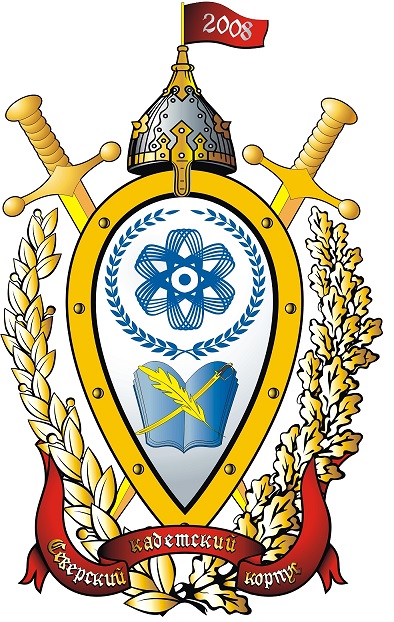 В соответствии с приоритетами государственной политики образование сегодня рассматривается как основа инновационного развития экономики, общества и человеческого капитала, как фактор благополучия граждан и безопасности страны. Образование представляет собой один из определяющих и самых длительных этапов жизни каждого человека, является решающим как для индивидуального успеха, так и для долгосрочного развития страны. Поэтому целевые установки, и наши задачи исходят из проблем завтрашнего дня: каким будет выпускник корпуса, носителем какой гражданской позиции он станет, какими нравственными качествами будет обладать. Северский кадетский корпус дает качественное образование по государственным общеобразовательным программам и программам оборонно-спортивного профиля с углубленным изучением предметов «Физическое воспитание» и «Основ военной и государственной службы». В образовательном процессе успешно применяются инновационные, проектные, информативно-коммуникативные, исследовательские, деятельностные, рефлексивные технологии. Особое внимание уделяется вопросам обеспечения безопасности жизнедеятельности учащихся, их защите от физического и морального насилия. Все задачи согласуются с государственной политикой Российской Федерации и отражены в Федеральном законе « Об образовании в Российской федерации», Конвенции ООН о правах ребенка.Наша корпус сегодня - это гибкая и мобильная система, способная отвечать вызовам современности, при этом оставаясь стабильным институтом перспективного и безопасного детства, обладающее особым воспитательным потенциалом, которое позволяющим учащимся успешно адаптироваться к современному социуму, реализовать себя в условиях интенсивного развития новых технологий. Качество и мотивационная составляющая образования учреждения говорит о выполнении миссии Северского кадетского корпуса - создание поливариантной образовательной среды, в которой формируется ЛИЧНОСТЬ социально активного молодого человека, имеющего стойкую гражданско-патриотическую позицию, обладающего физическим, психическим, нравственным здоровьем, способного адаптироваться в современном мире и позитивно влиять на его развитие.Все волнующие Вас вопросы Вы можете направлять на электронный адрес школы – seversk_kk@mail.ru или задать лично директору по телефону 8(3823) 567950 или на сайте школы http://skk.tomsk.ruИнформационный доклад был подготовлен администрацией школы.Общая характеристика ОГБОУ КШИ "Северский кадетский корпус"Корпус является самостоятельным юридическим лицом, имеет все необходимые документы: Устав, лицензию, свидетельство об аккредитации, локальные акты, договоры.Приоритетными направлениями работы кадетского корпуса в 2019-2020 учебном году являлись - обеспечение гарантии доступности качественного образования - создание условий: • Для формирования здорового образа жизни и успешной социализации и самореализации учащихся. • Для социальной адаптации учащихся, находящихся в трудной жизненной ситуации; • Для роста профессионального мастерства педагогических работников в условиях модернизации образования и введения ФГОС.Педагогический коллектив Северского кадетского корпуса продолжает работать над реализацией методической темы «Формирование методологической культуры педагогов как средство повышения качества образования и условие интеллектуального, творческого, нравственного и гражданско-патриотического развития кадет».Задачи:Модернизация образовательного процесса образовательной организации, включающая разработку новых образовательных форм и программ, внедрение новых образовательных технологий и систем поддержки обучения.Укрепление кадрового потенциала, развитие корпоративной культуры, разработка внутренних стандартов в осуществлении образовательной и воспитывающей деятельности, влияющих на создание благоприятной атмосферы и развивающей среды.Обновление инфраструктуры, направленное на развитие технологической базы, систем обеспечения научно-исследовательской, образовательной, спортивно-туристической, культурно-эстетической и военно-патриотической деятельности кадетского корпуса, совершенствование современной информационной инфраструктуры.Совершенствование кадетского образования, сохранение традиций в системе государственного образования. Развитие кадетского образования с учетом имеющегося опыта инновационной деятельности кадетских учреждений.	 Исходя из основных задач, главной целью педагогического коллектива было предоставить каждому кадету право обучения на уровне федерального государственного образовательного стандарта и обеспечить повышенный уровень образования в соответствии с интересами и способностями кадет. План работы педагогического коллектива выполнен полностью в соответствии с целью и поставленными задачами на 2019-2020 учебный год.   На начало учебного  года в учреждении было 200 обучающихся.  В течение учебного года прибыло - 6, выбыло - 28, На конец учебного года  обучалось 178 учащийся в 9-ти классах. Средняя наполняемость классов: учащихся;   7-9 – 20,6 учащихся; 10-11 – 18 учащихся. Отчисленные учащиеся: не справились с выполнением государственного задания 9а (19)- кл. рук. Шкарабейникова И.А.,9б(18)- кл. рук. Павлова Г.И.,10а(16) кл. рук. Барская Р.И., 10б(18) кл. рук. Журавлева Ю.В.Социальный паспорт кадетского корпуса:Полные семьи-119 (66%)Не полные -63 (35%)Многодетные -37 (20%)малообеспеченные -48 (26%)Опекаемые-8 (4%)Социально-опасном положении -нетУчреждение работает по шестидневной неделе. Серьёзное внимание администрацией и педагогическим коллективом уделяется обновлению содержания образования, которое определяется образовательной программой, разработанной и реализуемой самостоятельно на основе государственных образовательных стандартов.Для решения главных задач, заложенных в образовательной программе Корпуса, созданы следующие условия:- составлен учебный план, позволяющий заложить фундамент знаний по основным дисциплинам, обеспечить уровень, соответствующий образовательному стандарту, дающий возможность для успешного продолжения образования;- составлен учебный план в соответствии с ФГОС ООО для 7-8-х классов;- составлен план методической работы, планы школьных методических объединений;- составлен план воспитательной работы корпуса, планы воспитательной работы по каждому классу;- составлен план организации внутришкольного контроля;- составлен план Педагогических советов и Административных совещаний;- составлен план по работе с одаренными детьми.Работа по организации учебно-воспитательного процесса для решения главной задачи Корпуса носила научно-методический характер и была построена на основе аналитических материалов по итогам учебно-методической работы прошлых лет.В соответствии с поставленными целями и задачами работа осуществлялась по следующим направлениям деятельности:- работа педагогического совета как коллективная методическая деятельность;- подбор и расстановка кадров;- повышение квалификации, педагогического мастерства и категорийности кадров;- работа с вновь прибывшими специалистами – диагностико-аналитическая деятельность;- обновление методической оснащенности кабинетов.- информатизация основных рабочих процессов учреждения.Порядок приема и отчисления учащихся регламентируется Законом РФ «Об образовании», Законом Томской области «Об образовании в Томской области» и Уставом ОГБОУ КШИ «Северский кадетский корпус», Правил приема, утвержденных приказом № 06-од от 22.01.2018г. Личные дела учащихся сформированы и хранятся в соответствии с требованиями. Изучение структуры движения обучающихся показало, что выбытие происходит по заявлению родителей и фиксируется в книге приказов. Приказы оформляются с обоснованием, на всех выбывших имеются подтверждения.Анализ УЧЕБНОЙ И методической работыза2019-2020 учебнЫЙ годВ отчетном году педагогический коллектив определил для себя цель: создание необходимых условий для раскрытия способностей каждого кадета, воспитания личности. В2019-2020 учебном году корпус должен сохранить 50% качественной успеваемости, уровня отличных и хороших оценок выпускников по результатам государственной (в том числе независимой) аттестации (ГИА), достичь 60%уровня поступления выпускников в высшие учебные заведения.Достижение обозначенной цели предполагало решение следующих задач на 2019-2020 учебный год:Модернизация образовательного процесса образовательной организации, включающая разработку новых образовательных форм и программ, внедрение новых образовательных технологий и систем поддержки обучения.Укрепление кадрового потенциала, развитие корпоративной культуры, разработка внутренних стандартов в осуществлении образовательной и воспитывающей деятельности, влияющих на создание благоприятной атмосферы и развивающей среды.Обновление инфраструктуры направленное на развитие технологической базы, систем обеспечения научно-исследовательской, образовательной, спортивно-туристической,культурно-эстетической и военно-патриотической деятельности кадетского корпуса, совершенствование современной информационной инфраструктуры.Совершенствование кадетского образования, сохранение традиций в системе государственного образования. Развитие кадетского образования с учетом имеющегося опыта инновационной деятельности кадетских учреждений.Педагогический коллектив Северского кадетского корпуса продолжал работать над реализацией методической темы «Формирование методологической культуры педагогов как средство повышения качества образования и условие интеллектуального, творческого, нравственного и гражданско-патриотического развития кадет».Содержание образования в корпусе определяется образовательной программой, разработанной и реализуемой самостоятельно на основе государственных образовательных стандартов. Для решения главных задач, заложенных в образовательной программе Корпуса созданы следующие условия:- составлен учебный план, позволяющий заложить фундамент знаний по основным дисциплинам, обеспечить уровень, соответствующий образовательному стандарту, дающий возможность для успешного продолжения образования;- составлен план методической работы, планы школьный методических объединений;- составлен план воспитательной работы корпуса, планы воспитательной работы по каждому классу;- составлен план организации внутришкольного контроля;- составлен план Педагогических советов и Административных совещаний;- составлен план по работе с одаренными детьми.В соответствии с поставленными целями и задачами работа осуществлялась по следующим направлениям деятельности:- работа педагогического совета как коллективная методическая деятельность;- подбор и расстановка кадров;- повышение квалификации, педагогического мастерства и категорийности кадров;- работа с молодыми и вновь прибывшими специалистами –диагностико-аналитическая деятельность, психолого-педагогическая диагностика;- обновление методической оснащенности кабинетов.- информатизация основных рабочих процессов учреждения.Порядок приема и отчисления учащихся регламентируется Законом РФ «Об образовании», и Уставом ОГБОУ КШИ «Северский кадетский корпус». Личные дела учащихся сформированы и хранятся в соответствии с требованиями. Изучение структуры движения обучающихся показало, что выбытие происходит по заявлению родителей и фиксируется в книге приказов. Приказы оформляются с обоснованием, на всех выбывших имеются подтверждения.Учебный план на 2019-2020 уч. год был составлен на основании федерального государственного образовательного стандарта в 7-9 классах и федерального базисного учебного плана в 10-11 классах, сохраняет в необходимом объеме содержание образования, являющегося обязательным на каждом уровне обучения, и разработан на основе Закона РФ «Об образовании». Учебный план утвержден директором корпуса, согласован с Департаментом общего образования Томской области. Максимальный объем учебной нагрузки кадет соответствует максимально допустимому количеству часов с учетом шестидневной учебной недели. Учебный план состоит из обязательной части и части, формируемой участниками образовательного процесса. При составлении учебного плана соблюдалась преемственность между ступенями (уровнями) обучения и классами. Степень недельной учебной нагрузки на кадета не превышала предельно допустимой при 6-дневном режиме работы школы. Внеурочная деятельность реализуется по пяти направлениям: спортивно-оздоровительному, духовно-нравственному, социальному, общеинтеллектуальному, общекультурному.Образовательные программы школы и учебный план корпуса предусматривают выполнение государственной функции школы – обеспечение базового основного, среднего (полного) общего образования, развитие ребенка в процессе обучения. Компонент образовательного учреждения на всех ступенях был распределен на изучение предметов по базисному учебному плану, преподавание профильных учебных предметов, элективных учебных курсов.Часы вариативной части учебного плана использованы на увеличение учебных часов, предусмотренных на изучение отдельных предметов оборонно-спортивного, военно-патриотического направления:Элективный курс по физкультуре «Спортивные игры»: 7-е классы – 1час в неделю, 8 классы – 0,5 часа в неделю.ОБЖ: 7-9 классы – по 1 часу в неделю. «Экология Томской области»: 7 классы – 0,5 часа в неделю. «Удивительная зооэкология»: 7 классы – 1 час в неделю. «География Томской области»: 8-9 классы – 0,5 часа в неделю.«Основы военной службы»: 7-8 классы по 1 часу в неделю.«История Вооруженных Сил России»: 8 классы – 0,5 часа в неделю.Хореография: 7 классы – 0,5 часа в неделю.«Основы социализации личности»: 8-9 классы – 1 час в неделю.«Практикум по математике»: 9 классы – 0,5 часа в неделюФакультативные курсыОбществознание: 9 классы – 1 час в неделю.Согласно Программе развития ОГБОУ КШИ «Северский кадетский корпус» с учётом специфики учебного заведения, государственного задания, а также запросов кадет и их родителей в 2019-2020 учебном году на уровне среднего общего образования функционирует один 10 класс оборонно-спортивного профиля. Состав класса формировался на основании рейтинга вступительных испытаний из выпускников 9А, 9Б классов, а также абитуриентов из других образовательных организаций.В 11А классе организован оборонно-спортивный профиль, 11Б класс с социально-экономическим и физико-математическим модулем, сформированы с учетом запросов обучающихся и их законных представителей. Не менее двух предметов в каждом модуле изучаются на профильном уровне.При поступлении в высшие военные заведения выпускники предоставляют результаты по русскому языку, истории, обществознанию, сдают вступительные испытания по этим предметам, в связи с чем, русский язык изучается на углубленном уровне, по предметам обществознание и история осуществляется подготовка в рамках практикумов.Календарный учебный график ОГБОУ КШИ «СКК» на 2019-2020 учебный год является документом, регламентирующим организацию образовательного процесса. Календарный учебный график разработан на основании:Федерального закона от 29.12.2012 № 273-ФЗ «Об образовании в Российской Федерации»;Постановления Главного государственного санитарного врача РФ от 29.12.2010 № 189 об утверждении СанПиН 2.4.2.2821-10 «Санитарно-эпидемиологические требования к условиям и организации обучения в общеобразовательных учреждениях»;приказа Минобрнауки России от 30.08.2013 № 1015«Об утверждении Порядка организации и осуществления образовательной деятельности по основным общеобразовательным программам – образовательным программам начального общего, основного общего и среднего общего образования»;письма Департамента общего образования Томской области от 24.06.2019 № 57-2706 «О примерном календарном учебном графике работы общеобразовательных организаций Томской области на 2019-2020 учебный год».Согласно плану внутришкольного контроля был проведен ряд мероприятий:Входной контроль по русскому языку и математике.Региональный мониторинг в 10-м классе по русскому языку и математике.Классно-обобщающий контроль 7-х классов.Классно-обобщающий контроль 10-го классов.Прохождение программного материала.Проверка классных, электронных журналов, дневников учащихся 7–11-х классовДиагностика в рамках подготовки к ОГЭ и ЕГЭ по русскому языку и математике.Состояние преподавания математики.Анализ посещенных уроков физики.Анализ посещенных уроков биологии.Анализ посещенных уроков иностранного языка.Промежуточная аттестация в 7, 8, 10 классах.Анализ работы с одаренными учащимися.Анализ успеваемости по итогам четвертей, полугодий, учебного года.Все мероприятия выполнены, вопросы озвучены на административных совещаниях, справки составлены. Даны рекомендации, выводы подробно изложены в справках.Анализ классных журналов показал: обязательный минимум содержания образования выдерживается; практическая часть образовательных компонентов выполняется согласно рабочим программам. Все предметы в корпусе преподаются квалифицированными специалистами. Согласно анализу прохождения программного материала программы по всем предметам выполнены практически в полном объёме.В целях реализации Образовательной программы корпуса, обеспечения преемственности преподавание ведется по учебникам, рекомендованным и допущенным федеральным перечнем учебных изданий. Обеспеченность учебниками 100%. На текущий учебный год приобретены новые учебники согласно ФГОС в 7-9 классах.Классно-обобщающий контроль по 7-м классамОсновное общее образование является профильным, имеет оборонно-спортивное направление. При составлении учебного плана используется модель, состоящая из двух частей: обязательной части и вариативной части. Вариативная часть представлена спецкурсами и элективами: «Основы военной службы», «Экология Томской области», «Хореография», «ОБЖ», «Физкультура», «Занимательная зооэкология». Программа осваивается учащимися успешно, с высокой учебной мотивацией. Отмечается однородность состава в 7А и 7Б классах по количеству хорошистов и троечников. Обусловлено это принципом равномерного формирования классов. По итогам 1 четверти качественная успеваемость выше 75% по всем предметам, кроме алгебры и геометрии в 7Б, по которым качество 52 и 62%. Это на 10% ниже, чем у семиклассников прошлого учебного года. Преподавательский состав в обоих классах один и тот же, за исключением математики.Средний балл по предметам в 7А выше, чем в 7Б на 0,1-0,5 балла, кроме истории и обществознания.По предварительным итогам 1 четверти в 7А и в 7Б девять хорошистов, что составляет по 45 и 43% соответственно.Вывод: 7А и 7Б классы практически не отличаются по уровню обученности, в 7А дети более сильные, слабоуспевающих учащихся нет. В 7Б качество обучения ниже, есть слабоуспевающие. Мониторинг успеваемости ведется классными руководителями постоянно.Рекомендации педагогам-предметникам: в 7А, 7Б классе продолжать работу с резервом, усилить индивидуальную работу с более сильными учащимися, своевременно заполнять электронный журнал и электронный дневник. Использовать на уроках дифференцированный подход к учащимся. Использовать по возможности и целесообразности групповую, парную форму работы, добиваться повышения ответственности кадет за самообразование. Обязательно использовать на уроках динамические паузы. По нормам СанПин во время урока обязательно проведение физкультминутки или хотя бы кратковременного отдыха. Познавательную активность нужно направлять в проектную, исследовательскую деятельность, осуществлять смену деятельности на уроках, активнее использовать игровые формы работы, включать элементы соревновательности, обязательно применять здоровьесберегающие технологии. Использовать индивидуальные задания на уроках и для домашней работы. Учителям-предметникам усилить работу с одаренными учащимися, качественно подготовить ребят к муниципальному этапу Всероссийской олимпиады школьников, вовлекать семиклассников в проектную и исследовательскую деятельность, что будет способствовать повышению учебной мотивации, познавательной активности, уровню знаний, расширению кругозора.Классно-обобщающий контроль по 10-му классу10 класс сформирован из двух 9-х классов согласно заявлениям родителей. В 10 классе организован оборонно-спортивный профиль обучения согласно ведущему направлению образовательного учреждения. На 1 сентября в классе было 24 человек, по окончании 1 полугодия остался21 ученик. Произошел отток в другие дневные общеобразовательные учреждения. Двое обучающихся из вновь прибывших выбыли по причине несоответствия их ожиданий по поводу обучения в школе-интернате, один – по заявлению родителей. Качество успеваемости составляет 41% (9 чел.). Два ученика являются слабоуспевающими по алгебре и геометрии – Комиссаров А., Халяфутдинов И.8 человек находятся в резерве, имеют по 1-2 тройки по алгебре, геометрии или физике (Фертов Д., Родионов А., Загуменный Е., Кульменев А., Юрков Н., Сабаев А., Смоленцев И., Кизеев Д.) Десятиклассники – активные участники всех общекорпусных мероприятий, победители олимпиад, конкурсов, военно-спортивных, творческих, интеллектуальных состязаний. Загуменный Ефим, Юрков Никита, Смоленцев Игнатий является призерами МЭ ВСОШ по физической культуре. Адаптация вновь пришедших учащихся не завершена, необходимо проводить больше внутриклассных мероприятий деятельностного характера, воспитывающих в ребятах чувство товарищества, привычку к взаимопомощи, толерантность. В обоих классах есть часто болеющие дети, с которыми необходимо работать дистанционно учителям-предметникам и классному руководителю. Необходимо усилить профориентационную работу с уклоном на военные специальности. В целях профориентации на военные специальности на базе 10-го класса функционирует два класса Росгвардии (занятия по 2 часа в неделю), а также класс УФСБ (занятия по 9 часов в неделю с привлечением специалистов УФСБ по ТО для изучения военной топографии, всемирной истории, практики по дебатам и интеллектуальным играм, подготовки к Фестивалям и конкурсам). Многие ребята планируют связать свою жизнь с военными профессиями и поступить в высшие военные учебные заведения.Преподавание предметов математика, физика, биология, обществознание, иностранные языки признано удовлетворительным, педагогам даны рекомендации, справки озвучены на административных совещаниях.В апреле проанализирован уровень подготовки к ОГЭ и ЕГЭ по обязательным предметам и предметам по выбору по результатам диагностических экзаменов. Сделаны выводы и даны рекомендации.Подготовку в ЕГЭ по математике на базовом уровне в 11-х классах считать удовлетворительной, на профильном уровне неудовлетворительной. Учителю Ставской В.В. необходимо применять дифференцированный подход на уроках и при организации консультаций по предмету. Классным руководителям Барской Р.И., Журавлевой Ю.В. своевременно информировать родителей слабоуспевающих кадет о проблемах в обучении.Подготовку к ЕГЭ по русскому языку в 11 классе можно считать удовлетворительной, учителю Долгополовой Г.Н. необходимо продолжать работать над повышением качества обученности кадет, особое внимание уделить написанию сочинения.Подготовку к ОГЭ по математике в 9-х классах считать неудовлетворительной. Учителю Барышниковой Е.Н. необходимо применять дифференцированный подход на уроках и при организации консультаций по предмету. Классным руководителям Шкарабейниковой И.А., Шубенко А.Ю. своевременно информировать родителей слабоуспевающих кадет о проблемах в обучении. Воспитателям необходимо неукоснительно обеспечивать 100% явку кадет на консультации.Подготовку к ОГЭ по русскому языку в 9-х классах считать неудовлетворительной. Учителю Шкарабейниковой И.А. необходимо работать над повышением качества обученности кадет.Подготовку к ОГЭ по истории, информатике, биологии, физике, химии считать удовлетворительной. Учителю физики Ганьшиной А.А. использовать дифференцированный подход при подготовке более сильных учащихся. Учителю географии Овчаровой Л.Л. работать над повышением качества знаний кадет по предмету.Анализ работы педагогов с классными журналами показал: обязательный минимум содержания образования выдерживается; практическая часть образовательных компонентов выполняется согласно рабочим программам. Все предметы в корпусе преподаются квалифицированными специалистами. Есть замечания по нарушению правил заполнения журналов – исправления отметок, дат. Наибольшее количество замечаний у учителей Овчаровой Л.Л., Рамазановой Г.М. Анализ работы с электронным журналом показал, что большинство педагогов заполняют журнал своевременно, есть замечания по срокам выставления отметок у педагогов Шкарабейниковой И.А., Поповой О.Л., Рамазановой Г.М., Забожанской Н.Н., Подвигалкиной О.Л. Все замечания устранены.	Таким образом, план внутришкольного контроля выполнен полностью.Основным показателем работы образовательного учреждения является качественная успеваемость учащихся.Педсоветы по предварительной успеваемости. Учитывая рекомендации Департамента общего образования Томской области по повышению качества успеваемости, особый акцент в этом учебном году сделан на работе с резервом хорошистов и отличников. Проведено два педсовета по предварительной аттестации, ведется постоянный мониторинг успеваемости по каждому классу, контроль посещения консультаций. Несколько выпускников посещают дополнительные занятия по подготовке к итоговой аттестации вне школы (репетиторство, ТГПУ), их количество выше, чем в прошлом году. По итогам 1 четверти качественная успеваемость составила 45,6% (83 ч.), по итогам 2 четверти 53% (93 ч.), это на 3% выше, чем в прошлом учебном году за вторую четверть.Самый высокий процент качества в 8Б классе – 77%% по итогам 1 четверти, 84% - 2 четверти, 65% по итогам года (классный руководитель Ганьшина А.А., воспитатели Винарский П.А., Гуляев С.А.) и 7А классе – 63% по итогам 2 и 3 четвертей, 79% за год (классный руководитель Барышникова Е.Н., воспитатели Давлетшин А.М., Толокин А.А.), 50% и выше по итогам года во всех классах, кроме 9А. Самый низкий показатель в 1 четверти был в 9А (23%), в 9Б (27%), во второй четверти этот провал был преодолен, но итоги диагностических процедур не подтверждают повышение качества до 50%. По итогам года в этих классах 43% и 52% качества соответственно.В старших классах аттестация осуществляется по полугодиям, можно отметить устойчивость и стабильность, которая складывается из постоянного контроля взрослых и более ответственного отношения к своей учебе самих кадет. Однако, 10 класс сборный, его успеваемость должна стремиться к 70%.Семиклассники прошли адаптацию, в 7А качественная успеваемость среднее арифметическое по двум четвертям 56,5%, в 7Б – 41,5%. Необходимо вовлекать этих ребят в олимпиадное движение, повышать мотивацию, с одной стороны, и усилить контроль, с другой стороны. В 7-8 классах есть часто болеющие дети, им необходимо уделять более тщательное внимание.В 8-х классах отмечается небольшое повышение качества успеваемости – в 8А на 9%, в 8Б на 14%. Это свидетельствует об усилении работы с резервом, качественном контроле и слаженности работы учителей и воспитателей. Восьмиклассникам необходимо давать хорошую интеллектуальную нагрузку, активнее привлекать к исследовательской деятельности, воспитывать сознательное соблюдение дисциплины и ответственности.В 9-х классах успеваемость нестабильная. Это связано с тем, что много занятий было пропущено в 1 четверти по причине выездов и болезней, но работа с резервом дала свои результаты. Однако, отмечается снижение учебной мотивации у отличников – Пышкин и Савватеев. У Гапеева одна 4 по химии. Самая низкая успеваемость по химии и математике. Необходимо, с одной стороны, усилить контроль по работе с резервом, с другой стороны, продумывать уроки так, чтобы повышать учебную мотивацию, вовлекать учащихся во внеурочную, проектную деятельность, улучшить качество самоподготовки (организовать взаимопомощь, взаимопроверку, повысить ответственность и внутреннюю дисциплину), продумывать разноуровневые задания, применять дифференцированный подход. Учителям-предметникам раз в месяц проводить диагностические процедуры по предметам по выбору и обязательным предметам.	В 10-11А-х классах явное снижение качественной успеваемости в 3 четверти, так как аттестация производится по полугодиям. Качество обучения необходимо постоянно держать на контроле, в том числе, по восполнению пробелов по пропущенным занятиям.Обучение во время 4 четверти осуществлялось в дистанционном формате. Налицо снижение качественной успеваемости практически во всех классах, кроме 8Б и 11Б классов. Это показывает низкий уровень внутренней мотивации наших воспитанников, недостаточно развитую исполнительскую дисциплину, часто недостаточный контроль родителей, возникающие у подавляющего числа ребят затруднения при самостоятельном обучении и использовании информационных технологий. Вторым основным параметром деятельности учреждения является государственная итоговая аттестация.В этом учебном году в декабре и марте состоялись официальные диагностические процедуры в формате ЕГЭ и ОГЭ по обязательным предметам.Выбор экзаменов в 11 классах:Математика (профиль) – 6 чел. (21%); в прошлом году 55%.Обществознание – 24 чел. (86%); в прошлом году 55%.История – 16 чел. (57%); в прошлом году 40%.Биология – 0 чел. (0%); в прошлом году 0 чел.Химия – 0 чел. (0%); в прошлом году 3 чел.Физика – 4 чел. (14%); в прошлом году 30%.Информатика – 0 чел. (0%), в прошлом году 35%.Можно отметить более равномерный выбор экзаменов в соответствии с выбранным профилем за редким исключением (Бархатов из оборонно-спортивного профиля - физика).Учителями-предметниками проводятся консультации по всем предметам, однако, есть часто болеющие учащиеся, кадеты проходят медицинские комиссии не по одной неделе, что тоже сказывается на качестве подготовки. Необходимо вести контроль посещения дополнительных занятий, отрабатывать пропущенный материал, переписывать или хотя бы читать лекции, презентации, использовать диктофон с разрешения учителя.Итоги диагностических процедур в 11 классах. 28 выпускников. Диагностика в марте: русский язык – абсолютная успеваемость 100% (в прошлом году 90%), тестовый балл 51,6 (в прошлом году 49,6). Математика (базовый уровень) – абсолютная успеваемость 94% (в декабре 91%), качественная – 59% (в декабре 45%), средний балл 3,6 (11А – 3,8, 11Б – 3,2). Математика (профильный уровень) – абсолютная успеваемость 80% (в декабре 100%), тестовый балл 37,5 (в декабре 41,8).Качество подготовленности выпускных 11 классов к основным экзаменам на уровне прошлого года, за исключением базовой математики – выше на 14%. Все перешли порог по русскому языку. Анализ работ педагогами выполнен, работа над ошибками сделана. В этом году, как и в прошлом, выпускник имеет право сдавать экзамен только на одном уровне – базовом либо профильном. Более сильные учащиеся сдают математику только на профильном уровне. Порог по профильной математике не перешел Бархатов Серафим, ученик оборонно-спортивного профиля 11А класса. Базовую математику сдавали 17 человек, 1 человек не преодолел порог (Пономарев В.). В 11-х классах по 7 уроков математики в неделю, раз в неделю консультации, условия созданы, но пока не все учащиеся со всей ответственностью относятся к предстоящим испытаниям.Физика (выбрали и сдавали 4 человека) – абсолютная успеваемость 100%, 48,75 балла (выше, чем в прошлом году на 5 баллов). Учитель высшей категории Ругаль О.В. осуществляет подготовку к ЕГЭ в рамках уроков – 5 часов в неделю.Обществознание (сдавал 21 человек) – абсолютная успеваемость 74,5%, тестовый балл 45,5. В 11А тестовый балл 48,5 (учитель Барская Р.И.), в 11Б – 41,4 (учитель Акуличева Л.А). По три человека в каждом классе не преодолели порог (Анищенко А., Казанцев И., Швалов В., Тюленев Д., Зейферт Е., Пономарев В.).История (сдавали 15 человек) – абсолютная успеваемость 93%, средний тестовый балл 45,3 (так же, как в прошлом году). Порог не преодолел Анищенко Алексей, обучающийся в группе оборонно-спортивного профиля. В 11А средний тестовый балл 44,9 (учитель Барская Р.И.), в 11Б – 45,7 (учитель Акуличева Л.А.).Можно отметить, что подготовка обучающихся 11 класса к итоговой аттестации по истории и обществознанию является удовлетворительной, обществознание во всех классах преподается на базовом уровне (2 часа в неделю), для подготовки к ЕГЭ – практикум по обществознанию (1 час в неделю). В 11А преподавание осуществляется учителем истории высшей категории Барской Розалией Ильясовной. Консультации проводятся дважды в неделю, посещаемость в первом полугодии удовлетворительная, во втором – много пропусков занятий по причине болезни, прохождения медкомиссий. В 11Б обучение проводит Акуличева Людмила Анатольевна, учитель первой категории. Консультации проводятся 7 уроком, времени недостаточно, посещаемость неудовлетворительная. У кадета Зейферта Евгения очень много пропусков по причине участия во всероссийских соревнованиях по хоккею на льду. Диагностические процедуры в марте были проведены для всех обучающихся, кроме тех, кто проживает в Кемеровской области, по причине неблагоприятной эпидемиологической ситуации в регионе. По этой причине результаты диагностики не в полной мере соответствуют реальной картине успеваемости. Итоги диагностических процедур в 9 классахВ 2019-2020 учебном году в двух 9-х классах 42 выпускника (21 в 9а, 21 в 9Б). Каждый выпускник обязан сдать четыре экзамена в форме ОГЭ – два обязательных (русский язык и математика) и два по выбору.Кадетами были выбраны следующие предметы:Обществознание – 21 чел. (50%); в прошлом году 26 чел.История – 5 чел. (12%); в прошлом году 1 чел.География – 21 чел. (50%); в прошлом году 16 чел.Информатика – 10 чел. (24%); в прошлом году 19 чел.Химия – 8 чел. (19%); в прошлом году 6 чел.Физика – 11 чел. (26%); в прошлом году 6 чел.Биология – 2 чел. (4%)Английский язык – 1 чел. (2%).Произошло увеличение выбора предметов естественнонаучной направленности – химии, физики. Выбор предметов будет учитываться при определении профильной направленности в 10-х классах. Но надо понимать, что чем шире спектр удовлетворяемых образовательных потребностей, тем выше конкурентоспособность корпуса.Проведены диагностические экзамены в выпускных классах по всем предметам, кроме английского языка. Результаты диагностических экзаменов:Русский язык в 9-х классах – абсолютная успеваемость – 87%, качественная 21% (в прошлом году 38%). 9А – 25%, 9Б – 17%. Средний балл 3,12. Математика – абсолютная успеваемость – 74%, качественная – 29% (в прошлом году 68 и 17%). 9А – абсолютная успеваемость – 70% (шесть «2»), качественная – 20%. 9Б – абсолютная успеваемость – 78% (четыре «2»), качественная – 39%. В среднем результаты на 10% выше, чем в прошлом году.Итоговая аттестация по русскому языку и математике вызывает наибольшие опасения, показатели абсолютной и качественной успеваемости учащихся по диагностическим экзаменам примерно по математике на 10% выше, чем у прошлогодних классов, в то время как по русскому языку произошло понижение на 10%.Кадеты 9А посещают дополнительные занятия по математике в МИФИ и ТГПУ, в 9Б – репетиторство. Для всех девятиклассников в сентябре составлен индивидуальный график посещения консультаций, однако, есть проблемы посещения по некоторым учащимся. У большинства учащихся 9А учитель отмечает серьезные пробелы в знаниях по геометрии, слабые вычислительные навыки, двое имеют очень много пропусков, сейчас они на особом контроле учителя. Двойки получили слабоуспевающие учащиеся, такие как Кошлец Д., Половинкин А., Смоляков И., Феденев С., Гребняк Е., Затеев Н., Кокуев Д., Поберей Н., но и хорошисты – Беккер Г., Руденко Е. Таким образом, по 9-м классам есть следующие проблемы: низкий уровень подготовки к итоговой аттестации по математике, дисциплина, низкий уровень мотивации. Анализ результатов декабрьских экзаменов подробно проведен на педагогическом совете по итогам 1 полугодия, а также на школьных методических объединениях, обозначены пути решения проблем и улучшения качества успеваемости по математике и по русскому языку, результаты мартовских экзаменов по математике показывают положительную динамику, что говорит о методически грамотной работе педагогов.Качественная успеваемость учащихся 9-х классов по выбранным предметам:Абсолютная успеваемость учащихся 9-х классов по выбранным предметам:Абсолютная успеваемость 100% по химии, истории (9Б), биологии, информатике, физике, обществознанию (9А), по одной двойке по истории (9А), две двойки по обществознанию (9Б), пять двоек по географии.Наблюдается явное снижение качества подготовки по географии – более, чем на 50%.Выводы и рекомендации:Подготовку в ЕГЭ по математике на базовом уровне в 11-х классах считать удовлетворительной, на профильном уровне неудовлетворительной. Учителю Ставской В.В. необходимо применять дифференцированный подход на уроках и при организации консультаций по предмету. Классным руководителям Барской Р.И., Журавлевой Ю.В. своевременно информировать родителей слабоуспевающих кадет о проблемах в обучении.Подготовку к ЕГЭ по русскому языку в 11 классе можно считать удовлетворительной, учителю Долгополовой Г.Н. необходимо продолжать работать над повышением качества обученности кадет, особое внимание уделить написанию сочинения.Подготовку к ОГЭ по математике в 9-х классах считать неудовлетворительной. Учителю Барышниковой Е.Н. необходимо применять дифференцированный подход на уроках и при организации консультаций по предмету. Классным руководителям Шкарабейниковой И.А., Шубенко А.Ю. своевременно информировать родителей слабоуспевающих кадет о проблемах в обучении. Воспитателям необходимо неукоснительно обеспечивать 100% явку кадет на консультации.Подготовку к ОГЭ по русскому языку в 9-х классах считать неудовлетворительной. Учителю Шкарабейниковой И.А. необходимо работать над повышением качества обученности кадет.Подготовку к ОГЭ по истории, информатике, биологии, физике, химии считать удовлетворительной. Учителю физики Ганьшиной А.А. использовать дифференцированный подход при подготовке более сильных учащихся. Учителю географии Овчаровой Л.Л. работать над повышением качества знаний кадет по предмету.ИТОГИ государственной итоговой аттестации:В 2019-2020 году государственная итоговая аттестация проводилась только в 11 классах в связи с неблагоприятной эпидемиологической обстановкой. Четыре выпускника отказались от сдачи ЕГЭ (Ибрагимов В., Воронов Е., Петрекеев Д., Пономарев В.), выбрав поступление в средние профессиональные учебные заведения.В 2019-2020 году все выпускники 11 классов успешно прошли ЕГЭ по основным предметам. В декабре в 11-м классе проведено итоговое сочинение, абсолютная успеваемость 100%. В марте в 9-х классах проведено итоговое собеседование, абсолютная успеваемость 100%.ЕГЭ 2012, 2013, 2014, 2015, 2016, 2017, 2018и 2019 годав сравнении с результатами по Томской области (средний балл)Математика (базовый уровень). Не сдавали в этом году.Математика (профильный уровень). Средний тестовый балл 53, на уровне РФ. Сдавали 5 человек, порог перешли все. Повышение на 3 тестовых балла. Максимальный балл 74, минимальный 33.Обществознание. Средний тестовый балл 48. Сдавали 19 человек. Понижение на 3 балла по сравнению с прошлым годом. Максимальный балл 70, минимальный 27.Физика. Средний тестовый балл 55, выше, чем по РФ. Повышение на 8 баллов. Сдавали четыре человека. Самый высокий балл 60, самый низкий 49.История. Средний балл 45. Сдавали 14 человек. Самый высокий балл 72, самый низкий 29. Понижение на 6 баллов. Не преодолели минимальный порогЕще одна форма внешней экспертизы качества образования – региональный мониторинг в 10-м классе по русскому языку и математике. Результаты: русский язык – абсолютная успеваемость 14,3%%, качественная 0%; математика – абсолютная успеваемость 71,4%, качественная 0%.Мониторинг метапредметных умений в 7 классах проведен на школьном уровне с 10 по 18 октября. Для проведения комплексной работы для оценки читательской грамотности использованы материалы регионального мониторинга метапредметных навыков в 7 классе прошлого учебного года. Исходя из полученных данных, можно определить, что в 7А классе уровень метапредметных умений обучающихся немного ниже, чем в 7Б. Средний балл в 7А 11, в 7Б 12. Обучающихся, имеющих низкий уровень, в 7А на 5 человек, в 7Б – тоже 5 человек, повышенный уровень в 7А показал 1 учащийся, в 7Б таких нет.По итогам мониторинга проведено совещание при завуче, затем проведена работа над ошибками.Вапреле7классы должны были проходить ВПР по восьми предметам, обязательным для всей области, однако, в связи с дистанционным форматом обучения, проверочные работы были перенесены на сентябрь 2020 г.9 классы приняли участие в тестировании PISA, результаты достаточно высокие. Так, уровень читательской грамотности 474 балла (по России 479), математической грамотности 497 (по России 488), естественнонаучной грамотности 475 (по России 478).Характеристика педагогических кадровВыполнение задач, стоящих перед современной школой, невозможно без качественного кадрового обеспечения, так как это является ключевой предпосылкой успешности образовательного процесса.Среди учителей без учета совместителей с категорией 71%, этот показатель на 16% выше, чем в прошлом году, (с учетом совместителей 79%), среди воспитателей – 50%, педагогов дополнительного образования – 60%, вспомогательного педагогического персонала – 80%. Однако, педагогических работников с категорией 62,5% (без совм.), этот показатель на 9% выше, чем в прошлом году. На следующий учебный год запланирована аттестация еще трех офицеров-воспитателей, двух учителей. Осуществляется подготовка по повышению уровня методической грамотности, пополнению профессионального портфолио этих педагогических работников. Педагог-психолог Шубенко А.Ю. аттестована на высшую категорию, высшую категорию подтвердили учитель истории и обществознания Барская Р.И., учитель информатики Емельянова Е.Ю., на первую категорию аттестованы Ганьшина А.А., Старченко Е.В., Павлова Г.И., Барышникова Е.Н., Давлетшин А.М., подтвердила первую категорию Акуличева Л.А., запланирована аттестация на первую категорию воспитателей: Финаева В.И., Толокина А.А., Винарского П.А., Власова Д.А., Филиппова А.А., учителя Павловой Т.Н., на высшую категорию музыкального руководителя Куликовской А.В.Таким образом, в конце 2019-2020 учебного года сведения по педагогическим работникам таковы:Аттестация на соответствие занимаемой должностиАттестация педагогических работников школы на соответствие занимаемой должности с 2013годапроводится образовательным учреждением самостоятельно. Для осуществления процедуры аттестации разработано Положение об организации и проведении аттестации педагогических работников ОГБОУ КШИ «Северский кадетский корпус», создана аттестационная комиссия, составлен график аттестации на 2019-2020 учебный год. В корпусе были созданы необходимые условия для проведения аттестации: своевременно изданы распорядительные документы, проведены консультации, предоставлена методическая литература и необходимые материалы для прохождения аттестации. 	В первом полугодии 2019-2020 года аттестацию на соответствие занимаемой должности прошли педагоги: Савицкий В.Ю., Илюшина Т.Н., Ганьшина А.А.Педагогический коллектив Северского кадетского корпуса продолжает работать над реализацией методической темы «Формирование методологической культуры педагогов как средство повышения качества образования и условие интеллектуального, творческого, нравственного и гражданско-патриотического развития кадет».Ц елевая установка, продолжающая методическую работу прошлого учебного года: развитие личности педагога, совершенствование его профессионального мастерства, оказание помощи педагогам в улучшении организации обучения и воспитания кадет. Эта цель реализуется посредством решения следующих задач: -создание условий для удовлетворения информационных, учебно-методических, организационно-педагогических и образовательных потребностей педагогических работников корпуса;-содействие обновлению структуры и содержания образования, развитию образовательного учреждения, повышение квалификации и профессиональной компетентности педагогических работников;-развитие информационно-коммуникационного пространства, открытого и обновляющегося методического ресурса;-содействие в выполнении целевых, федеральных, региональных и муниципальных программ. Методическая работа осуществляется по следующим направлениям:Организация работы школьных МО, рабочих групп, Методического совета, выстраивание структуры методической работы в СКК.Организация информационного сетевого методического пространства как средства систематизации и наполнения методического ресурса.Изучение и апробация современных педагогических технологий как средство формирования профессиональной компетентности педагогов.Внутришкольное и внешкольное повышение квалификации педагогов.Выявление и презентация положительного педагогического опыта творчески работающих учителей.Аттестация педагогических работников на соответствие занимаемой должности и сопровождение аттестации на категорию.Подготовка и проведение образовательных событий, методических семинаров, круглых столов.Приведение методического обеспечения учебных предметов, учебных планов и программ в соответствие с требованиями новых руководящих документов в области образования.Формирование у каждого ученика опыта обобщения своей учебной, проектной деятельности, реализации своих способностей.Контроль преподавания предметов.Организация работы школьных МО, методического совета, выстраивание структуры методической работы в СКК.В начале учебного года на Методическом совете было утверждено количество ШМО – в корпусе продолжили свою работу пять школьных методических объединения – ШМО учителей предметов гуманитарного цикла, ШМО учителей предметов естественонаучного цикла, ШМО классных руководителей, ШМО учителей математики, информатики, ШМО учителей иностранного языка. Школьные МО возглавили: учитель русского языка и литературы И.А. Шкарабейникова, учитель физики Ганьшина А.А., учитель русского языка и литературы Г.Н. Долгополова, учитель английского языка Павлова Г.И., учитель информатики Емельянова Е.Ю.	В начале учебного года проведены установочные заседания ШМО с анализом итогов работы за прошлый учебный год и целевыми установками на предстоящий год. На осенних каникулах проведено совместное заседание всех методических объединений, на котором рассмотрены критерии оценивания знаний учащихся согласно ФГОС, способы развития и измерения уровня метапредметных компетенций обучающихся, составлен график взаимопосещения уроков, составлен график проведения внутрикорпусной конференции проектных работ учащихся «Путешествие в Сибирь» с добавлением в проектно-исследовательскую работу краеведческой составляющей, спланирована подготовка к областной конференции «Исследовательский дебют».	В начале учебного года состоялось ШМО классных руководителей по обсуждению плана работы на текущий учебный год. На заседании ШМО был заслушан отчет о воспитательной  работе за 2018-2019 учебный год. Утвержден план работы МО на 2019-2020 учебный год. На осеннем заседании проанализированы перспективы дальнейшей работы Кадетского совета и детского самоуправления.	Руководители ШМО координируют и инициируют участие педагогов в конкурсах, проектах, представлении опыта через выступления и открытые уроки. Руководители ШМО осуществляют сопровождение педагогов в подготовке к проекту «Путешествие в Сибирь», образовательных событий, предметных недель. Утверждена карта анализа урока. За четыре месяца посещено более 60 уроков, карты посещения уроков предоставлены педагогами-предметниками заместителю директора по УР. ШМО выполняют информационную и контролирующую функции, но аналитическая деятельность пока не ведется на должном уровне. В следующем учебном году необходимо усилить этот аспект работы ШМО.В 2019-2020 учебном году ШМО учителей естественнонаучного цикла ставит следующие задачи:1. Пополнять информационно-методические ресурсы элективных курсов, разработать систему мер, направленных на качественную подготовку учащихся к сдаче ЕГЭ.2. Обеспечить применение здоровьесберегающих технологий на уроках естественно- научного цикла. 3. Повышать качество образования и развивать интерес к дисциплинам естественно- научного цикла, используя деятельный подход в обучении, организацию проектной деятельности учащихся и дополнительную работу по предметам. 4.  Совершенствовать систему индивидуальной учебной помощи учащимся, используя мониторинг качества образования по предметам естественнонаучного цикла.5. Продолжать работу по совершенствованию педагогического мастерства    учителей, их профессионального уровня.В течение учебного года членами МО осуществлялось взаимопосещение уроков, в целях повышения качества обучения учащихся. Анализ уроков показал, что все учителя – активные и творческие личности, использующие разнообразные методы, приёмы, современные технологии на своих уроках. Каждый учитель обладает высокой методической культурой, уровнем преподавания, что приводит к развитию познавательной активности и интереса к приобретению новых знаний.Анализируя работу, за 2019-2020 учебныйгод следует отметить: 1. Анализ показателя среднего балла по предмету показал, что ученики испытывают сложности при изучении предметов: химия, биология, география, физика.2.Анализ показателя качества знаний показал динамику учебной активности по всем предметам естественнонаучного цикла, качество проводимых контрольных срезов знаний учащихся выше 50%.3. Была эффективно проведена корректировка рабочих программ, годовой программный материал пройден полностью, без переноса части материала на следующий учебный год.4.Методическая тема объединения реализовывалась всеми учителями через самообразование и использование современных педагогических технологий на уроках естественного цикла;5. Учителя естественных наук развивали социальную и коммуникативную компетенцию учащихся на уроках и во внеурочное время.6. Повышается уровень профессиональной компетентности учителей МО благодаря участию в мероприятиях различного уровня.Недостатки, выявленные в результате анализа работы МО:1. В связи с карантином обозначилось расхождение с планом МО на год. Проведение открытых уроков с отклонением от плана. Отсутствует организация и проведение предметных недель. 2. Анализ работы за 3 четверть выявил значительное снижение мотивации учащихся. Успеваемость значительно снизилась по предметам: химия, физика, география. Данное снижение качества успеваемости связано с затяжным периодом повышенной заболеваемости и карантином в корпусе.3. Учителям МО необходимо повышать уровень педагогического мастерства через участие в профессиональных конкурсах4. Следует обратить внимание на подготовку учащихся к городской олимпиаде и олимпиадам более высокого уровня.5. Недостаточно активное участие членов МО в научно-практических конференциях     В следующем 2020 – 2021 учебном году следует продолжать работу по совершенствованию системы раннего выявления и поддержки способных и одаренных детей, создавая им режим особого благоприятствования как на уроках через индивидуализацию и дифференциацию обучения, так и во внеурочное время через индивидуальную работу. 	При планировании работы на 2020 – 2021 учебный год необходимо учесть вышеперечисленные недостатки, запланировать мероприятия по решению обозначенных в анализе проблем и поставить соответствующие задачи на новый учебный год.  Для дальнейшего повышения уровня профессиональных компетенций ШМО учителей математики-информатики ставит перед собой  следующие задачи:1.Пополнять информационно-методические ресурсы элективных курсов, разработать систему мер, направленных на качественную подготовку учащихся к сдаче ЕГЭ.2. Продолжать применять здоровьесберегающие технологии на уроках математики и информатики. 3. Повышать качество образования и развивать интерес к преподаваемым предметам, используя деятельный подход в обучении, организацию проектной деятельности учащихся и дополнительную работу по предметам. 4.  Продолжать работу с одарёнными детьми изучить существующие методы диагностики одаренных детей, организовать целенаправленную работу со слабоуспевающими учащимися через индивидуальные задания, осуществлять психолого-педагогическую поддержку слабоуспевающих учащихся, совершенствовать внеурочную деятельность согласно ФГОС.5. Продолжать работу по совершенствованию педагогического мастерства    учителей, их профессионального уровня посредством:Анализируя работу, за 2019-2020 учебный год следует отметить: 1. Анализ показателя среднего балла по предмету показал, что ученики испытывают сложности при изучении предметов: геометрия, алгебра.2.Анализ показателя качества знаний показал динамику учебной активности по всем предметам математического цикла, качество проводимых контрольных срезов знаний учащихся выше 30%, в 7-8 классах выше 50%.3. Была эффективно проведена корректировка рабочих программ, годовой программный материал пройден полностью, без переноса части материала на следующий учебный год.4.Методическая тема объединения реализовывалась всеми учителями через самообразование и использование современных педагогических технологий на уроках;5. Повышается уровень профессиональной компетентности учителей МО благодаря участию в мероприятиях различного уровня. Учитель Барышникова Е.Н. аттестована на первую квалификационную категорию.Недостатки, выявленные в результате анализа работы МО:1. В связи с карантином обозначилось расхождение с планом МО на год. Отсутствует организация и проведение предметных недель. 2. Анализ работы за 3-4 четверть выявил значительное снижение мотивации учащихся. Успеваемость значительно снизилась по предметам: алгебра, геометрия. Данное снижение качества успеваемости связано с затяжным периодом повышенной заболеваемости и карантином в корпусе.3. Учителям МО необходимо повышать уровень педагогического мастерства через участие в профессиональных конкурсах.4. Следует обратить внимание на подготовку учащихся к городской олимпиаде и олимпиадам более высокого уровня.5. Недостаточно активное участие членов МО в научно-практических конференциях.     В следующем 2020 – 2021 учебном году следует продолжать работу по совершенствованию системы раннего выявления и поддержки способных и одаренных детей, создавая им режим особого благоприятствования как на уроках через индивидуализацию и дифференциацию обучения, так и во внеурочное время через индивидуальную работу.Основная цель работы МО учителей иностранных языков:Совершенствование уровня педагогического мастерства учителей, компетентности в области английского языка в условиях реализации ФГОС и модернизации системы образования путем применения активных технологий, способствующих воспитанию и развитию творческой личности учащихся. Эта цель реализуется посредством решения следующих задач: 1.Обеспечение роста профессиональной компетенции учителей, организация повышения квалификации учителей через постоянно действующие формы обучения (курсы повышения квалификации, семинары, практикумы, консультации, школы передового опыта, и т.д.), через организацию взаимопосещения, работу творческих микрогрупп.2.Изучение инновационных процессов в методике преподавания в условиях реализации ФГОС через систему самообразования.3.Проведение нестандартных уроков с использованием современных образовательных технологий с целью повышения познавательного интереса обучающихся к предмету «Английский язык», творческого потенциала обучающихся.4.Совершенствование работы по развитию интеллектуальных способностей обучающихся, выявление одаренных и склонных к изучению иностранного языка. 5.Организация системной подготовки учащихся к выполнению заданий ЕГЭ и ОГЭ по английскому языку 6.Обобщение и распространение положительного педагогического опыта учителей МО.Каждый учитель-предметник в соответствии с выбранными УМК, рекомендованными Министерством образования РФ, составил рабочие программы. Все программы соответствуют обязательному минимуму содержания образования и соответствуют всем нормам и требованиям ФГОСов. Все программы были пройдены в полном объеме. Отставания в прохождении учебного материала были скорректированы за счет дистанционных уроков и консультаций. Из 4-х запланированных заседаний методического объединения учителей иностранных языков в 2019-2020 учебном году было проведено 2 заседания, так как корпус, как и все российские школы, был переведен на дистанционный режим обучения с середины марта 2020 года всвязи с риском распространения новой коронавирусной инфекции (COVID-19).Выводы и рекомендации: Сравнивая результаты качественной успеваемости по классам с результатами проведенной промежуточной аттестации, можно сделать вывод, что итоговое качество выше по английскому и французскому языкам, чем качество за контрольные по промежуточной аттестации обучающихся. По английскому языку – на 10,6%, французскому – на 26,5%.Учителям иностранных языков обратить внимание на это несоответствие, отработать объективность оценивания результатов текущей успеваемости обучающихся, избегать «завышения» оценок, тщательно планировать итоговый контроль знаний учащихся.Проанализировав итоги олимпиады можно констатировать, что уровень выполнения олимпиадных заданий обучающимися в целом не особо высок. У обучающихся не в полной мере отработаны умения читать, быстро и качественно извлекать информацию. Ограниченный запас лексики многих учащихся привел к ряду ошибок при выполнении заданий на множественный выбор.В дальнейшем учителям иностранных языков следует систематизировать работу по организации и проведению различного рода интеллектуальных конкурсов и состязаний, способствующих активизации познавательной самостоятельности, реализации творческого потенциала школьников. Особо следует обратить внимание на проведение такого важного образовательного события как «Неделя иностранных языков», в рамках которой спланировать проведение викторин, КВНов, конкурсов, постановок пьес, сценок и т.д. Другими словами дать обучающимся шанс показать все свои способности и проявить себя в той или иной сфере в изучении иностранного языка.Работа МО учителей иностранных языков признана на заседании удовлетворительной. В течение учебного года систематически проводился обзор методической литературы, все учителя имеют темы для самообразования, накапливают материалы для оформления портфолио учителя.Подводя итоги деятельности учителей МО за 2019-2020 учебный год, необходимо отметить, что скоординированная работа учителей позволила выполнить те задачи, которые ставились в начале учебного года.В 2019-2020 учебном году ШМО учителей гуманитарного цикла ставит следующие задачи:Обеспечение роста профессиональной компетенции учителей гуманитарного цикла;Усиление воспитывающей цели урока (подготовка к введению ФГОС в старшей школе);Создание оптимальных условий для выявления, развития и реализации потенциальных способностей одаренных и  высокомотивированных обучающихся;Обобщение и распространение положительного педагогического опыта учителей ШМО;Совершенствование работы учителей с разными категориями обучающихся на основе личностно-ориентированного подхода;Организация исследовательской и проектной деятельности учащихся (индивидуальной и коллективной);Использование ИКТ на уроках для повышения их эффективности;Организация системной подготовки к ГИА и ЕГЭ по русскому языку, литературе, истории, обществознанию;Внедрение новых образовательных технологий в педагогическую деятельность учителя с целью повышения творческого потенциала обучающихся.Общие выводы и рекомендации:Мониторинг результативности освоения обучающимися образовательных  программ  позволяет сделать вывод о снижении качественной успеваемости по русскому языку, литературе, истории, обществознанию по итогам третьей и четвертой четверти.  Это связано с сезонным повышением уровня простудных заболеваний, климатическими условиями, усталостью, а в выпускных классах сказывается и напряженная подготовка к выпускным экзаменам. Учителям-предметникам необходимо использовать здоровье- сберегающие технологии, чётко продумывать план урока, объём домашнего задания, усилить работу со слабоуспевающими учащимися, применять разнообразные методы и приёмы, повышающие учебную мотивацию. Повышение успеваемости и качества знаний по предмету:1. Добиваться усвоения знаний и навыков по предмету в соответствии с требованиями государственных стандартов образования.  2. Применять современные, инновационные методы обучения.  3. Вести целенаправленную работу по ликвидации пробелов знаний учащихся.  4. Обращать особое внимание на мотивацию деятельности ученика на уроке.  5. Создать комфортные условия работы для всех учащихся на уроках.  6. Дополнительные занятия использовать для расширенного изучения отдельных вопросов  7. Практиковать разноуровневые контрольные работы, тесты с учетом уровня подготовленности учащихся.  8. Вести качественную работу по подготовке учащихся к ОГЭ и ЕГЭ.Функционируют временные творческие группы педагогов – по подготовке к Конференциям «Путешествие в Сибирь» и «Исследовательский дебют», Кадетскому балу, Фестивалю «На страже безопасности и чести», Конференции «Военные конфликты 20 века», Чемпионату по игре «Что? Где? Когда?». Педагогами осуществляется подготовка проектов с кадетами для участия в конференциях. Рабочая группа воспитателей старшей роты подготовила офицеров-воспитателей к аттестации на первую квалификационную категорию. Был запланирован профессиональный конкурс педагогического мастерства «Учитель года» и «Воспитатель года», но не проведен в связи с дистанционным форматом работы.В начале учебного года проведено заседание методического совета с целью выявления проблем, контроля и корректировки работы школьных методических объединений, принят план развития одаренности детей на 2019-2020 гг. Следующий методический совет был посвящен системе развития метапредметных умений и навыков. Зимний методический совет обозначил задачи развития детской одаренности через представление продуктов проектной деятельности на конференциях различного уровня, составлен алгоритм проведения региональной конференции «Исследовательский дебют», корпусного образовательного события «Путешествие в Сибирь», областного чемпионата по игре «Что? Где? Когда» для школьников Томской области. Итоговый методический совет позволил проанализировать результаты педагогической деятельности, результативность проектной, творческой, олимпиадной активности кадет, наметить векторы повышения качественной успеваемости в следующем учебном году.	Скорректирована схема методической работы, с ней можно ознакомиться на сайте. Составлена образовательная программа на этот учебный год. Подготовлена Программа по развитию одаренности. Систематизирована работа с одаренными учащимися, справка составлена Барской Р.И., куратором дистанционных конкурсов является педагог-психолог высшей категории Шубенко А.Ю., очных конкурсов и олимпиад – учитель истории и обществознания высшей категории Барская Р.И.Организация информационного сетевого методического пространства как средства систематизации и наполнения методического ресурса.	В течение этого учебного года в корпусе оперативно заполняются контентом внутреннее и внешнее сетевое пространство. На файловом сервере функционирует локальная сеть для администрации, педагогов, библиотеки. Открыт доступ учащихся к своему сетевому пространству. Внутренний сетевой ресурс активно используется администрацией, педагогами, кадетами.	Сайт корпуса развивается и наполняется информацией. Обновляются личные страницы педагогов. В условиях школы-интерната сайт является самым оперативным средством решения возникающих вопросов, способом представления широкой общественности деятельности учреждения, достижений кадет и педагогов, сетевых ресурсов классов и отдельных педагогов. На сайте организованы разделы школьных методических объединений и рабочих творческих групп.	В этом учебном году в корпусе продолжается работа с электронным дневником на ресурсе http://dnevnik.ru, благодаря которому упрощается систематизация данных об успеваемости кадет, усиливается контроль со стороны родителей, повышается ответственность всех субъектов образовательного процесса. Осуществляется ежемесячный контроль выставления отметок в электронный дневник. Недочеты устраняются после замечаний со стороны администрации, необходим постоянный мониторинг выставления отметок. Можно отметить, что все семиклассники и большинство их родителей с начала учебного года зарегистрированы в электронном журнале.В этом учебном году в связи с переходом на дистанционное обучение педагогами были освоены различные информационные системы: ZOOM, BBB для ведения онлайн-трансляций уроков, Якласс для формирования контрольных и проверочных работ, MOODLE – для систематизации лекционного материала, презентаций, контрольных работ, создания тестов, учета времени, которое каждый учащийся потратил на подготовку заданий по предмету. 	Активно функционирует новостная лента на сайте корпуса. Каждое значимое событие в жизни корпуса сопровождается публикацией на сайте и фотоальбомом в официальной группе. Сайт Северского кадетского корпуса получил высокую оценку Департамента общего образования Томской области, имеет самый высокий рейтинг среди сайтов образовательных учреждений Северска.Изучение и апробация современных педагогических технологий как средство формирования профессиональной компетентности педагогов.Педагогами изучаются и применяются следующие технологии:- Исследовательская (проблемно-поисковая).Данную технологию используют отдельные педагоги в урочной деятельности, и некоторые – во внеурочной. Это подтверждается открытыми уроками, участием во всероссийских дистанционных конкурсах и конференциях. Кадетами корпуса под руководством педагогов выполнено множество исследовательских и проектных работ. 	Более 80 проектов разработаны и представлены на фестивале идей школьной конференции «Путешествие во времени».	В этом учебном году группа кадет 8А класса продолжает участие в областном этнографическом проекте совместно с Томским краеведческим музеем. Формат работы – исследование через экспедиции, продукт – публикации, создан сайт, результат – победа в областном конкурсе, итогом станет публикация сборника материалов «Сибиряки вольные и невольные», оформление кабинета истории в соответствующей тематике.- Коммуникативная (дискуссионная).Данная технология применяется и в этом учебном году на уроках проектирования, обществознания, истории, русского языка, литературы, иностранного языка. Педагог Долгополова Г.Н. организует учебный процесс в соответствии с темой самообразования «Организация диалога на уроках русского языка», активно представляет формы и методы своей работы на открытых уроках, семинарах. Педагоги Барская Р.И., Акуличева Л.А. внедряют в урочную и внеурочную деятельность элементы технологии «дебаты». Учитель Овчарова Л.Л. пытается активнее внедрять коммуникационные технологии через систему интегрированных уроков.- Имитационного моделирования (игровая).В корпусе семь лет функционирует интеллектуальный клуб «Что? Где? Когда?», организован городской чемпионат по игре «Что? Где? Когда?» для школьников г. Северска на базе корпуса, а также областной чемпионат по интеллектуальным играм для учреждений Томской области. В этом учебном году впервые состоится образовательный проект «Путешествие в Сибирь», на котором будут представлены результаты проектной и исследовательской деятельности кадет. Данное событие положительно влияет на развитие учебной мотивации, общеучебных, коммуникативных, информационных компетентностей всех участников этого мероприятия и будет проводиться в корпусе ежегодно. В первом полугодии проведено общешкольное образовательное событие «ЕНОТ», проведена рождественская «кругосветка» педагогами гуманитарного цикла (английский, французский, русский языки), где в игровой форме кадеты соревновались в знании предметов, проявляя познавательные и коммуникативные компетенции, навыки самоуправления. Организован и проведен Фестиваль «На страже безопасности и чести», посвященный очередной годовщине образования УФСБ России. - Информационно-коммуникативная. Характерной чертой является использование  информационных ресурсов в той или иной образовательной деятельности. Данная технология наиболее эффективно начала использоваться педагогами. Девять кабинетов (112, 113, 204, 205, 206, 301, 302, 305, 308) оснащены мультимедийным оборудованием и Интернетом, это позволяет педагогам включать медиа-контент в учебный процесс. В 114, 203, 208, 306 отсутствует демонстрационная техника по причине выхода из строя проекторов, запланирован ремонт. Шкарабейникова И.А. применяет технологию «кейсов» для обучения русскому языку и литературе, Попова О.Л., Шваб Ю.А., Барская Р.И., Акуличева Л.А., Павлова Г.И., Павлова Т.Н., Журавлева Ю.В., Берг Е.В., Овчарова Л.Л., Барышникова Е.Н., большинство своих уроков проводят с информационной поддержкой, что повышает мотивацию учащихся, фиксирует внимание, повышает уровень обученности кадет. Педагоги используют на уроках материалы портала «Инфоурок», NS-портал, «Сдам ГИА», различные ЦОРы и ЭОРы. Такие учителя, как Шубенко А.Ю., Барская Р.И., Павлова Г.И., Овчарова Л.Л., Долгополова Г.Н., Берг Е.В., Емельянова Е.Ю. инициируют участие кадет в онлайн-олимпиадах и конкурсах по предмету.	Следует отметить, что не в полной мере используются возможности такого мощного инструмента обучения как электронный дневник – несвоевременно учителями выставляются отметки, редко задаются домашние задания хотя бы болеющим детям, мало используется мультимедийный обучающий контент сайта, участие в конкурсах, электронное портфолио. Все эти направления нужно развивать в дальнейшей работе.	В целом можно отметить, что освоение инновационных технологий осуществляется, и требуется развивать и поддерживать этот процесс с помощью курсов повышения квалификации, постоянно действующих семинаров в корпусе, расширения сферы деятельности школьных методических объединений и творческих групп, работы педагогов по темам самообразования.Внутришкольное и внешкольное повышение квалификации педагогов.В течение нескольких лет педагоги работают по темам самообразования:Акуличева Л.А., учитель истории и обществознания – «Роль логического мышления на уроках истории»Барская Р.И., учитель истории и обществознания – «Особенности преподавания истории и обществознания в условиях  перехода на ФГОС»Берг Е.В., учитель информатики и ИКТ – «Проектная деятельность обучающихся»Барышникова Е.Н., учитель математики – «Здоровьесберегающие технологии в курсе преподавания математики»Долгополова Г.Н., учитель русского языка и литературы – «Организация диалога на уроках русского языка»Ганьшина А.А., учитель физики – «Реализация здоровьесберегающих технологий на уроках физики»Журавлева Ю.В., преподаватель-организатор ОБЖ – «Развитие творческого мышления, познавательного интереса учащихся в урочное и внеурочное времяПавлова Г.И., учитель английского языка – «Практическая направленность при обучении английскому языку как средство повышения качества образования в обучении иностранного языка»Павлова Т.Н., учитель иностранного языка – «Развитие коммуникативных компетенций на уроках иностранного языка»Попова О.Л., заместитель директора по ВР, учитель химии – «Использование  педагогической технологии – метод проектов, как одного из способов достижения дидактической цели»Овчарова Л.Л., учитель географии – «Развитие одаренных детей на уроках географии и во внеурочное время»Усманов А.С., учитель физкультуры – «Здоровьесберегающие технологии в курсе преподавания физической культуры»Шкарабейникова И.А., учитель русского языка и литературы – «Использование коммуникативных технологий на уроках русского языка и литературы»Шваб Ю.А., учитель биологии и химии – «Использование приёмов технологии "Развитие критического мышления", как активизация познавательной деятельности обучающихся на уроках биологии».Емельянова Е.Ю., заместитель директора по УВР, учитель информатики – «Информационно-коммуникационное пространство школы как средство формирования ключевых компетенций всех участников образовательного процесса»Курсы повышения квалификации раз в три года проходят все педагоги.Забожанская Н.Н., «Методика преподавания и инновационные подходы к образованию детей художественно эстетической направленности (музыка, изобразительное искусство, хореография, МХК) в условиях ФГОС, в рамках реализации Концепции предметной области Искусство"», апрель 2020 г.Майоров А.В., Божко В.В.,«Современные подходы к организации психолого-педагогического сопровождения школьников», ТОИПКРО, март 2020 г.Долгополова Г.Н., «Коммуникативная компетенция и её роль в совершенствовании связной речи обучающихся», ТОИПКРО, март-апрель 2020 г.Емельянова Е.Ю., «Управление качеством образования», ТОИПКРО, июнь 2020 г.Павлова Т.Н., «Аттестация как ресурс развития профессиональной компетентности педагога». ТОИПКРО, июнь 2020г.Шкарабейникова И.А., «Аттестация как ресурс развития профессиональной компетентности педагога». ТОИПКРО, июнь 2020г.Уровень достижений педагогов по организации олимпиадной, конкурсной, проектной деятельности обучающихся (воспитанников)ШМО гуманитарного циклаШМО естественнонаучного циклаМО математика-информатикаШМО иностранные языкиВыявление и презентация положительного педагогического опыта творчески работающих учителейРезультативность участия в профессиональных конкурсахФормирование у каждого ученика опыта обобщения своей учебной, проектной деятельности, реализации своих способностей.В 2019-2020 учебном году работа с одаренными обучающимися строилась по нескольким основным направлениям:-Участие в  школьном, муниципальном и региональном этапах ВСОШ и заочных олимпиадах и конкурсах-Проектно-исследовательская деятельность обучающихся-Организация и участие в чемпионатах «Что? Где? Когда?»-Организация и участие турниров «Дебаты»В течение года в работу с одаренными обучающимися были вовлечены практически все педагоги Северского кадетского корпуса.I направление - участие в  школьном, муниципальном и региональном этапах ВСОШ и заочных олимпиадах и конкурсахВ период с сентября по декабрь кадеты приняли участие в школьном и муниципальном этапах Всероссийской олимпиады школьников по таким учебным дисциплинам, как русский язык, литература, математика, физика, география, химия, биологи, история, обществознание,  ОБЖ, физическая культура и английский язык.  10 и 11 февраля 2020 года состоялся региональный этап Всероссийской олимпиады школьников по ОБЖ. Призерами РЭ ВсОШ по ОБЖ стали:Артеменко Никита, 9 классГапеев Богдан, 9 классВолков Виталий, 11 классСавостьянов Никита, 11 класс7 и 8 февраля 2020 года состоялся региональный этап Всероссийской олимпиады школьников по физкультуре. Призерами РЭ ВсОШ по ОБЖ стали: Загуменный Ефим, 10 класс - победительВолков Виталий, 11 классЮрков Никита, 10 классБурнос Данила, 11 классКульменев Алексей, 10 классВ сентябре  7 кадет 7 классов приняли участие в школьном этапе  олимпиады «Наше наследие» и стали призерами в отдельных номинациях.В течение года кадеты принимали активное участие в заочных международных  и всероссийских олимпиадах и конкурсах: «УРФОДУ», «ФГОСтест», «Альбус», «Золотое Руно», «Русский Медвежонок», «Британский Бульдог».II направление – проектно-исследовательская деятельностьВ период с сентября 2019 по март 2020 педагогами Северского кадетского корпуса проводилась работа по сопровождение кадет в их проектно-исследовательской деятельности: определялись темы работ, этапы, был организован поиск необходимой информации, планировались результаты. Итогом работы стало участие  кадет в школьной конференции «Путешествие в Сибирь» - март 2018г., однако в связи с карантином XII Открытая научно-практической конференции «Исследовательский дебют» проведена не была. Так же были отменены конференции «Человек. Земля. Вселенная» и «Мир начинается с меня», в которых наши ребята традиционно принимают участие.III направление – участие в интеллектуальных чемпионатах «Что? Где? Когда?»В течение всего учебного года проводились тренировочные занятия команд младшей (9 класс) и старшей (10-11 класс) по  «Что? Где? Когда?».  Северский кадетский корпус традиционно является организатором городского турнира по «Что? Где? Когда?». В ноябре обе команды  (9,11 класс)приняли участие в фестивале ФСБ «на страже безопасности  и чести», в рамках которого в интеллектуальных играх старшая команда заняла 1 место, младшая 4 место.В декабре 2019 Молостов Никита победил в региональном отборочном этапе V Всероссийского чемпионата по интеллектуальным играм «Матрица» и принял участие в финале игры в режиме online, при поддержке Госкорпорации «РОСАТОМ»В марте 2020 команда кадет в составе: Савватеева В., Кованцева К, Пышкина К., Никифорова В., Грекова И., Новоселова Н. в региональном этапе всероссийской игры «Формула интеллекта» В течение года на базе корпуса было проведено 4 игры в рамках городского турнира, в связи с карантином сезон не был завершен.Также не был проведен запланированный на май V Областной чемпионат по игре «Что? Где? Когда?», организаторами которого традиционно выступают Северский кадетский корпус и РЦРО г. Томска.IV направление – организация и участие в турнирах «Дебаты».По данному направлению было запланировано две игры в рамках открытой детско-взрослой конференции «Человек. Земля. Вселенная». Однако, конференция не состоялась.Подводя итог, следует обратить внимание на необходимость системного подхода при подготовке обучающихся к академическим олимпиадам ВСОШ, ОРМО и т.д., работа с одаренными обучающимися должна проводиться в течение всего года. Учителям-предметникам необходимо определиться с перечнем олимпиад, дающих право на поступление в ВУЗы без вступительных испытаний.Необходимо усилить работу в направлении  проектно-исследовательской деятельности, особенно в контексте ФГОС (7-8 классы)Развивать и осваивать технологию «Дебаты» как во внеурочной деятельности, так и в рамках отдельных уроков.Задачи, поставленные на 2020-2021 учебный год:• раннее выявление школьников, которые обладают творческими способностями, стремятся к углубленному изучению определенной учебной дисциплины или образовательной области;• проведение школьных предметных недель с целью повышения интереса учащихся к изучению предмета либо цикла предметов, развития познавательной и творческой активности учащихся;• повышение количества участников очных конкурсов и олимпиад;• обеспечение максимально широкого участия в различных конкурсах, интеллектуальных играх, предметных олимпиадах.Общие выводы и задачи на 2020-2021 учебный год:Учебная и методическая работа в корпусе организована удовлетворительно, выстроена методическая система, процесс этот носит основательный характер, при неизменности основной цели является адаптивным к существующим условиям.Работу методических объединений можно признать удовлетворительной. Необходимо оптимизировать их работу с целью повышения эффективности внутришкольного контроля, проведения предметных недель и организации взаимопосещений уроков.Педагогами осуществляется освоение инновационных технологий, особенно информационных, в дальнейшем необходимо усиливать и контролировать этот процесс с помощью курсов повышения квалификации, постоянно действующих семинаров в корпусе, расширения сферы деятельности школьных методических объединений и творческих групп, работы педагогов по темам самообразования.Количество учителей, имеющих квалификационную категорию, в этом году увеличилось на 16% и достигло 71%. Однако, 29% учителей всё еще не аттестовано на категорию, один учитель первый год работает в общеобразовательной школе. Среди воспитателей 50% аттестованы на категорию, это объясняется частой сменой кадрового состава. Им необходимо повышение профессиональной квалификации, работа по темам самообразования, участие в работе ШМО и творческих групп, семинаров и т.д.Педагогами осуществлен ряд публикаций и выступлений, можно отметить рост активности учителей к обобщению опыта своей профессиональной деятельности, среди воспитателей это единичные случаи (Винарский П.А., Черепанов И.М., Власов Д.А.). Учителя ежегодно предоставляют анализ педагогической деятельности за учебный год, что оптимизирует их профессиональную активность.Необходимо возобновить проведение в корпусе конкурсов профессионального мастерства «Учитель года», «Офицер-воспитатель», что будет способствовать повышению профессиональной компетентности педагогов-воспитателей. В этом году участие в конкурсе «Рыцарь в образовании» принял учитель физкультуры Усманов А.С., а также подал заявку на участие в региональном конкурсе молодых педагогов «ПРОдвижение». Во всероссийских конкурсах участие заочное.Анализ мероприятий свидетельствует о стабильно растущем уровне методической грамотности большинства педагогов, однако, анализ посещенных уроков показывает,  что теория не всегда совпадает с практикой. Необходимо скоординировать работу творческих групп и методических объединений, усилить контроль планирования деятельности педагогов. Качество обучения в этом учебном году достигло 57% по итогам года, что на 5% выше прошлогоднего показателя. Однако, обучение в 4 четверти проходило в дистанционном формате и показало явное снижение успеваемости. Учителям-предметникам необходимо спланировать диагностику пробелов в знаниях учащихся и скорректировать учебные планы и планы индивидуальной работы с обучающимися.Один выпускник (волков Виталий) окончил корпус с золотой медалью «За особые успехи в учении».Государственная итоговая аттестация в этом году проводилась только для выпускников 11 класса. Итоги средний тестовый балл ниже, чем в прошлом году на 3 балла. По русскому языку и математике порог перешли все, да человека не перешли порог по истории и два – по обществознанию. Однако, максимальные баллы выше прошлогодних. Это говорит о том, что в условиях дистанционного обучения произошла дифференциация на высокомотивированных и слабомотивированых учащихся. Средний балл по физике выше, чем по России, по профильной математике – на уровне.В этом учебном году кадеты ещё более активно участвуют в конкурсах, олимпиадах, конференциях, занимают всё большее количество призовых мест, особенно в дистанционных проектах. Можно отметить более качественную подготовку ученических проектов и, как следствие, увеличение количества призовых мест в конференциях. Мотивация к участию в конкурсах невысокая, держится на заинтересованности педагогов. Количество победителей и призеров в муниципальном этапе ВсОШ растёт, наши учащиеся добиваются призовых мест по ОБЖ (4 призера регионального уровня), физкультуре (1 победитель и 4 призера регионального уровня). По другим предметам призеров пока нет, причинами являются недостаточно высокий уровень знаний школьников, слабая подготовка кадет педагогами, отсутствие преемственности. Стабильно количество образовательных событий в корпусе, которые носят деятельностный характер: конференции, предметные декады, викторины, чемпионаты ЧГК, что способствует развитию общеучебных, регулятивных, коммуникативных компетенций учащихся. Однако, в связи с пандемией коронавируса, большинство этих событий не состоялось, либо не было завершено. Областная конференция «Исследовательский дебют» пройдет в дистанционном формате 29-30 октября 2020 г.Таким образом, в 2020-2021 учебном году, методическое обеспечение образовательного процесса должно носить  непрерывный характер, вытекающий из реальных проблем, возникающих в педагогической действительности, и включать широкий набор видов, форм и содержания деятельности.Анализ воспитательной работы за 2019 – 2020 учебный годВ ОГБОУ КШИ «Северский кадетский корпус» с 2017- 2020 года реализуется  План мероприятий (приказ № 82-од от 25.10.2017г.) по «Стратегии развития воспитания в РФ на период до 2025 года» (далее - Стратегия), утвержденной распоряжением Правительства Российской Федерации от 29 мая 2015 г. №996-р. За три года работы по реализации  Стратегии педагогический коллектив школы смог убедиться  в целесообразности использования системного подхода в воспитательном процессе. Целесообразность работы в системе (системный подход) заключался в следующем: - использование уже наработанных формы и способов организации деятельности и отношений, которые влияют на личность более эффективно (непривычную обстановку использовать сложнее);- моделирование и создание специальных условий для самореализации и самоутверждения личностей обучающихся, учителей, родителей, а это, несомненно, содействует их творческому самовыражению и личностному росту, гуманизации деловых  межличностных отношений в школе и за её пределами;-формирование неповторимого облика учебного заведения, что имеет большое значение для развития индивидуальности членов школьного сообщества;- объединение усилий субъектов воспитания, что способствует повышению     эффективности педагогического влияния на обучающихся.В 2019-2020 учебном году в системе воспитательной работы была определена основная цель воспитания - создание условий для духовной, педагогической и социально-психологической поддержки становления и развития высоконравственного, творческого, компетентного, ответственного и социально активного гражданина России, готовящегося для службы Отечеству на военном и гражданском поприщах.Воспитательные задачи, поставленные на год1. Формирование доброжелательной, комфортной атмосферы в классных коллективах, в корпусе в целом, воспитательные мероприятия планировать, разрабатывать с позиций системно – деятельностного подхода, работать над формированием деятельностных умений учащихся.2. Сотрудничество с командованием Северского соединения Сибирского округа Росгвардии, Управлением ФСБ России по Томской области, институтом военного образования ТГУ, другими структурами и учреждениями, которые способны содействовать образовательному процессу корпуса, воспитанию у кадет высокого сознания общественного долга, дисциплинированности, подготовке их к профессиональному служению Отечеству на гражданском и военном поприще.3.Развивать систему воспитания, использовать новые форм организации воспитательной работы, направленные на военно-патриотическое воспитание, выработку устойчивых нравственно-этических ориентиров кадет, внедрение и развитие перспективных форм организации физической культуры, спорта и военной подготовки.4.Совершенствовать деятельность органов кадетского самоуправления и соуправления, обеспечивающих активное участие кадет, педагогов, родителей, представителей общественности города, области в жизни кадетского корпуса.5. Совершенствовать систему мониторинга воспитательной деятельности.6.Активизировать работу по мониторингу уровня воспитанности кадет.7.Усилить работу с детьми «группы риска». Вести планомерную целенаправленную работу по профилактике правонарушений и преступлений воспитанников, максимально привлекать детей группы «риска» к участию в жизни класса, корпуса, занятиях кружков, секций.8.Продолжить развитие системы дополнительного образования обучающихся, как способа реализации личностных интересов обучающихся.9.Педагогам дополнительного образования своевременно проводить мониторинг своей педагогической деятельности, деятельности своих воспитанников.10.Продолжить работу методического объединения классных руководителей, воспитателей по совершенствованию их методической подготовки и повышению квалификации.11.Классным руководителям, воспитателям, педагогам дополнительного образования активизировать работу по обмену и распространению своего педагогического опыта, внедрению в практику новых педагогических технологий, проведению мастер-классов, открытых уроков среди коллег на школьном, городском, областном уровнях.Результаты решения задач1 Задача. Формирование доброжелательной, комфортной атмосферы в классных коллективах, в корпусе в целом, воспитательные мероприятия планировать, разрабатывать с позиций системно – деятельностного подхода, работать над формированием деятельностных умений учащихся.Уровень сформированности у кадет представлений о должном и недолжном, достойном и недостойном поведении, создание обстановки, в которой каждый ребенок ощущает себя комфортно в классном коллективе и в корпусе – это критерий успешной деятельности классного руководителя и офицеров-воспитателей, работающих на классе. Большую роль в данной воспитательной работе играют беседы, классные часы, организация обсуждения активных для жизни класса вопросов.  В коллективе должны быть  сформированы прочные дружеские и товарищеские отношения. Учитель должен приучать ребят радоваться успехам других  (спортивной команде класса) и отдельным детям, учиться у них лучшему.Сохранность контингента обучающихся ОГБОУ КШИ «Северский кадетский корпус» представлена в цифрах за последние 7 летОтток детей по классам в учебном 2019/20 годуАнализ данных выявил тенденцию  оттока детей в августе во время военно-полевых сборов. В 7а , 9а,  9б, 10, 11а, 11б итого 8 человек.  Большой отток ребят произошел после первой четверти 10 человек (7а,7б, 8а,8б,9а,9б,10 классах). Возможные причины: в августе отчислились учащиеся, которые в течение летних каникул, приняли решение уйти из корпуса и продолжить свое обучение в других образовательных организациях. Ученики, которые ушли после первой четверти, не адаптировались к учебному режиму школы. Пять из десяти, отчислившихся кадет, являются нарушителями дисциплины. Другим пять обучающимся было не комфортно. Вывод и рекомендации. Таким образом,  в начале учебного года нужно усилить работу классным руководителям и офицерам – воспитателям, работающих на классах по формированию доброжелательной, комфортной атмосферы в классных коллективах.  Активно включаться в проектирование образовательных маршрутов учащихся и классного коллектива, использовать в работе систему сменных должностей при формировании самоуправления в классе и школе, в воспитательной деятельности больше использовать игровые формы работы с детьми. В годовые планы по воспитательной работе в классах внести (сентябрь-ноябрь) мероприятия по следующим видам деятельности:  игровой (ролевую, деловую, социально моделирующую); познавательной (беседы, факультативы, олимпиады, выход театр, музеи, участие во внешкольных акциях, конференциях); проблемно-ценностное общение (приглашение в класс для общения экспертов, специалистов, ветеранов боевых действий, знатоков своего дела, выпускников корпуса, интересных личностей); социально-преобразующей деятельности (активное участие ребят в социальных делах, акциях, проектах и т.д.). По итогам первой четверти в классах провести рефлексию, подвести итоги мероприятий, осознание и принятие учениками полученного опыта за первую четверть через интерактивные приемы. Классным руководителям отразить в отчетах по воспитательной работе результаты организационно -деятельностного этапа работы за первую четверть.Психолого-социальной службе школы проводить исследования межличностных отношений социометрию, которая позволит выявить взаимосвязанных людей в классе, сплоченность классного коллектива, исследовать симпатии и антипатии, чтобы в соответствии с полученными результатами осуществить определенные изменения. Проводить мониторинг  результатов развития личности и коллектива. Задача по разработке и планированию воспитательных мероприятий с позиции системно – деятельностного подхода реализовывалась в течение учебного года через  проектную  деятельность, деловые игры, участие во всенародных Акциях, через коллективные творческие дела, социально значимые дела,  самоуправление, через нравственное обогащение. Суть воспитания с точки зрения деятельностного подхода заключается в том, что в центре внимания стоит  совместная деятельность детей и взрослых по реализации вместе выработанных целей и задач. Выездные Всероссийские мероприятия: «Кремлевская ёлка», «Слет кадетских корпусов, Океан», «Зубренок», «Вахта памяти».Нравственное обогащение классных коллективовНравственное обогащение 7-9 классов в 2019/20 учебном годуНравственное обогащение 10-11 классов в 2019/20 учебном годуИнтенсивность внеурочной жизни и вовлеченность в нее каждого ученика – это критерий успешной деятельности классного руководителя и воспитателей, работающих на классе. По данным проведенных микроисследований, стабилен рост показателей классных руководителей и воспитателей по позициям:выполнение содержания воспитательных планов;организация мероприятий с классом  вне корпуса по культурно-нравственному обогащению (в среднем до 6 мероприятий за год). Не выявлено отрицательной динамики по позиции:прогнозирование мероприятий, которые выбирают  ученики (кино, экскурсии).Основной проблемой, которую выявила диагностика - недостаточное количество выходов в 11-х классах.Рекомендации. Провести коллективное планирование внеклассной работы, собрав пожелания ребят относительно общих мероприятий вне корпуса. Обсудить с ребятами принципы подготовки внеучебных дел. Выбрать творческие группы, отвечающие за мониторинг интересных городских и областных событий, за подготовку отдельных мероприятий. Организовать экскурсионную работу.2. Задача. Сотрудничество с командованием Северского соединения Сибирского округа Росгвардии, Управлением ФСБ России по Томской области, институтом военного образования ТГУ, другими структурами и учреждениями, которые способны содействовать образовательному процессу корпуса, воспитанию у кадет высокого сознания общественного долга, дисциплинированности, подготовке их к профессиональному служению Отечеству на гражданском и военном поприще.Для более глубокого погружения  в особенности воинской службы для старшеклассников созданы классы национальной гвардии РФ  и Управления ФСБ России. Каждую неделю  сотрудники Росгвардии и Управления ФСБ России проводят занятия с обучающимися. Огромное воспитательное влияние во внеурочной деятельности  на личность оказывает образовательная работа разных структур и учреждений.Сотрудничество корпуса со структурами и учреждениями, содействующими образовательному процессу корпуса в течение 2019/20 учебного годаПриведенные в таблице данные  показывают недостаточное вовлечение в процесс самореализации обучающихся 7,8,9 классов. Для 7-9 классов отсутствует профориентационная, агитационная работа, подготовка к профессиональному служению Отечеству на гражданском и военном поприще. В основном ученики 7-9 классов получают знания по профилактике, гражданской ответственности  и грамотности.Рекомендации. Повысить интерес к службе в рядах: ФСБ России, МЧС России, УМВД России, в войсках национальной гвардии РФ через встречи с сотрудниками служб, через экскурсионную работу.3.Задача. Развивать систему воспитания, использовать новые формы организации воспитательной работы, направленные на военно-патриотическое воспитание, выработку устойчивых нравственно-этических ориентиров кадет, внедрение и развитие перспективных форм организации физической культуры, спорта и военной подготовки.Воспитательную систему следует отличать  от системы воспитательной работы – системы взаимосвязанных воспитательных мероприятий, дел, акций, индивидуальных бесед со школьниками, проводимых для осуществления поставленной цели. Поиск оптимальных форм организации воспитательного процесса в школе –  рано или поздно – приводит  к воспитательной системе как высшему уровню организации.В корпусе воспитательная система с ситемообразующей военно-патриотической деятельностью.Во-первых, военно-патриотическая деятельность интегрирует в себе и познание, и труд, и спорт, и творчество школьников и в этом смысле удачно реализует свою главную цель воспитательной работы в корпусе.Во- вторых, патриотизм в самых разных его проявлениях понятен для ребят всех возрастов от 7-11 класса.В- третьих, в «Северском кадетском корпусе» существуют свои традиции и накоплен свой собственный опыт организации этой деятельности. Рассмотрим содержание, способы воспитательного процесса, которые удерживали и развивали системообразующую деятельность в корпусе:встречи с ветеранами ВОВ, «уроки мужества»;встречи с ветеранами НВИ имени генерала армии И.К. Яковлева войск национальной гвардии РФ;концерты и почетные  караулы для ветеранов ЗАТО Северска;участие в традиционном  городском мероприятии  - День призывника на базе Северской дивизии;работа в поисковом отряде «Юнармеец», участие в ООД «Поисковом движении России» - «Вахта памяти», участие на слетах регионального отделения Всероссийского военно-патриотического общественного движения «ЮНАРМИЯ»;работа школьного музея,  посещение выставок краеведческих музеев города Томска и Северска;организация и участие в фестивале «На страже безопасности и чести», среди кадетских корпусов Сибирского федерального округа;соревнования военно-патриотических клубов, кадетских корпусов и классов ФГБОУ «Всероссийский детский центр «Океан»;участие кадет в гражданско-патриотической смене «За честь Отчизны!» в НДЦ «Зубренок», республика Беларусь; первенство корпуса по стрельбе из пневматической винтовки, автомата Калашникова, пистолета Макарова; прыжки с парашютом; участие во Всероссийской студенческой  олимпиаде - «Ратная слава России» института военного образования Томского государственного университета; игры и другие учебно-познавательные мероприятия - конкурс рисунков и фотографий «Юнармия - глазами детей», Всероссийский конкурс сочинений «Без срока давности»;организация городских  митингов и торжественного возложения венков и цветов в Память о Неизвестном солдате, воинам-интернационалистам, посвященных 30-й годовщине вывода ограниченного контингента войск из Демократической республики Афганистан, митинг, посвящённый 20-летию ввода войск на территорию Северного Кавказа, митинги, посвященные Победе в Великой Отечественной войне;участие ребят во  Всенародных исторических  проектах «Лица Победы», «Бессмертный полк»; проведение  Всероссийских акций: «День солидарности в борьбе с терроризмом», «День народного единства», общероссийской патриотической акции «Сердце солдатской матери», «День Конституции РФ», «Мы граждане России» по вручению паспорта, «Блокадный хлеб», «Я – патриот России»;участие и организация мероприятий, в честь дня защитника Отечества;участие и организация мероприятий, в честь дня Победы советского народа в Великой Отечественной войне» 9 мая.В воспитательной системе работает система сменных должностей и кадетских чинов. Практика введения системы сменных должностей облегчает работу по формированию навыков воинской дисциплины. В корпусе в начале учебного года  проходят военно-полевые сборы, целью которых является погрузить ребят в атмосферу, приближенной к армейской, познакомить со спецификой военной службы. Любопытно, но лучшие черты ребят начинают проявляться именно в ситуациях, требующих напряжения их физических и моральных сил. Такого рода  влияние кадеты получают на выездных международных, всероссийских сборах, соревнованиях:- соревнования военно-патриотических клубов, кадетских корпусов и классов ФГБОУ «Всероссийский детский центр «Океан; - участие кадет в гражданско-патриотической смене «За честь Отчизны!» в НДЦ «Зубренок», республика Беларусь. За проявленный патриотизм к Отечеству на Международных мероприятиях в Беларусь, за отличную командную работу на Всероссийских соревнованиях,  ребятам присваиваются чины. Чины получили 26 человек.На базе корпуса создан Класс Росгвардии. Военные из части 34/81 читают школьникам спецкурс. В конце обучения  кадетам вручается официальный документ.Вывод: таким образом, в корпусе сложилась ситемообразующая военно-патриотическая деятельность, которая выделяет школу среди других общеобразовательных организаций. Но есть и другие виды деятельности (игровая, туристско-краеведческая, учебно-познавательная) другие направления работы, формы, способы и приемы воспитания, которые частично используются в развитии воспитательной системы.Игровая деятельность в течение года реализовалась в мероприятиях: «Городской квест», «ЕНОТ», «Ярмарка», «Кадетский бал», «Конкурс снежных фигур», «Что? Где? Когда?», «Веселые старты», «Большая перемена».Туристско-краеведческая деятельность в течение года реализовалась в мероприятиях: «Вахта памяти».Учебно-познавательная деятельность в течение года реализовалась в мероприятиях: «Река времени», «Исследовательский дебют» (перенесен на следующий учебный год).Рекомендации. 1.Ввести в традиционные дела корпуса  массовые мероприятия туристско-краеведческой направленности, например,  «Поход года», «Экологические акции», «Дорогами Великой Отечественной».  Программа похода может включать в себя:соревнования по спортивному ориентированию;конкурс на лучшую топографическую съемку;конкурс на знатоков лекарственных растений;конкурс туристской песни;конкурс благоустройства командных биваков;конкурс туристской песни;комбинированную эстафету, включающую в себя движение по азимуту,преодоление препятствий, оказание первой медицинской помощи, транспортировку «Пострадавшего», установку палатки, разведение костра и т.д.2.Ориентировать учеников на учебно-познавательную деятельность для получения глубоких и разносторонних знаний, ориентировать готовность и способность педагогов использовать воспитательный потенциал учебного процесса посредством традиционных предметных недель.В данном учебном году внеурочная воспитательная работа в классных коллективах проводилась в традиционных для нашей школы формах по следующим направлениям:1.Учебно-познавательному, включающему:предметные факультативы, секции, кружки, студии по интересам;экскурсии в помощь учебным программам;предметные недели (ЕНОТ), библиотечные часы, мероприятия городской библиотеки (познавательный марафон «Прикоснись к науке», «Библионочь- 2020», видеолекторий «Блокадный хлеб», викторина «Первая книга страны», информационная беседа «Я и Конституция моей страны»);конкурсы, олимпиады, игры.2.Культурно-просветительному:посещение Северского музыкального театра, спектакль «Труффальдино»;посещение выставок, музеев;эскурсионные поездки в сельский парк «Околицу»; в областной краеведческий музей города Томска им. Шатилова;школьные концерты, театральные  представления на «Масленице», встречи с томскими писателями на виртуальной читательской конференции, посвященной 75 –летию Победы в ВОВ;работа школьной вокальной студии «Кадет» и вокально-инструментального ансамбля «ВИА».3.Общественно-патриотическому, включающему:встречи с ветеранами ВОВ, «уроки мужества»;встречи с ветеранами НВИ имени генерала армии И.К. Яковлева войск национальной гвардии РФ;концерты и почетные  караулы для ветеранов ЗАТО Северска;участие в традиционном  городском мероприятии  - День призывника на базе Северской дивизии;работа в поисковом отряде «Юнармеец», участие в ООД «Поисковом движении России» - «Вахта памяти», участие на слетах регионального отделения Всероссийского военно-патриотического общественного движения «ЮНАРМИЯ»;работа школьного музея,  посещение выставок краеведческих музеев города Томска и Северска;организация и участие в фестивале «На страже безопасности и чести», среди кадетских корпусов Сибирского федерального округа;соревнования военно-патриотических клубов, кадетских корпусов и классов ФГБОУ «Всероссийский детский центр «Океан»;участие кадет в гражданско-патриотической смене «За честь Отчизны!» в НДЦ «Зубренок», республика Беларусь; первенство корпуса по стрельбе из пневматической винтовки, автомата Калашникова, пистолета Макарова; прыжки с парашютом; участие во Всероссийской студенческой  олимпиаде - «Ратная слава России» института военного образования Томского государственного университета; игры и другие учебно-познавательные мероприятия - конкурс рисунков и фотографий «Юнармия - глазами детей», Всероссийский конкурс сочинений «Без срока давности»;организация городских  митингов и торжественного возложения венков и цветов в Память о Неизвестном солдате, воинам-интернационалистам;проведение  Всероссийских акций: «День солидарности в борьбе с терроризмом», «День народного единства», общероссийской патриотической акции «Сердце солдатской матери», «День Конституции РФ», «Декада инвалидов», «Мы граждане России» по вручению паспорта, «Блокадный хлеб», «Я – патриот России»; Акция "Окна Победы" , проект «Бессмертный полк online», проект «Знаменосцы Победы», Акция «Письмо Победы»;участие и организация мероприятий, в честь дня защитника Отечества;совершение  добрых дел, сотрудничество с ОГКУ «Реабилитационный Центр  ЗАТО Северск», МБОУ «Детский сад №53», благотворительным фондом «Обыкновенное чудо»;участие и организация мероприятий, в честь дня Победы советского народа в Великой Отечественной войне» 9 мая: рисунки, плакаты, акции.4.Физкультурно-оздоровительному и спортивному, организующим:работу спортивных секций по интересам;общеоздоровительную работу, отработка нормативов по боевой подготовке: огневой, физической, РХБЗ и строевой;проведение подвижных игр, спортивного праздника в честь Дня защитника Отечества, «веселых стартов» на  празднике «Масленица»;проведение внутришкольных спортивных соревнований;участие в спортивных соревнованиях, кроссах спортивных играх (футбол, волейбол, баскетбол) среди школ города и области;проведение бесед, кругосветки по охране здоровья классными руководителями, воспитателями и другими лекторами;купание в проруби на Крещение.5.Нравственно-правовому,  это:лекционно-предупредительная работа с правоохранительными органами по ознакомлению учащихся «Уголовная и административная ответственность несовершеннолетних»; беседы о правилах безопасности дорожного движения, мероприятия в рамках «Недели безопасности»;проигрывание ситуаций  на проекте «Социальный театр». 6. Эстетическому и игровому, включающим:участие и организацию тематических выставок детских рисунков, поделок («Ярмарка») и творческих работ;проведение во взводах часов по эстетике внешнего вида ученика, культуре поведения и речи;посещение музеев, школьных концертов, тематических вечеров, посвященных акциям «Блокадный хлеб», «Воссоединение Крыма с Россией»;участие в конкурсах, олимпиадах, фестивалях, выставках детского творчества  эстетического цикла на уровне области (художественная выставка «Озарение», ТОИПКРО. Конкурс рисунков и фотографий «Юнармия - глазами детей». VI Всероссийский конкурс творческих работ «Поиск. Находки. Открытия». Областной фестиваль «Палитра талантов». Выставка детских работ «Волшебная соломка», городская детская библиотека г. Северск);организацию и проведение Дня самоуправления;организацию и проведение фольклорного праздника «Масленица»,  танцевально-театрализованного мероприятия «Кадетского бала».7. Лекционно-образовательному для родителей:административные родительские собрания «Задачи нового 2019-2020 учебного года», «Семья и корпус  взгляд в одном направлении»;родительские собрания в классах;информационный урок «Профилактика правонарушений и наркомании», «Обеспечение безопасности населения Томской области»;индивидуальная работа с родителями в классах.В текущем году в работе использовали новую форму организации воспитательной работы – дистанционную форму работы.Во многих направлениях, где нужны среда, ресурсы и применение интерактивных методов данная форма работы не способствовала включению в воспитательный процесс оригинальных воспитательных приемов.С выполнением задачи по внедрению и развитию перспективных форм организации физической культуры и  спорта  в 2019/20 учебном году справились   частично. Активизировала образовательный процесс по физической культуре применённая  на практике учителем физической культуры индивидуально-групповая форма обучения. Учащимся всегда хочется поиска, новизны, игры, вместо однообразной структуры уроков. Школьник может развивать свои потенциальные способности, природные задатки только при условии, если он будет иметь возможность работать в различных режимах, но с приоритетным акцентом на индивидуальную самостоятельную деятельность.Результативность индивидуально-групповой формы обучения по физической культуре Приведенные в таблице данные  показывают отсутствие участников соревнований из 7-8 классов. В спортивные секции дополнительного образования: мини-футбол, баскетбол, волейбол, хоккей, греко-римская борьба, пулевая стрельба  в 2019/20 году зачислено 88 человек (50%), из них 7 класс 22 человека (25%), 8 класс 18 человека (20%) , 9 класс 20 человек (23%), 10 класс 4 человека (5%), 11 класс 24человек (27%) . Посещение кадетами городских спортивных секций  в течение 2019/20 года Городские секции в течение учебного года посещало 69 человек (39%).  В корпусе активно спортом  занимаются 157 учеников – 89,7%, из них 7классов- 34 человека  (22%), 8 классов -45человек (29%), 9 классов 40 человек  (25%), 10 класса 11 человек (7%), 27 человек из 11 класса (17%). Несмотря на выполнение задач учебного года, необходимо отметить, что в недостаточном количестве в корпусе проводятся физкультурно-массовые мероприятия: осенний кросс, ВСОШ по физической культуре, спортивный праздник, посвящённый Дню защитника Отечества, соревнования по волейболу – всего проведено массово-спортивных мероприятий в учебном году. Вывод: таким образом, для 7-8 классов необходимо проводить внутришкольные соревнования по спортивным игровым видам спорта для развития спортивного потенциала (79 человек 7-8 класс в спортивных секциях) детей, популяризации спорта и систематических занятий спортом.Рекомендации:Необходимо через внеклассные физкультурные и спортивно- массовые  мероприятия  укреплять здоровье, воспитывать дружбу, коллективизм, патриотизм, вырабатывать волевые качества, улучшать дисциплину, самоуправление.Интегрировать в рабочие планы по воспитательной работе классным руководителям и воспитателям, работающим на параллели классов организацию  спортивно-массовых мероприятий.По воспитательной работе в нравственно-правовом направлении организовать работу участия школьников в мероприятиях по экологии, в мероприятиях, воспитывающих у школьников правильное отношение к окружающему миру, Человеку.Подведение итогов по выполнению задачи - развития перспективных форм организации военной подготовки. Военная подготовка входит в перечень умений, которые отрабатывают с кадетами офицеры-воспитатели. В воспитательных планах «Военной подготовке»  посвящен целый раздел. Выполнение нормативов согласно «Плана подготовки кадет по огневой подготовке, физической подготовке, РХБЗ и строевой подготовке» принимаются в третьей декаде каждого месяца (с 20 по 25 числа). Личный состав взводов стабильно показывает высокие результаты в строевой, огневой и физической подготовке и хорошие показатели по РХБЗ (из отчетов воспитателей). Текущую форму организации учебных занятий по боевой подготовке можно классифицировать по следующим признакам: время проведения – кратковременные; время подготовки предварительно подготовленные и экспромтные; количество участников – индивидуальные, групповые; виды деятельности – спортивно-оздоровительная, познавательная. Воспитателями частично используются в работе внеплановые формы обучения - это экскурсии. Они в основном организуются прежде всего на воспитание у школьников интереса к специальности военного и к специальностям в других службах. Экскурсионную форму работы  в 2019/20 году использовали воспитатели в следующих классах: 11а,11б (03.02.2020 На территории воинской части 34/81 проведено занятие по боевой подготовке); 7а (24.01.20 Экскурсия в УМВД России по ЗАТО Северск. «Демонстрация специальных средств и средств индивидуальной защиты»); 9а ( Экскурсия. «Средства индивидуальной защиты». ГУ «СУ ФПС №8 МЧС России» по ЗАТО Северск), 7б, 9а (25.10.19 Экскурсия в УМВД России по ЗАТО Северск. «Демонстрация специальных средств и средств индивидуальной защиты»).Вывод: военная педагогика в школе  не отличается большим разнообразием форм и методов. В течение учебного года внедрение новых форм работы  и анализ их эффективности не осуществлялся. Воспитателями ведется анализ достижений по боевой подготовке по количественным результатам. Качественную результативность обычно оценивают на массовых мероприятиях, когда можно сравнить с другими, например, строевой шаг и маршировку на утреннем разводе.Рекомендации. Внедрение других организационных форм, например, занятия массового характера (различного рода состязаний), применение игрового вида деятельности (военные игры, школьные учения на реальной местности), может способствовать решению определенных задач при освоении юношами основ военной подготовки. К внеплановым формам  обучения можно  добавить участие детей в конкурсах и викторина на знание основ боевой подготовки.4. Задача совершенствование деятельности органов кадетского самоуправления и соуправления, обеспечение активного участия кадет, педагогов, родителей, представителей общественности города, области в жизни кадетского корпуса.Самоуправление - это наше соучастие, сотрудничество, сотворчество, с администрацией и педагогическим коллективом корпуса.Структура органов самоуправления в корпусе следующая: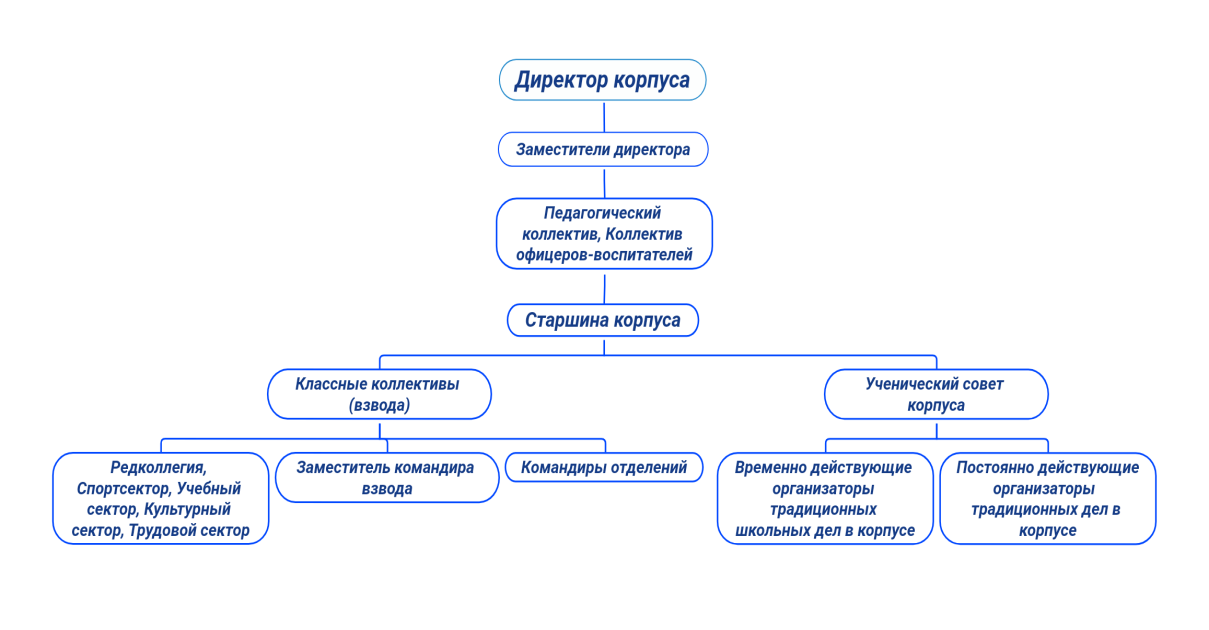 Каждый участник коллектива школы – активный участник школьной жизни, готовый укреплять, продолжать, развивать традиции корпуса. Только усилиями каждого определяется интересная и содержательная жизнь всех в нашем доме – кадетском корпусе, однако наличие таких органов (редколлегия и т.д.) еще не гарантирует возникновения реального самоуправления. Оценивая кадетское самоуправление содержательно, можно выделить мероприятия, где школьники сами (или при поддержке взрослых) придумывали, планировали, организовывали, проводили, анализировали те или иные интересные и важные для них дела.Анализ таблицы выявил небольшое количество организаторов, участников в каждом классе. Основная форма мероприятия, в которой ребята проявили самостоятельность и интерес  - праздник, вечер. Смысл ученического самоуправления заключается не в управлении одних детей другими, а в обучении всех детей основам управлять собой, своей жизнью в коллективе.Для оптимизации деятельности детей в мероприятиях через организацию самоуправленческой деятельности, обязательно, работая с классным коллективом  нужно проводить - изучение интересов, потребностей, проектирование желаемого образа класса, укрепление межличностных отношений, формирование чувства «мы», развитие самоуправленческих начал. Поиск новых идей, форм, способов обновления жизнедеятельности  коллектива. Вовлечение родителей в деятельность класса, мониторинг диагностики сформированности самоуправленческих навыков учащихся.Изучение развития школьного коллективаДействующее в классе самоуправление говорит о сложившемся коллективе. Нет коллектива – нет самоуправления. А значит, самоуправление – это не цель, а средство воспитания, форма управления детским коллективом.  Вывод: для того, чтобы ученическое самоуправление развивалось, необходимо этим процессом управлять, обеспечить самостоятельность суждений и поступков ребят, пробудить в них желание самим взяться за дело, за преобразование своей жизни. Это поможет подвести их к самоуправлению.Рекомендации1.Внедрять воспитателям и классным руководителям  методики организации коллективных творческих дел в классах.2.Проводить в классах  коллективнай анализ и планирование развития дела (вечера, экспедиции, походы, акции и т.д.). После проведения мероприятия осуществлять коллективный анализ положительных результатов и допущенных ошибок, составлять перспективный план развития начатого дела, при условии, что оно понравилось учащимся. Привлекать  в роли консультантов и помощников учителей, родителей, педагогов дополнительного образования, работающих в корпусе.3. При проведении мероприятий применять принцип периодической смены руководства: он защитит класс от формирования «бюрократической элиты» среди детей. Развивать традиции класса, в которых развиваются  умения учащихся быть организаторами и исполнителями. 5. Задача. Совершенствование системы мониторинга воспитательной деятельности. 6. Задача. Активизировать работу по мониторингу уровня воспитанности кадет.В корпусе проводится ежегодное изучение уровня воспитанности учащихся по методике Н.П. Капустина, М.И.Шиловой.Из мониторинга изучения уровней воспитанности учащихся по корпусу (педагог-психолог)Из представленных педагогом – психологом результатов мониторинга измерение уровня воспитанности проводится по четырем уровням (высокий, выше среднего, средний, низкий). В методике  измерений нравственной воспитанности профессора М.И. Шиловой отражается пять основных показателей нравственной воспитанности обучающихся:- Отношение к обществу, патриотизм;- Отношение к умственному труду;- Отношение к физическому труду- Отношение к людям (проявление нравственных качеств личности)- Саморегуляция личности (самодисциплина)Если добавить к таблице графу количество респондентов, то качественный показатель изменится в низком уровне. Наблюдается динамика повышения нравственной воспитанности, но по отношению с прошлым годом 2018/19  уровни выше среднего и средний имеют изменения. Из уровня воспитанности выше среднего (хороший) «ушло» 25человек,  в уровне среднем прибыло 19 человек.По методике профессора М.И.Шиловой уровни обозначаются следующим образом: невоспитанность, низкий, средний, высокий. Низкий уровень воспитанности  представляется слабым, еще неустойчивым опытом положительного поведения, которое регулируется в основном требованиями старших и другими внешними стимулами и побудителями, при этом саморегуляция и самоорганизация ситуативны.Средний уровень воспитанности характеризуется самостоятельностью, проявлениями саморегуляции и самоорганизации, хотя активная общественная позиция еще не вполне сформирована. Таким образом, инициативность, самостоятельность, самоорганизация были подавлены в процессе воспитательного процесса и  поведение обучающихся стало более подчиненным, ситуативным.Анализ результатов уровней воспитанности 7-9 классов в 2019-2020 годуПортрет воспитанности учащихся 2019-2020 учебный год по методике М.И.Шиловой Из  диаграмм «Портрета воспитанности учащихся» мы можем наблюдать парадокс – выпускники нравственную воспитанность утрачивают. Такие данные говорят нам о существенном недостатке методики  определения уровня воспитанности из-за возможного искажения результатов (неискренность в ответах детей), обусловленное влиянием фактора социальной желательности.Поэтому особую роль при работе с методиками: Н.П.Капустина и М.И.Шиловой играет мотивация, добровольный характер тестирования и наличие контакта между психологом и испытуемым. Эти методики не рекомендуется применять с целью отбора и экспертизы. Уровень нравственной воспитанности социальный педагог  диагностирует анкетированием по методике И.М. Рожкова (на диаграмме воспитанность корпуса 2). Мы также наблюдаем огромное расхождение в значениях, например, низкий уровень нравственности 16% (28 чел) и 11% (19чел) расхождение в 10 человек. Высокий уровень 31% (54чел) и 21% (37 чел) расхождение в 17 человек. Портрет воспитанности учащихся 2019-2020 учебный год по методике М.И.Шиловой и И.М.РожковаВывод: Результат воспитания – достижения ребенком данного стандарта. К примеру, в силу особенностей своего физического или интеллектуального развития или сложных семейных обстоятельств ученик не сможет достичь данного стандарта. Поэтому предлагаю, в качестве результата воспитания рассматривать не степень приближения ученика к единому для всех стандарту, а степень его изменения по сравнению с самим собой – каким был, каким стал.Рекомендации: 1.Использовать  диагностику уровня нравственной воспитанности М.И. Шиловой для изучения отдельных критериев «Патриотизм», «Доброта и отзывчивость», «Самодисциплина» на отдельных констатирующих срезах. 2.Для управления процессом воспитания необходимо обсуждение и анализ итогов диагностик. Такой анализ необходимо осуществлять на педагогическом консилиуме, на родительском собрании, в индивидуальной беседе с учащимися, коллективно с классом, с группой учащихся, т.е. в разной форме и разными методами.3. Ознакомиться педагогу – психологу с методическими рекомендациями по использованию диагностических процедур, а также с полными их описаниями в книге: Степанов П.В., Григорьев Д.В., Кулешова И.В. Диагностика и мониторинг процесса воспитания в школе/Под ред. Н.Л.Селивановой и В.М. Лизинского.4. Рассмотреть возможность внедрения в диагностические процедуры по воспитанности методику  доктора психологических наук Л.Фридмана. Отличие методики Л.Фридмана от методики М.И. Шиловой  в том, что в диагностических процедурах участвуют родители и классные руководители, а не только ученики, которые заполняют одинаковые вопросы, оценивая свою воспитанность. Отличие методики Л.Фридмана от методики Н.П.Капустина, в том, что изучаются другие показатели личности, которые благотворно сказываются на формировании личности и гражданственности.7.Задача. Усилить работу с детьми «группы риска». Вести планомерную целенаправленную работу по профилактике правонарушений и преступлений воспитанников, максимально привлекать детей группы «риска» к участию в жизни класса, корпуса, занятиях кружков, секций.В учреждении проводится работа по исполнению Федерального закона от 24.06.1999 № 120-ФЗ «Об основах системы профилактики безнадзорности  и правонарушений несовершеннолетних». В учебном 2019/20 году не выявлено фактов нарушения прав и законных интересов несовершеннолетних, обучающихся в корпусе, не выявлено семей, находящихся в социально опасном положении.В условиях сложившейся  обстановки по пандемии в каникулярное время проводилась следующая работа:- дистанционное участие во Всероссийском конкурсе «Большая перемена»;-выставлена информация на сайте корпуса о проведении областных мероприятий в течение летних каникул в дистанционном формате http://ЛетовТомске.рус  ;- создана виртуальная экскурсия в военно-исторический музей ОГБОУ КШИ «Северский кадетский корпус»;-выставлена информация на сайте  корпуса о безопасном поведении на водоемах в летний период и о профилактике детского травматизма.Программы, реализуемые в ОО по работе с родителямиПрограммы, реализуемые в ОО по работе с несовершеннолетнимиСледует отметить наиболее успешные аспекты деятельности корпуса по исполнению ФЗ №120-ФЗ- Проведение методического объединения классных руководителей и воспитателей по ознакомлению с новыми методическими материалами по профилактической работе с учащимися.- Дополнительное образование учащихся по различным направлениям: спортивные секции, творческие кружки.- Работа «Горячей линии». Цель: оказание экстренной социально-психологической помощи подросткам, родителям, столкнувшимся со сложными жизненными ситуациями.- Проведение Отделом по делам несовершеннолетних УМВД России по ЗАТО Северск профилактических бесед: «Уголовная и административная ответственность несовершеннолетних»; «Правила, ответственность и безопасность»; «Административная и уголовная ответственность несовершеннолетних за незаконное потребление наркотических средств и психотропных веществ».- Проведение инспектором ОДН ОУУП и ПДН УМВД России по ЗАТО Северск информационного урока для родителей: «Профилактика правонарушений и наркомании»; «Обеспечение безопасности населения Томской области». -      Проведение разъяснительных бесед по темам:  «Основы правовых знаний»,  «Профилактика  преступлений и правонарушений  среди несовершеннолетних»  ведущим юрисконсультом  Госюрбюро по Томской области.-     Проведение 8 мероприятий в рамках областной антинаркотической акции «Школа правовых знаний».                                                                                                                                                                                                                                                                          -Участие в областном конкурсе творческих работ «Отец – опора семьи», посвящен Десятилетию детства в Российской Федерации. Популяризация традиционных семейных ценностей, укрепление роли отца в семье и обществе.-Участие в городском мероприятие проекте «Социальный театр», с целью формирования в ученической среде ценностей молодежной культуры, направленных на неприятие социально опасных привычек. Организатор РЦО.- Проведение занятий по творческому самовыражению личности. Организация выставки работ учащихся.- Участие кадет в гражданско-патриотической смене «За честь Отчизны!» в НДЦ «Зубренок», республика Беларусь.- Победа команды кадет в соревнованиях военно-патриотических клубов, кадетских корпусов и классов ФГБОУ «Всероссийский детский центр «Океан»».- Беседы и консультации для родителей по вопросам воспитания кадет.- Создание на базе ОГБОУ КШИ «Северский кадетский корпус» отряда правоохранительной направленности «Юный страж порядка». Членами отряда были организованы: видеооткрытка, поздравление Дню милиции, участие в мероприятиях по «Правилам дорожного движения».- Турнир по зимнему футболу, посвященный Памяти полковника милиции Бориса Ефимовича Синченко.- Организация городского митинга  в Память о Неизвестном солдате.- Работа в поисковом отряде «Юнармеец», участие в ООД «Поисковом движении России» - «Вахта памяти», участие на слетах регионального отделения Всероссийского военно-патриотического общественного движения «ЮНАРМИЯ».- Участие ребят во  Всенародных исторических  проектах «Лица Победы.- Организация и участие в городском, коллективном мероприятии «Кадетский бал».-Участие в проведение  Всероссийских акций: «День солидарности в борьбе с терроризмом», «День народного единства», общероссийской патриотической акции «Сердце солдатской матери», «День Конституции РФ», «Декада инвалидов», «Мы граждане России» по вручению паспорта.Диагностика результатов работы с детьми за четыре годаНаиболее сложным в реализации аспектом в деятельности школы  по исполнению ФЗ №120-ФЗ: остается  территориальное расположение корпуса и проживание учеников и их законных представителей в отдаленных районах Томской области, Кемеровской области, Новосибирской  области. Это накладывает определенные трудности при общении с родителями учащихся. Используя приемы телефонного консультирования, специалистами учреждения проводятся беседы и консультации с родителями по вопросам профилактики, ЗОЖ и др.Запланированные на следующее учебный год мероприятия по развитию данной деятельности:продолжить в рамках МО классных руководителей и воспитателей ознакомление с новыми методами и формами профилактической работы с учащимися. проведение профилактических тематических недель, Дней профилактики, профилактических акций с привлечением специалистов учреждений профилактики.организация летнего отдыха учащихся на базе учреждения (профильная смена).продолжить работу «Горячей линии».организация участия кадет в военно-исторической поисковой экспедиции (август-сентябрь).развитие деятельности отряда «Юный страж порядка».Вывод. В сравнении с показателями прошлого года  снизилось в 2 раза число состоящих на профилактическом учете, как на ВШУ, так и на учете КДН и ЗП, ОДН.Следует также отметить возрастание в течение учебного года количества школьников,  состоящих на учете ВШУ - 11 человек. К концу учебного года (3 человека) показатель ВШУ изменился  по известным причинам: отчислились из корпуса 3 человека, сняты с ВШУ по положительным характеристикам классных руководителей и воспитателей 4 человека.В течение учебного года социально-психологическая  служба школы корректировала поведение 26 учеников  из «группы риска», организовывала индивидуальную, профилактическую работу, включающую мероприятия воспитательного и нравственного содержания. Большое внимание уделялось профилактическим беседам по формированию законопослушного поведения, правового кругозора, усилен контроль за поведением, учебой со стороны воспитателей, классных руководителей, проводилась работа с родителями (законными представителями) несовершеннолетних подростков. В результате  проведенной работы количество детей с отклонениями  в поведении сократилось до 10 человек.В течение учебного года было проведено 6 заседаний Совета профилактики корпуса, на них рассмотрены 15 учащихся, в отношении которых проводились профилактические мероприятия, индивидуальные консультации, тренинги, инструктажи перед отпуском на выходные дни, каникулы.С целью обеспечения защиты и реализации прав и законных интересов несовершеннолетних, на первом этаже корпуса оформлен Информационный стенд «Права ребенка», включающий правила внутреннего распорядка учреждения, текст устава учреждения, список органов государственной власти, органов местного самоуправления, осуществляющих контроль и надзор за соблюдением, обеспечением и защитой прав и законных интересов ребенка, их должностных лиц с указанием способов связи с ними. Администрацией корпуса большое внимание уделяется информированию всех участников образовательного процесса (обучающихся, родителей (законных представителей), педагогов) о работе единого всероссийского телефона доверия, информация о котором также размещается на информационном стенде «Права ребенка», а также на официальном сайте ОГБОУ КШИ «Северский кадетский корпус». Кроме того, информация доводится до каждого ребенка на начало года и каждой учебной четверти во всех классных коллективах в рамках классных часов «К кому обратиться за помощью?».На сайте ОГБОУ КШИ «Северский кадетский корпус работает Интернет-приемная директора, Гостевая книга.С13 декабря 2012 года работает «Горячая линия» для кадет и их родителей, такая услуга помогает своевременно и оперативно оказывать помощь кадетам, их родителям (законным представителям), столкнувшимся с проблемами, а также своевременно получить помощь психолога, социального педагога, др. специалистов, получить информацию по всем интересующим вопросам и оперативно разрешить возникающие конфликты. (Основными принципами деятельности «Горячей линии, безусловно, являются конфиденциальность и анонимность).Рекомендации.1.Осуществить запланированные в следующем учебном году мероприятия по профилактике безнадзорности и правонарушений несовершеннолетних.2. Провести разработчикам программ, микроисследования по вопросу ожидаемых и полученных результатов  в связи с окончанием срока реализации программ в ОО по работе с несовершеннолетними, с их законными представителями.8.Задача. Развития системы дополнительного образования обучающихся, как способа реализации личностных интересов обучающихся.Система дополнительного образования связана с двумя составляющими: досугом детей и их свободным временем. Система дополнительного образования  корпуса является составной частью цельного воспитательного процесса. В корпусе  дополнительное  образование реализуется по четырем направлениям: художественное, физкультурно-спортивное, социально-педагогическое, техническое, организована работа 14 объединений.         Художественной направленности:изостудия «Соцветие»; «Магия танца»;вокальная студия «Кадет»; «ВИА СКК» Физкультурно-спортивной направленности:«Мини-футбол»; «Волейбол»;«Баскетбол»;«Хоккей с шайбой»;«Стрельба из пневматического оружия»;«Греко-римская борьба»Социально-педагогической направленности:«Вехи истории»; «Криптография»; «Класс ФСБ» Технической направленности:«Робототехника». Многообразие, целостность внеурочной деятельности образовательного учреждения и системы дополнительного образования, стремление к органическому сочетанию видов досуга с различными формами образования позволяет сократить пространство отрицательного поведения школьников и обеспечить воспитание свободной личности.Цель дополнительного образования – создание психолого-педагогических условий для обеспечения устойчивого процесса коммуникации, направленного на формирование мотивации развивающейся личности ребенка к познанию и творчеству.Главную задачу -  развитие творческого потенциала  личности и формирования нового социального опыта в 2019/20 учебном году в кружках и секциях преподаватели отработали с детьми  через публичные выступления участие   в конкурсах, соревнованиях различного уровня, выставках, концертах.Транслирование умений и творческих достижений учащимисяЗаключение по анализу показателя - творческие достижения учащихся. Количественный показатель участия ребят в мероприятиях разного уровня распределился между секциями и кружками.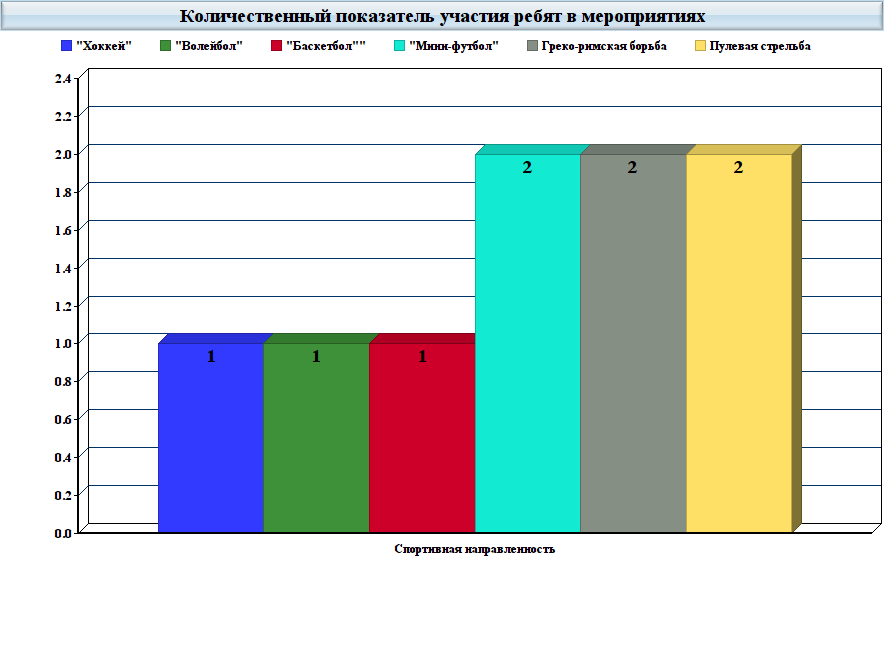 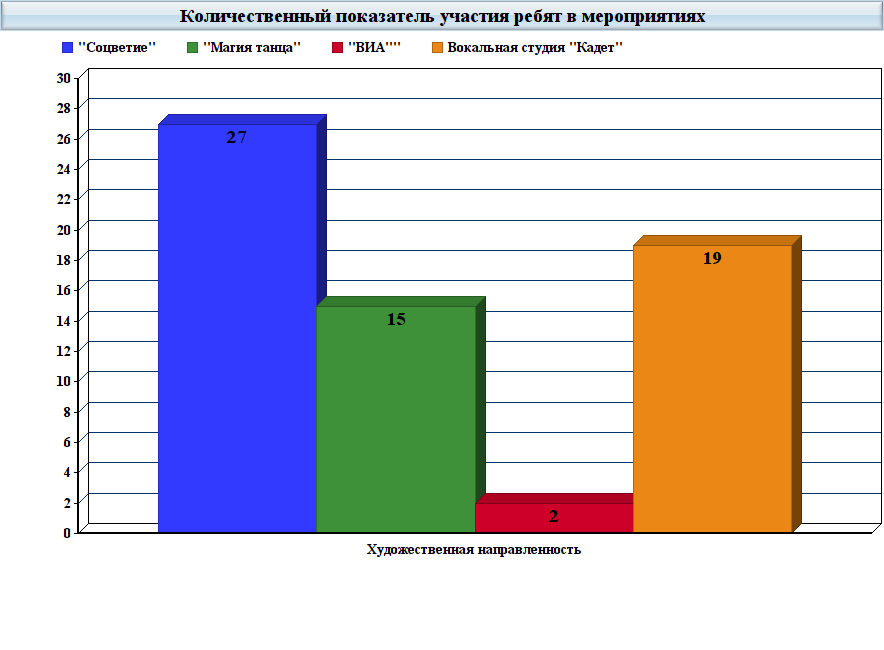 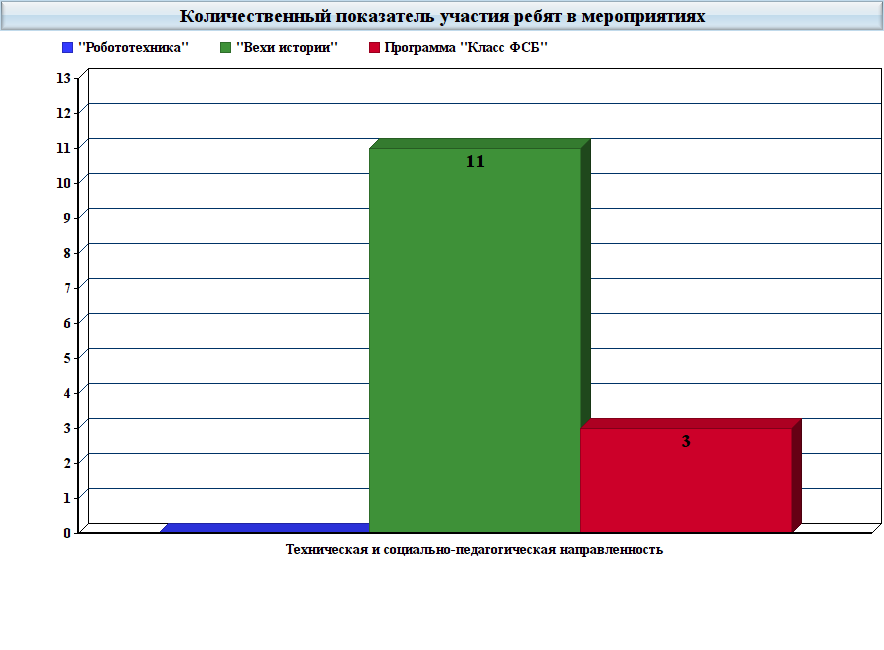 Конкурсы открывают для ученика новые возможности – проявить свой талант и творческие способности.  Конкурсы, соревнования вызывают интерес к обучению: смена обстановки, творческая атмосфера, целеустремленное окружение – все это подталкивает  ученика к плодотворной работе.  Неоднократно участвовали  в проведении школьных мероприятий, праздников, концертов, в мероприятиях управы–концертах для ветеранов, области, мероприятиях города ученики, посещающие    изостудию  «Соцветие», вокальную студию «Кадет»,  объединение  «Магия танца», музейный кружок «Вехи истории». Совершенно иная ситуация сложилась у учеников технической направленности. С ними  не организованно ни одного участия в конкурсах.Вывод: работу с учащимися проводят опытные педагоги дополнительного образования, которые стремятся создать комфортные условия интеллектуального и физического развития школьников, что особенно важно, так как кадеты проводят в стенах «Северского кадетского корпуса» гораздо больше времени, чем учащиеся обычных школ. Рекомендации.В новом учебном году освоить управление развитием системы дополнительного образования. Включить в управление развитием системы дополнительного образования методику оценки эффективности кружкового занятия для определения эффективности воспитательного мероприятия и выявления тех показателей, которые оказали максимальное влияние на эту эффективность. Всесторонне проявленные показатели транслировать среди педагогов дополнительного образования с целью создания на занятиях больше возможностей для реализации личностных интересов обучающихся.9.Задача. Педагогам дополнительного образования своевременно проводить мониторинг своей педагогической деятельности, деятельности своих воспитанников.В текущем году  началась опытно-поисковая работа по организации мониторинга в управлении качеством образования в ДО. Каждый ученик корпуса в среднем посещает две секции или кружка дополнительного образования. Средняя наполняемость группы 13 человек. По содержанию ДО в корпусе относится к обучению, которое удовлетворяет познавательный интерес данного ребенка (у нас не допрофессиональная подготовка, не профессиональное самоопределение), поэтому  задачи ДО:1.развитие творческого потенциала личности и формирование нового социального опыта;2. ориентация в мире информации;3.релаксация (восстановление и снятие психического и физического напряжения).Вести мониторинг освоения образовательной программы довольно сложно, так как в дополнительном образовании нет образовательных стандартов,  поэтому их приходится разрабатывать  педагогом для каждой образовательной программы, иногда путем проб и ошибок. Содержательная система мониторинга ДО в ОГБОУ КШИ «Северский кадетский корпус» Результаты анализа мониторинга на уровне администрации за 2 годаПо результатом мониторинга в графе  «Уровень квалификации» один человек из основных сотрудников повысил квалификацию.  В графе «Количество обоснованных жалоб родителей» произошли изменения в сторону увеличения. Жалобы от родителей поступали на педагога ДО, в связи с отсутствием от него информации о поездке в Новгородскую область отряда поисковиков, перенесенной из за пандемии.  В графе «Уровень квалификации» выявлены изменения, которые  связанны с приемом на работу педагогов совместителей. Не отработаны в мониторинге направления: «Степень удовлетворенности педагогов деятельностью учреждения», «Степень удовлетворенности родителей и обучающихся качеством предоставляемых услуг».Результаты анализа мониторинга на уровне педагога за 2годаВывод: мониторинг уровня освоения обучающимися дополнительных общеобразовательных программ находится в разработке. При разработке  мониторинга, конечно же, необходимо учитывать направленность  и особенность образовательных программ. Формы аттестации в объединениях различны и  вариативны. Программой предусмотрены такие формы аттестации, как  тестирование, участие в концертах, сдача спортивных нормативов,  результаты их участия в конкурсах, выставках, соревнованиях, смотрах, исследовательская деятельность и социальная успешность выпускников учреждения,  диагностика уровня воспитанности обучающихся.Участие ребят в конкурсах по объединениямЗадача «Педагогам дополнительного образования своевременно проводить мониторинг своей педагогической деятельности, деятельности своих воспитанников» полностью не реализована в 2019/20 учебном году. Рекомендации.1.Продолжить опытно-поисковую работу по организации мониторинга в управлении качеством дополнительного образования.2. Педагогу-психологу отработать следующие направления «Системы мониторинга»: - степень удовлетворенности педагогов деятельностью учреждения;-степень удовлетворенности родителей и обучающихся качеством предоставляемых услуг;- количество детей, удовлетворенных работой детского объединения.3. Педагогам дополнительного образования вести учет достижений обучающихся (коллективные и индивидуальные), например, портфолио,  журнал.  Увеличить  охват учащихся (массовость) участвующих в  мероприятиях по дополнительному образованию.10.Задача. Продолжить работу методического объединения классных руководителей, воспитателей по совершенствованию их методической подготовки и повышению квалификации.В 2019-2020 учебном году в корпусе было 9 комплектов классов, с которыми работали 9 классных руководителей и 16 офицеров-воспитателей. Сведения о классных руководителях, ответственных за организацию воспитательной работы в классных коллективах в 2019-2020 учебном году:Сведения о воспитателях, ответственных за организацию воспитательной работы в классных коллективах в 2019-2020 учебном году:В целом из представленных сведений на таблицах следует:уровень профессионального мастерства классных руководителей, воспитателей позволяет грамотно проводить воспитательную работу, направленную на создание условий для умственного, физического, эстетического развития и успешной социализации каждого обучающегося.Все классные руководители (100%) имеют высшее педагогическое образование, достаточный опыт педагогической деятельности. Курсы повышения квалификации за последние 3 лет прошло 100% классных руководителей. Воспитатели 7-9 классов прошли курсы повышения квалификации по программам ФГОС 2 человека 16%.Совещание методобъединения классных руководителей и воспитателей проводится один раз в четверть. Содержание совещаний:подведение итогов классных руководителей за предыдущую четверть, организация жизнедеятельности детского коллектива, с целью максимальной реализации возможности каждого ребенка, функционирование ДО по интересам; анализ итогов работы второй четверти. Развитие самоуправления в школе. Сотрудничество, соуправление, сотворчество как ведущие методы организации воспитательной деятельности. Методические рекомендации офицерам-воспитателям при выполнении анализа работы за учебное полугодие, год; анализ итогов работы третьей четверти, обсуждение основного общешкольного дела (ярмарка, «Масленица»), форм проведения, уровня вовлеченности ребят, сценария. Общечеловеческие ценности и их место в воспитательном процессе; работа с детьми и с их законными представителями в условиях самоизоляции. Нормативные документы по расписанию, звонкам, переменам. Распоряжения Администрации Томской области (№156 от 18.03.20) «О введении режима функционирования «повышенная готовность». Вывод и рекомендации:Приведенная характеристика классных руководителей и воспитателей позволяет сделать вывод, что квалификация должностных лиц достаточна для организации воспитательной работы на профессиональном уровне.Однако качественное кадровое обеспечение, повышение профессиональной компетенции педагогов - остается одной из приоритетных задач качественной организации воспитательного процесса корпуса. Сегодня обществу необходим педагог, способный овладеть технологиями воспитания. По С.Д.Полякову  традиционно выделяют шесть технологий воспитания:Коллективное творческое дело;Тренинг общения;Шоу-технологии (публичные конкурсы, соревнования, КВН);Групповая проблемная работа (дискуссия, обсуждение ситуаций, разработка проектов;Диалог «педагог-воспитанник» (интерактивные технологии);«информационное зеркало» (настенные объявления, стенды, уголок класса). Поэтому в следующем учебном году следует уделить внимание вопросам повышения профессионального уровня воспитателей, классных руководителей через их активное участие и представление своего собственного опыта работы в данных воспитательных технологиях на педагогических советах, совещаниях методических объединений.В 2020-2021 учебном году необходимо включить в план работы МО классных руководителей, воспитателей проведение инструктивно-методического занятия, семинара  по теме  «Интерактивные технологии в воспитательном процессе».11.Задача. Классным руководителям, воспитателям, педагогам дополнительного образования активизировать работу по обмену и распространению своего педагогического опыта, внедрению в практику новых педагогических технологий, проведению мастер-классов, открытых уроков среди коллег на школьном, городском, областном уровнях.По данным проведенных микроисследований, стабилен рост показателей педагогов дополнительного образования по позициям:владение содержанием учебных курсов;знание методик и методов работы.Не выявлено отрицательной динамики по позиции:прогнозирование развития учащихся.Основными проблемами, которые выявила диагностика творческого потенциала педагогов школы, можно считать следующее:33,3% (4 чел. ) педагогов ДО не включены в освоение новых технологий;58% (7чел.) педагогов не стремится к обмену опытом по освоению педагогических инноваций.По данным проведенных микроисследований, стабилен рост показателей офицеров-воспитателей по позициям:владение содержанием учебно-воспитательных  планов;знание методов  воспитательного взаимодействия особенно методы стимулирования и мотивации деятельности и поведения, методы контроля, самоконтроля и самооценки деятельности и поведения.Не выявлено отрицательной динамики по позиции:прогнозирование развития учащихся (достигнуты результаты по боевой подготовке).Основными проблемами, которые выявила диагностика творческого потенциала воспитателей, можно считать следующее:12,5% (2чел.) воспитателей не включены в освоение новых технологий (дистанционной формы взаимодействия, владение технологией ИКТ –электронный журнал, проведение с классом коллективно творческих дел);50% (8чел.) педагогов не стремится к обмену опытом, к обмену знаниями педагогических копилок по организации коллективно творческих дел.По данным проведенных микроисследований, стабилен рост показателей классных руководителей по позициям:владение содержанием воспитательных планов;знание методов  воспитательного взаимодействия особенно методы организации деятельности, общения, опыта поведения, методы формирования сознания личности (убеждений). Не выявлено отрицательной динамики по позиции:прогнозирование развития учащихся (достигнуты результаты по боевой подготовке).Основными проблемами, которые выявила диагностика творческого потенциала офицеров-воспитателей, можно считать следующее:12,5% (2чел.) воспитателей не включены в освоение новых технологий (дистанционной формы взаимодействия, владение технологией ИКТ –электронный журнал, проведение с классом коллективно творческих дел);50% (8 чел.) педагогов не стремится к обмену опытом, к обмену знаниями педагогических копилок по организации коллективно творческих дел.Вывод:Уровень воспитательной работы в корпусе за 2019/20 учебный год – хороший. Это значит, что выполнена большая часть задач, реализованы большая часть принципов и большинство параметров, которые в них заложены. В целом план воспитательной работы выполнен в полном объеме. Анализируя воспитательную работу классных коллективов за 2018-2019 учебный год, следует отметить, что воспитательная работа в классах проводилась в общей системе образовательного процесса и в соответствии с целями и задачами воспитательной работы по основным направлениям деятельности Северского кадетского корпуса.  Все рекомендации из данного анализа воспитательной работы.1. Провести коллективное планирование внеклассной работы, собрав пожелания ребят относительно общих мероприятий вне корпуса. Обсудить с ребятами принципы подготовки внеучебных дел. Выбрать творческие группы, отвечающие за мониторинг интересных городских и областных событий, за подготовку отдельных мероприятий. Организовать экскурсионную работу.2. Повысить интерес к службе в рядах: ФСБ России, МЧС России, УМВД России, в войсках национальной гвардии РФ через встречи с сотрудниками служб, через экскурсионную работу.3. Ввести в традиционные дела корпуса  массовые мероприятия туристско-краеведческой направленности, например,  «Поход года», «Экологические акции», «Дорогами Великой Отечественной».  Ориентировать учеников на учебно-познавательную деятельность для получения глубоких и разносторонних знаний, ориентировать готовность и способность педагогов использовать воспитательный потенциал учебного процесса посредством традиционных предметных недель. Необходимо через внеклассные физкультурные и спортивно- массовые  мероприятия  укреплять здоровье, воспитывать дружбу, коллективизм, патриотизм, вырабатывать волевые качества, улучшать дисциплину, самоуправление.Интегрировать в рабочие планы по воспитательной работе классным руководителям и воспитателям, работающим на параллели классов организацию  спортивно-массовых мероприятий.По воспитательной работе в нравственно-правовом направлении организовать работу участия школьников в мероприятиях по экологии, в мероприятиях, воспитывающих у школьников правильное отношение к окружающему миру, Человеку. Применять на занятиях по военной подготовке другие организационные формы, например, занятия массового характера (различного рода состязаний), применение игрового вида деятельности (военные игры, школьные учения на реальной местности), может способствовать решению определенных задач при освоении юношами основ военной подготовки. К внеплановым формам  обучения можно  добавить участие детей в конкурсах и викторина на знание основ боевой подготовки.4. Внедрять воспитателям и классным руководителям  методики организации коллективных творческих дел в классах.   Проводить в классах  коллективный анализ и планирование развития дела (вечера, экспедиции, похода, акции и т.д.). После проведения мероприятия осуществлять коллективный анализ положительных результатов и допущенных ошибок, составлять перспективный план развития начатого дела, при условии, что оно понравилось учащимся. Привлекать  в роли консультантов и помощников учителей, родителей, педагогов дополнительного образования, работающих в корпусе. При проведении мероприятий применять принцип периодической смены руководства: он защитит класс от формирования «бюрократической элиты» среди детей. Развивать традиции класса, в которых развиваются  умения учащихся быть организаторами и исполнителями. 5,6. Использовать  диагностику уровня нравственной воспитанности М.И. Шиловой для изучения отдельных критериев «Патриотизм», «Доброта и отзывчивость», «Самодисциплина» на отдельных констатирующих срезах. Для управления процессом воспитания необходимо обсуждение и анализ итогов диагностик. Такой анализ необходимо осуществлять на педагогическом консилиуме, на родительском собрании, в индивидуальной беседе с учащимися, коллективно с классом, с группой учащихся, т.е. в разной форме и разными методами. Ознакомиться педагогу – психологу с методическими рекомендациями по использованию диагностических процедур, а также с полными их описаниями в книге: Степанов П.В., Григорьев Д.В., Кулешова И.В. Диагностика и мониторинг процесса воспитания в школе/Под ред. Н.Л.Селивановой и В.М. Лизинского. Рассмотреть возможность внедрения в диагностические процедуры по воспитанности методику  доктора психологических наук Л.Фридмана. Отличие методики Л.Фридмана от методики М.И. Шиловой  в том, что в диагностических процедурах участвуют родители и классные руководители, а не только ученики, которые заполняют одинаковые вопросы, оценивая свою воспитанность. Отличие методики Л.Фридмана от методики Н.П.Капустина, в том, что изучаются другие показатели личности, которые благотворно сказываются на формировании личности и гражданственности.7. Осуществить запланированные в следующем учебном году мероприятия по профилактике безнадзорности и правонарушений несовершеннолетних.     Провести разработчикам программ, микроисследования по вопросу ожидаемых и полученных результатов  в связи с окончанием срока реализации программ в ОО по работе с несовершеннолетними, с их законными представителями.8. В новом учебном году освоить управление развитием системы дополнительного образования. Включить в управление развитием системы дополнительного образования методику оценки эффективности кружкового занятия для определения эффективности воспитательного мероприятия и выявления тех показателей, которые оказали максимальное влияние на эту эффективность. Всесторонне проявленные показатели транслировать среди педагогов дополнительного образования с целью создания на занятиях больше возможностей для реализации личностных интересов обучающихся.9. Продолжить опытно-поисковую работу по организации мониторинга в управлении качеством дополнительного образования.Педагогу-психологу отработать следующие направления «Системы мониторинга»: - степень удовлетворенности педагогов деятельностью учреждения;-степень удовлетворенности родителей и обучающихся качеством предоставляемых услуг;- количество детей, удовлетворенных работой детского объединения.Педагогам дополнительного образования вести учет достижений обучающихся (коллективные и индивидуальные), например, портфолио,  журнал.  Увеличить  охват учащихся (массовость) участвующих в  мероприятиях по дополнительному образованию.10. В следующем учебном году следует уделить внимание вопросам повышения профессионального уровня воспитателей, классных руководителей через их активное участие и представление своего собственного опыта работы в данных воспитательных технологиях на педагогических советах, совещаниях методических объединений.В 2020-2021 учебном году необходимо включить в план работы МО классных руководителей, воспитателей проведение инструктивно-методического занятия, семинара  по теме  «Интерактивные технологии в воспитательном процессе».В 2020-2021 учебном году будет реализовываться  План мероприятий от 01.09.2020 года – 01.09.2025 года по «Стратегии развития воспитания в РФ на период до 2025 года», утвержденной распоряжением Правительства Российской Федерации от 29 мая 2015 г. №996-р. В системе воспитательной работы определена основная цель воспитания и, соответственно, обозначены задачи: Цель воспитания и социализации: Создание условий для духовной, педагогической и социально-психологической поддержки становления и развития высоконравственного, творческого, компетентного, ответственного и социально активного гражданина России, готовящегося для службы Отечеству на военном и гражданском поприщах.Для совершенствования системы воспитательной работы коллективу воспитателей и классных руководителей совместно с другими службами в 2020-2021 учебном году предстоит решить следующие задачи:1.Продолжить работу по формированию доброжелательной, комфортной атмосферы в классных коллективах, в корпусе в целом. Социально-психологической службе школы включиться  в работу по преодолению трудностей учащихся в учебе, по формированию атмосферы психологической комфортности, сохранению уровня учебной мотивации у школьников в корпусе. 2.Продолжить сотрудничество с командованием Северского соединения Сибирского округа Росгвардии, Управлением ФСБ России по Томской области, институтом военного образования ТГУ, другими структурами и учреждениями, которые способны содействовать образовательному процессу корпуса, воспитанию у кадет высокого сознания общественного долга, дисциплинированности, подготовке их к профессиональному служению Отечеству на гражданском и военном поприще.3.Продолжить работу по дальнейшему развитию системы воспитания, использованию новых форм организации воспитательной работы, направленных на военно-патриотическое воспитание, выработку устойчивых нравственно-этических ориентиров кадет, внедрению и развитию перспективных форм организации физической культуры, спорта и военной подготовки.4.Совершенствовать деятельность органов кадетского самоуправления и соуправления, обеспечивающих активное участие кадет, педагогов, родителей, представителей общественности города, области в жизни кадетского корпуса.5. Совершенствовать систему мониторинга воспитательной деятельности. Усилить деятельность своевременной и систематичной проверки выполнения решений и рекомендаций для достоверности, глубины, полноты анализа хода и итогов учебно-воспитательного процесса. 6.Активизировать работу по мониторингу уровня воспитанности кадет.7.Усилить работу с детьми «группы риска». Вести планомерную целенаправленную работу по профилактике правонарушений и преступлений воспитанников, максимально привлекать детей группы «риска» к участию в жизни класса, корпуса, занятиях кружков, секций.8.Продолжить развитие системы дополнительного образования обучающихся, как способа реализации личностных интересов обучающихся.9.Педагогам дополнительного образования своевременно проводить мониторинг своей педагогической деятельности, деятельности своих воспитанников, увеличить  охват учащихся, принимающих участие в  мероприятиях по дополнительному образованию.10.Продолжить работу методического объединения классных руководителей, воспитателей по усилению практической направленности в работе.11.Совершенствовать  деятельность классных руководителей, воспитателей, педагогов дополнительного образования, которая  влияет на рост методического мастерства.Аналитический отчет старшего воспитателя по направлению деятельности за 2019 - 2020 учебный годЦели и задачиВ соответствии со спецификой Северского кадетского корпуса, работа педагогического коллектива направлена на усиление воспитательной составляющей образовательного процесса, главной целью которого является создание условий для разностороннего развития личности кадета. Для осуществления цели решались следующие задачи воспитательной работы:1.Проведение воспитательного процесса с учетом индивидуальных особенностей личности.2.Работа по психолого-педагогическому сопровождению обучающихся, изучению уровня воспитанности кадет.3.Адаптация воспитанников к требованиям, правилам, нормам кадетской жизни, условиям жизни в коллективе в отрыве от семьи.4.Вовлечение обучающихся в систему дополнительного образования.5.Подготовка кадетов к сознательному выбору профессии, формирование активной гражданской позиции и самосознания гражданина.6.Совершенствование системы семейного воспитания, повышение уровня правовой культуры, ответственности родителей (законных представителей) за воспитание и обучение детей, вовлечение родителей в учебно-воспитательный процесс класса, корпуса.7.Пропаганда ЗОЖ, обеспечение сохранности жизни и здоровья обучающихся.8.Профилактика проявлений экстремизма, правонарушений (преступлений), употребления психоактивных веществ (ПАВ).9.Совершенстивование методической работы с воспитателями.10.Обеспечение сохранности контингента обучающихся.Исходя из целей и задач воспитательной работы, были определены следующие приоритетные направления воспитательной деятельности:Военно-патриотическое и Гражданско-патриотическое; Духовно-нравственное;Интеллектуально-познавательное; Здоровьесберегающее; Культуротворческое и художественно-эстетическое;Краеведческое и экологическое; Правовое воспитание и культура безопасности;Спортивно-оздоровительное;Трудовое;Профилактика правонарушений и преступлений. Сохранность контингентаВ 2019-2020 учебном году в корпусе было сформировано 9 классов, с которыми работали 16 офицеров-воспитателей и 4 младших воспитателя.Вывод и предложения:Всего из корпуса выбыло в течение года - 14 чел., снижение количества обучающихся на 7,6% (со 184 чел. до 175 чел.), сохранность контингента - 92,4%.Наибольшие потери в сохранности контингента обучающихся произошли в 10 классе (4 человека, снижение на 16,6 %, воспитатели Мутовкин О.В., Черепанов И.М.)1. Офицерам-воспитателям 10 класса необходимо усилить работу по закреплению контингента обучающихся класса, своевременно выявлять проблемы и проводить профилактику сокращения контингента. 2. Офицерам-воспитателям 7-11-х классов с целью сохранности контингента обучающихся учитывать при организации учебно-воспитательного процесса индивидуальные запросы обучающихся, их склонности и способности.Выполнение плана воспитательной работыВ 2019-2020 учебном году воспитательная работа с обучающимися проводилась через реализацию мероприятий общекорпусного плана воспитательной работы, программ дополнительного образования детей, программ классов войск национальной гвардии РФ, класса ФСБ России. За отчетный период по данному направлению проведено более 150 воспитательных мероприятий (классные часы встречи с ветеранами, концертные программы, уроки мужества, диспуты, викторины, круглые столы, конференции, спортивные состязания, др.)План воспитательной работы выполнен, в апреле-мае была произведена корректировка методов выполнения плана с учетом дистанционной формы обучения. В течение учебного года были проведены следующие основные мероприятия во взводах:- Профильная смена (20- 30 августа), в рамках данного мероприятия, под руководством офицеров-воспитателей, проведены практические занятия с кадетами: ОП - отработка нормативов №1,12,13,15, стрельба из АК-74 и ПМ в интерактивном тире; ФП – силовые упражнения на гимнастических снарядах, кросс 1000 м, занятия на ЕПП; РХБЗ – отработка нормативов №1,3а; СП – одиночная строевая подготовка; изучение Уставов. Проведены спортивные состязания по футболу, волейболу, эстафете. В течение полевых сборов кадеты 9-11 классов подготовились и совершили учебно-тренировочные прыжки с парашютом - Торжественная церемония посвящения воспитанников в кадетское братство и принятие клятвы кадета (21 сентября);- Мероприятия, посвященные Дню начала контрнаступления советских войск против немецко-фашистских войск в битве под Москвой (1941 год) (05 декабря);- Мероприятия, посвященные Дням воинской славы: 76 годовщине со Дня снятия полного освобождения Ленинграда от фашистской блокады (27 января, 1944г.) и 77-ой годовщине победы в Сталинградской битве (02 февраля, 1943) (28-31января);- Месячник спортивно-массового и военно-патриотического воспитания, посвященного Дню Защитника Отечества (февраль);- Международный женский день (06 марта), в связи с объявленным карантином, был подготовлен при участие  офицеров-воспитателей (Давлетшин А.М., Мутовкин О.В., Черепанов И.М., Галкин С.В.). В составе взводов также были проведены мероприятия согласно «Плана воспитательной работы ОГБОУ КШИ «Северский кадетский корпус» на 2019-2020 учебный год», в дополнении к нему были организованы и проведены:7-е классы -  выходы в кинотеатр (10 января, 16 января), выход в Центральную городскую библиотеку (14 февраля), выход в зоопарк (02 сентября), выход в театр (04 октября);8-е классы – выходы в кинотеатр (10 января, 16 января), выход в Центральную городскую библиотеку (18 февраля);9-е классы - выходы в кинотеатр (10 января, 16 января), выход в Центральную городскую библиотеку (18 февраля);10-й класс – выход в музыкальный театр (04 октября), «день открытых дверей в/ч 3478» (11 октября);11-е классы - выходы в кинотеатр (январь), выход в Центральную городскую библиотеку (февраль). В период дистанционного обучения, в онлайн режиме до кадетов доведены, требования и рекомендации ВОЗ по защите от COVID – 19. Обучающиеся приняли активное участие в общероссийских и региональных акциях и мероприятиях:- «Окна Победы» (Игнатов О.(8Б), Беляев С. (8Б), Провоторов Д.(8Б), учащиеся 7А, 7Б, 8А, 9А, 9Б классов);- «Сад памяти» (учащиеся 9А класса);- «Письмо Победы (учащиеся 7А, 7Б, 8А, 9А, 9Б классов, Долгополов В. (10 класс) получил диплом лауреата);- «Бессмертный полк» (учащиеся 7Б, 9А, 9Б классов, в рамках участия кадетами 8Б подготовлен видеоролик);- «Поэтические вечера» на канале YouTube (Провоторов Д.(8Б), Чернявский А.(8Б), Шрейдер М. (9А), Новоселов Н. (9А));- сняты видеоролики чтения стихов на тему ВОВ (Алеев Ф. (7Б), Соловьев А. (7Б), Николаев Я. (8А), Русакевич А. (8А), Чубаров К.(8Б), Беккер Г. (9А), Никифоров В. (9Б), Гребняк Е. (9Б), Гузий Н. (9Б), Гапеев Б. (9Б), Шишкин Е. (10 класс), Загуменный Е. (10 класс), Павлуткин Е. (11А)).Вывод и предложения:Существующий объем и тематика мероприятий воспитательной работы соответствуют стандартам всестороннего развития личности, однако, при потенциальной угрозе повторных вспышек пандемии, необходимо  шире практиковать дистанционные формы воспитательной работы (дистанционные классные часы, подведение итогов с использованием программы Zoom и т.п.).Лучших показателей в выполнении плана воспитательной работы добились: 8Б класс (воспитатели Винарский П.А., Гуляев С.А.), 11Б класс (воспитатель Денисов Ю.В.).Худшие: 9Б класс (воспитатели Божко В.В., Галкин С.В.), 10 класс (воспитатели Мутовкин О.В., Черепанов И.М.).Дополнительное образование и внеурочная деятельностьПривлечение контингента обучающихся к дополнительному образованиюДополнительным образованием охвачено 100% учащихся корпуса (данные на конец марта). В период новой короновирусной инфекции, учащиеся продолжили дополнительное образование в онлайн режиме в кружках, созданных на платформе сайта «Дневник.ру»:- «Соцветие» - 37 человек;- Вокальная студия «Кадет» - 12 человек;- «Криптография» - 1 человек;- «Магия танца» - 6 человек;- «Робототехника» - 2 человека.Так же продолжил обучение профильный класс ФСБ (19 человек) по программе, созданной на платформе Moodle. В часы доп.образования воспитатели с кадетами не задействованными в кружковой деятельности проводили занятия по основным предметам начальной военной подготовки (ОП, ФП, РХБЗ, СП), с отработкой нормативов. В конце месяца проводились КПЗ, по результатам которых выставлялась оценка.Сводная таблица сдачи КПЗ по ОП взводами в 2019-2020 учебном годуСводная таблица сдачи КПЗ по ФП взводами в 2019-2020 учебном годуСводная таблица сдачи КПЗ по РХБЗ взводами в 2019-2020 учебном году Занятия по строевой подготовке планировались и проводились в сентябре по темам «одиночной строевой подготовки», с октября по темам «строевая подготовка в составе подразделений (взводов).Вывод и предложение: Система дополнительных занятий, а также существующие секции и кружки в корпусе и в ЗАТО Северск способны удовлетворить всесторонние потребности воспитанников, однако при потенциальной угрозе повторных вспышек пандемии, необходимо шире практиковать дистанционные формы кружковой работы и вовлечения в них обучающихся.Лучшие результаты в сдаче КПЗ показали: 7А класс (воспитатели Давлетшин А.М., Толокин А.А.).Хуже: 7Б класс (воспитатели Цибин А.В., Полозов Д.А.), 9Б класс (воспитатели Божко В.В., Галкин С.В.).Профилактика вредных привычек, предупреждение правонарушений  На начало 2019-2020 учебного года на внутришкольном учете состояло 5 чел.: Корольков И. (9б класс), Сабаев А. (10 класс), Халяфутдинов И. (10 класс), Домрачев В. (10 класс), Воронов Е. (11Б класс) (2,7% от общего количества обучающихся (184 чел. - на начало учебного года)), состоящих на учете комиссии по делам несовершеннолетних и защите их прав, отделе по делам несовершеннолетних не было.В течение года на совете профилактике рассмотрены обучающиеся по различным фактам нарушений Устава СКК с последующей постановкой на ВШУ: Русакевич А. (8А класс), Мещеряков И. (8А класс), Щерба М. (8А класс), Панов Д. (7Б класс), Комиссаров А. (10 класс), Брусенко Д. (7Б класс), Луцик М. (9А класс) (всего 7 человек, 3,8% от общего количества обучающихся). На конец года, в связи с положительной динамикой поведения и по ходатайствам воспитателей, сняты с ВШУ: Корольков И. (9б класс), Русакевич А. (8А класс), Панов Д. (7Б класс), Мещеряков И. (8А класс), Брусенко Д. (7Б класс), Воронов Е. (11Б класс) (всего 6 человек); Домрачев В. (10 класс), Луцик М. (9А класс), Комиссаров А. (10 класс) (всего 3 человека), сняты с ВШУ на основание приказа об отчислении. На ВШУ состоит 3 человека: Халяфутдинов И. (10 класс), Сабаев А. (10 класс), Щерба М. (8А класс) (1,7% от общего количества обучающихся (175 чел. - на конец учебного года)). Сравнительная таблица ВШУ, ОДН, КДН и ЗП по уровням обученияВ сравнении с показателями прошлого года снизилось как число состоящих на профилактическом учете (ВШУ) (с 7 человека до 3 человек), так и на учете КДН и ЗП, ОДН (в прошлом году состояло на учете– 2 человека, в этом году ни одного). Таким образом, «группу риска» составляют 3 человека. С этими обучающимися в целях профилактики правонарушений и преступлений организована индивидуальная профилактическая работа, включающая мероприятия воспитательного содержания. Все кадеты охвачены дополнительным образованием, большое внимание уделяется профилактическим беседам по формированию законопослушного поведения, правового кругозора, усилен контроль за поведением, учебой со стороны воспитателей, проводится работа с родителями (законными представителями) несовершеннолетних подростков.В течение прошлого учебного года было проведено 4 заседания Совета профилактики корпуса, на них рассмотрены 9 учащийся, в отношении которых в последствие в тесном сотрудничестве с членами отряда «Юный страж порядка», представителями правоохранительных органов проводились профилактические мероприятия, индивидуальные консультации, тренинги, инструктажи перед отпуском на выходные дни, каникулы.В рамках проведения работы по профилактике ПАВ кадеты 7-8 классов приняли участие во встрече с представителями правоохранительных органов по теме: «Профилактика наркомании, алкоголизма и табакокурения в подростковой среде». Выводы и предложения:- офицерам-воспитателям продолжить профилактическую работу по предупреждению употребления ПАВ, правонарушений и преступлений среди несовершеннолетних, своевременно выявлять учеников с признаками девиантного поведения;- Продолжить работу по правовому всеобучу обучающихся и их родителей, работу по защите прав и законных интересов несовершеннолетних.Лучшие показатели в профилактике правонарушений добились: 8Б класс (воспитатели Винарский П.А., Гуляев С.А.), 11Б класс (воспитатель Денисов Ю.В.).Худшие показатели: 7Б класс (воспитатели Цибин А.В., Полозов Д.А.), 8А класс (воспитатели Майоров А.В., Финаев В.И.), 9А класс (воспитатели Власов Д.А., Филиппов А.А.).Профилактика заболеваемости и травматизма Профилактика травматизма - одно из направлений деятельности воспитателей. Основным методом профилактики травматизма является проведение различного вида инструктажей по мерам безопасности (вводные, первичные, повторные, внеплановые). Регулярно проводились инструктажи по ПДД при убытии в городской отпуск, перемещении вне корпуса с учетом сезона. Постоянно проводились инструктажи перед спортивно-массовыми мероприятиями, трудовыми десантами.Таблица травм по классам в 2019-2020 учебном году  Профилактика заболеваемости заключалась проведение профилактических бесед по личной гигиене, контроле за соблюдением гигиенических правил в повседневной деятельности, регулярности и своевременности проведения трудовых десантов, выявление симптомов заболевания на ранних стадиях, проветривании и обработке помещений с помощью кварцевой лампы. Кадеты 2005 года рождения (100%) прошли медицинский осмотр в Консультативно-диагностической поликлинике (для детей).В связи с угрозой распространения новой короновирусной инфекции проведены дополнительные беседы, разъяснены рекомендации ВОЗ по защите. На период дистанционного обучения воспитателями взят на контроль соблюдение режима самоизоляции обучающихся, методом внеплановой проверки с помощью видеосвязи.Выводы и предложения:Не смотря на проводимые профилактические мероприятия в 7Б классе (воспитатели Цибин А.В., Полозов Д.А.), высокий процент травматизма (25%) обучающихся.Корпусу воспитателей продолжить профилактическую работу по предупреждению травматизма.Вопросы всестороннего обеспечения воспитательного процесса:Кадровое обеспечениеОдним из необходимых условий для успешной и эффективной организации воспитательного процесса в образовательной организации является, прежде всего, наличие профессиональных кадров – офицеров-воспитателей. По штатному расписанию в корпусе: 18 чел. – воспитателей, 4чел. – младших воспитателей; по состоянию на 08.06.2019 налицо: 16 чел. –воспитателей (укомплектованность 88,8%), 3 чел. - младших воспитателей (укомплектованность 75%).Сведения о воспитателях в 2019-2020 учебном году:Трем воспитателям (Божко В.В., Мутовкин О.В., Черепанов И.М.) необходимо пройти курсы повышения квалификации в текущем году. Воспитателям: Финаеву В.И., Гуляеву С.А., Винарскому П.А., Толокину А.А., Полозову Д.А. по истечении трех лет работы в должности воспитателя необходимо будет пройти аттестацию на соответствие занимаемой должности. Вывод и предложение:Приведенная характеристика воспитателей позволяет сделать вывод, что квалификация должностных лиц достаточна для организации воспитательной работы на профессиональном уровне.Однако кадровое обеспечение и повышение профессиональной компетенции педагогов - остается одной из приоритетных задач качественной организации воспитательного процесса корпуса. Тыловое обеспечение и внутренний порядокНормы продовольственного, вещевого обеспечения доведены до обучающихся своевременно и в полном объеме, замена постельного белья и банно-прачечное обслуживание выполнено также своевременно. Корпусом приобретены в спальное расположение 1 роты прикроватные тумбочки и платьевые шкафы. Силами воспитателей произведена расстановка мебели по помещениям, произведен текущий ремонт спального корпуса (покраска стеновых панелей), также своевременно производился текущий ремонт мебели. В ходе подготовки учебного и спального корпусов к зиме произведена заклейка окон, силами родителей 8Б класса были заменены сэндвич-панели и подоконники на окнах в 8,9,10,11,12 комнатах (всего 9 окон), заменены два стекло-пакета, полностью запенены окна.С личным составом проведены занятия по поддержанию внутреннего порядка, доведены требования по обеспечению сохранности вещей и обмундирования. С вновь прибывшими обучающимися дополнительно проведено обучение по заправке кроватей, оборудованию формы.Силами воспитателей произведен мелкий ремонт и сдача оставшихся в корпусе учебников в библиотеку.Выводы и предложения:Лучших результатов по поддержанию внутреннего порядка добились: 7А класс (воспитатели Давлетшин А.М., Толокин А.А.), 8А класс (воспитатели Майоров А.В., Финаев В.И.), 8Б класс (воспитатели Винарский П.А., Гуляев С.А.), 11Б класс (воспитатель Денисов Ю.В.).Хуже: 9Б класс (воспитатели Божко В.В., Галкин С.В.), 10 класс (воспитатели Мутовкин О.В., Черепанов И.М.).Основная задача воспитателей - контроль за своевременным доведением всех видов обеспечения по нормам положенности, контроль внутреннего порядка, обучение вновь прибывших необходимым навыкам.Документационное обеспечение и исполнительская дисциплинаОфицеры-воспитатели имеют личные планы работ на месяц, служебную документацию взвода. Исполнение отчетных справок и заполнение служебной документации производится своевременно, в полном объеме. Наряду с этим имели место случаи не своевременной подачи документов на продление временных пропусков 4-й группы (воспитатели Божко В.В., Галкин С.В.) Выводы и предложения:Лучших результатов документационном обеспечении добились: 7А класс (воспитатели Давлетшин А.М., Толокин А.А.), 8Б класс (воспитатели Винарский П.А., Гуляев С.А.), 9А класс (воспитатели Власов Д.А., Филиппов А.А.).Хуже: 7Б класс (воспитатели Цибин А.В., Полозов Д.А.), 8А класс (воспитатели Майоров А.В., Финаев В.И.), 9Б класс (воспитатели Божко В.В., Галкин С.В.).Безопасность жизнедеятельности и противодействие потенциальным угрозамВ период 2019-2020 учебного года были проведены занятия с воспитателями, с обучающимися по действиям при пожаре, в октябре, январе проведены практические тренировки по эвакуации учащихся из учебного корпусаВыводы и предложения:В 2020-2021 учебном году продолжить работу с обучающимися по действиям при пожаре.Задачи на 2020-2021 учебный год:1.Продолжить работу по воспитанию обучающихся.2.Продолжить работу по дальнейшему развитию системы воспитания и использованию новых форм дистанционной организации воспитательной работы.3. Обеспечить активное участие кадет, в жизни кадетского корпуса.4.Усилить работу с детьми «группы риска». Вести планомерную целенаправленную работу по профилактике правонарушений и преступлений воспитанников, максимально привлекать детей группы «риска» к участию в жизни класса, корпуса, занятиях кружков, секций.5.Продолжить развитие системы дополнительного образования обучающихся.6.Продолжить работу по совершенствованию методической подготовки и повышению квалификации воспитателей.7.Активизировать работу по обмену и распространению своего педагогического опыта, внедрению в практику новых педагогических технологий, проведению мастер-классов, открытых уроков среди коллег на школьном, городском, областном уровняхУчебный план на 2019-2020 учебный год был составлен на основании федерального базисного учебного плана и сохраняет в необходимом объеме содержание образования, являющегося обязательным на каждомуровне обучения,  разработан на основе Закона РФ «Об образовании», Письма Департамента общего образования Томской области от 06.04.2018г. № 57-1352 «О формировании учебных планов общеобразовательных организаций Томской области на 2019-2020 учебный год, реализующих ФГОС основного общего образования. Учебный план утвержден директором корпуса, согласован с Департаментом общего образования Томской области. Максимальный объем учебной нагрузки кадет соответствует максимально допустимому количеству часов с учетом шестидневной учебной недели. Учебный план состоит из инвариантной и вариативной части. Инвариантная часть составлена в соответствии с Базисным учебным планом и обеспечивает выполнение требований федеральных образовательных стандартов. При составлении учебного плана соблюдалась преемственность между ступенями (уровнями) обучения и классами. Степень недельной учебной нагрузки на кадета не превышала предельно допустимой при 6-дневном режиме работы школы.Образовательные программы школы и учебный план корпуса предусматривают выполнение государственной функции школы – обеспечение базового основного, среднего (полного) общего образования, развитие ребенка в процессе обучения. Компонент образовательного учреждения на всех ступенях был распределен на изучение предметов по базисному учебному плану, преподавание профильных учебных предметов, элективных учебных курсов.В начале учебного года были обозначены следующие перспективы развития корпуса: К 2020 г. корпус на городском и областном уровне станет лидером в творческих и интеллектуальных конкурсах, лидером в спортивных соревнованиях. Отчасти эта цель достигнута – корпус стал победителем в городском смотре-конкурсе строя и песни в День Победы, призером в городском чемпионате по игре «Что? Где? Когда?», победителем в Первенстве ЗАТО Северск по настольному теннису, призером в городских соревнованиях по полиатлону, волейболу, футболу, победителем областного Фестиваля «На страже безопасности и чести», призером областной конференции «Афганистан. Как это было…», призером Краевого турнира среди кадетских корпусов Красноярского края памяти Александра Лебедя. Большинство достижений в этом учебном году в приоритетном для корпуса спортивном направлении развития, что является результатом методически грамотно организованной спортивно-массовой работы. К 2020 г. корпус достигнет более 50% уровня отличных и хороших оценок выпускников по результатам государственной (в том числе независимой) аттестации (ГИА) 60%уровня поступления выпускников в высшие учебные заведения. По поступлению выпускников наблюдается явная положительная динамика.Достижение обозначенной цели предполагало решение следующих задач на 2019-2020учебный год:Модернизация образовательного процесса, которая включает в себя разработку новых образовательных форм , внедрение новых образовательных технологий и систем поддержки обучения.Укрепление кадрового потенциала.Обновление инфраструктуры, направленное на развитие технологической базы, систем обеспечения научно-исследовательской, образовательной, спортивной, культурно-эстетической и военно-патриотической деятельности кадетского корпуса, совершенствование современной информационной инфраструктуры.Совершенствование кадетского образования, сохранение традиций в системе государственного образования. Развитие кадетского образования с учетом имеющегося опыта инновационной деятельности кадетских учреждений.Педагогический коллектив Северского кадетского корпуса продолжал работать над реализацией методической темы «Формирование методологической культуры педагогов как средство повышения качества образования и условие интеллектуального, творческого, нравственного и гражданско-патриотического развития кадет».Содержание образования в корпусе определяется образовательной программой, разработанной и реализуемой самостоятельно на основе государственных образовательных стандартов. Для решения главных задач, заложенных в образовательной программе Корпуса, созданы следующие условия:- составлен учебный план, позволяющий заложить фундамент знаний по основным дисциплинам, обеспечить уровень, соответствующий образовательному стандарту, дающий возможность для успешного продолжения образования;- составлен учебный план в соответствии с ФГОС ООО для 7-8-9 х классов;- составлен план методической работы, планы школьных методических объединений;- составлен план воспитательной работы корпуса, планы воспитательной работы по каждому классу;- составлен план организации внутришкольного контроля;- составлен план Педагогических советов и Административных совещаний;- составлен план по работе с одаренными детьми.В соответствии с поставленными целями и задачами работа осуществлялась по следующим направлениям деятельности:- работа педагогического совета, как коллективная методическая деятельность;- подбор и расстановка кадров;- повышение квалификации, педагогического мастерства и категорийности кадров;- работа с вновь прибывшими специалистами – диагностико-аналитическая деятельность;- обновление методической оснащенности кабинетов.- информатизация основных рабочих процессов учреждения.Порядок приема и отчисления учащихся регламентируется Законом РФ «Об образовании», Законом Томской области «Об образовании в Томской области» и Уставом ОГБОУ КШИ «Северский кадетский корпус», Правил приема, утвержденных приказом № 06-од от 22.01.2018г. Личные дела учащихся сформированы и хранятся в соответствии с требованиями. Изучение структуры движения обучающихся показало, что выбытие происходит по заявлению родителей и фиксируется в книге приказов. Приказы оформляются с обоснованием, на всех выбывших имеются подтверждения. 22-23 августа 2019 года Департаментом по культуре Томской области была проведена плановая проверка соблюдения обязательных требований законодательства об архивном деле. Проверялось соблюдение обязательных требований состояния хранения, учёта, комплектования и использования архивных документов, в том числе документов по личному составу. В ноябре-декабре 2019 года все замечания указанные в Предписании устранены.Согласно плану внутришкольного контроля был проведено 14 мероприятий.Все мероприятия выполнены, вопросы озвучены на административных совещаниях, справки составлены. Даны рекомендации, выводы подробно изложены в справках.Согласно анализу прохождения программного материала программы по всем предметам выполнены практически в полном объёме.В целях реализации Образовательной программы корпуса, обеспечения преемственности преподавание ведется по учебникам, рекомендованным и допущенным федеральным перечнем учебных изданий. Обеспеченность учебниками 100%. На текущий учебный год приобретены новые учебники согласно ФГОС в 7-9 классах.В течение года в работу с одаренными обучающимися были вовлечены практически все педагоги Северского кадетского корпуса. Подводя итог по учебной деятельности необходимо отметить следующее:Учебная и методическая работа в корпусе организована удовлетворительно, выстроена методическая система, процесс этот носит основательный характер, при неизменности основной цели является адаптивным к существующим условиям.Работу методических объединений можно признать удовлетворительной. Педагогами осуществляется освоение инновационных технологий, особенно информационных, в дальнейшем необходимо усиливать и контролировать этот процесс с помощью курсов повышения квалификации, постоянно действующих семинаров в корпусе, расширения сферы деятельности школьных методических объединений и творческих групп, работы педагогов по темам самообразования.Выполнение задач, стоящих перед современной школой, невозможно без качественного кадрового обеспечения, так как это является ключевой предпосылкой успешности образовательного процесса. в 2019-2020 уч. году прошли аттестацию- Высшая -3 чел, 1 категория- 6 чел. Среди учителей без учета совместителей с категорией 71%, этот показатель на 16% выше, чем в прошлом году, (с учетом совместителей 79%), среди воспитателей – 50%, педагогов дополнительного образования – 60%, вспомогательного педагогического персонала – 80%.  15 педагогов работали по темам самообразования. Курсы повышения прошли 6 чел., учитывая то, что все педагоги проходя курсы в течение 3-х лет.. Количество учителей, имеющих квалификационную категорию, в этом году увеличилось на 16% и достигло 71%. Среди воспитателей 50% аттестованы на категорию, это объясняется частой сменой кадрового состава. Педагогами осуществлен ряд публикаций и выступлений, можно отметить рост активности учителей к обобщению опыта своей профессиональной деятельности, среди воспитателей это единичные случаи (Винарский П.А., Черепанов И.М., Власов Д.А.). Учителя ежегодно предоставляют анализ педагогической деятельности за учебный год, что оптимизирует их профессиональную активность. 5 человек участвовали в профессиональных конкурсах. Среди них можно выделить Журавлеву Ю.В., которая в 6 конкурсах получила диплом за 1 место во всероссийском конкурсе. Учитель географии Овчарова Л.Л. -дипломант международного конкурса. Забожанская Н.Н.-6 дипломов областного уровня. Необходимо возобновить проведение в корпусе конкурсов профессионального мастерства «Учитель года», «Офицер-воспитатель», что будет способствовать повышению профессиональной компетентности педагогов-воспитателей. В этом году участие в конкурсе «Рыцарь в образовании» принял учитель физкультуры Усманов А.С., а также подал заявку на участие в региональном конкурсе молодых педагогов «ПРОдвижение». Во всероссийских конкурсах участие заочное.Анализ мероприятий свидетельствует о стабильно растущем уровне методической грамотности большинства педагогов, однако, анализ посещенных уроков показывает,  что теория не всегда совпадает с практикой. Качество обучения в этом учебном году достигло 57% по итогам года, что на 5% выше прошлогоднего показателя. Однако, обучение в 4 четверти проходило в дистанционном формате и показало явное снижение успеваемости. Учителям-предметникам необходимо спланировать диагностику пробелов в знаниях учащихся и скорректировать учебные планы и планы индивидуальной работы с обучающимися.Один выпускник (Волков Виталий) окончил корпус с золотой медалью «За особые успехи в учении».Государственная итоговая аттестация в этом году проводилась только для выпускников 11 класса в связи с неблагоприятной эпидемиологической обстановкой.. Четыре выпускника отказались от сдачи ЕГЭ (Ибрагимов В., Воронов Е., Петрекеев Д., Пономарев В.), выбрав поступление в средние профессиональные учебные заведения. По русскому языку и математике порог перешли все, два человека не перешли порог по истории и два – по обществознанию. Однако, максимальные баллы выше прошлогодних. Это говорит о том, что в условиях дистанционного обучения произошла дифференциация на высокомотивированных и слабомотивированых учащихся. Средний балл по физике выше, чем по России, по профильной математике – на уровне.           Учебные заведения поступивших выпускников 11А класса                          Учебные заведения поступивших выпускников 11Б классаВ этом учебном году кадеты ещё более активно участвуют в конкурсах, олимпиадах, конференциях, занимают всё большее количество призовых мест, особенно в дистанционных проектах. Можно отметить более качественную подготовку ученических проектов и, как следствие, увеличение количества призовых мест в конференциях.Количество победителей и призеров в муниципальном этапе ВсОШ растёт, наши учащиеся добиваются призовых мест по ОБЖ (4 призера регионального уровня), физкультуре (1 победитель и 4 призера регионального уровня). По другим предметам призеров пока нет, причинами являются недостаточно высокий уровень знаний школьников, слабая подготовка кадет педагогами, отсутствие преемственности. Стабильно количество образовательных событий в корпусе, которые носят деятельностный характер: конференции, предметные декады, викторины, чемпионаты ЧГК, что способствует развитию общеучебных, регулятивных, коммуникативных компетенций учащихся. Однако, в связи с пандемией коронавируса, большинство этих событий не состоялось, либо не было завершено. Областная конференция «Исследовательский дебют» пройдет в дистанционном формате 29-30 октября 2020 г.Спортивная работа  в 2019-2020 учебном годуЦели и задачи:1.Пропагандировать здоровый образ жизни среди учащихся;2.Укреплять здоровье учащихся, содействовать их гармоничному развитию;3.Приобщать кадетов к систематическим занятиям спортом;4.Обеспечить качественное комплектование в группах и сохранность их контингента;5.Улучшить качество учебно-тренировочного процесса в учебно-тренировочных группах в соответствии с возрастом, физической подготовленностью занимающихся, учитывая новые тенденции в развитии видов спорта; 6. Подготовить сборные команды к участию в соревнованиях.Результаты участия обучающихся в спортивных мероприятиях Заключение: За прошедший учебный год наши кадеты приняли участие в 14-ти мероприятиях как городского, регионального, так и всероссийского уровней. В 11 из них мы выступили успешно и заняли призовые места.В 3-ех соревнованиях остались за чертой призеров, а именно: Соревнования по конькобежному спорту (Юрков Никита стал лишь 4-ым). Причиной проигрыша могу назвать человеческий фактор, так как разрыв от 3 места всего лишь 2 сотых секунды. Первенство школ города по баскетболу (5 место). Причина-новое комплектование команды, после ухода основного лидера Пронина Артема.Первенство города по лыжным гонкам (Бурнос Данила 9 место). Причина-недостаток лыжного инвентаря, палок в частности, в следствии чего страдает уровень лыжной подготовки наших кадет.Особняком стояли соревнования, прошедшие в начале учебного года – «Слёт военно-патриотических клубов, кадетских корпусов и классов «Служить России!» в городе Владивосток, Гражданско-патриотическая кадетская смена учащихся Союзного государства «За честь отчизны» в городе Минск, Республика Беларусь. Мы успешно справились с поставленной задачей и привезли с этих состязаний серебряные медали.  В связи с пандемией и переходом на режим самоизоляции нам не удалось принять участие во Всероссийском слёте кадетских корпусов и военно-патриотических клубов «Наследники победы» в городе Казань.Так же мы пропустили Открытый краевой турнир памяти генерала-лейтенанта А.И. Лебедя в городе Красноярск, по этой же причине. В целом динамика роста уровня физической подготовленности наших кадет, как в силовых, так и в игровых видах, - положительная. ОТЧЕТ ФИНАНСОВОЙ ДЕЯТЕЛЬНОСТИ ОГБОУ КШИ "СКК" на 2020г..Учреждение самостоятельно осуществляет финансово-хозяйственную деятельность, имеет самостоятельный баланс и лицевые счета (по учету средств субсидии на выполнение государственного (муниципального) задания, средств во временном распоряжении и целевых субсидий), обладает обособленным имуществом, которое закреплено за ним на праве оперативного управления. Собственником этого имущества является учредитель.Номера лицевых счетов: 6109000335 – для учета операций со средствами бюджетных учреждений, 7109000335 – для учета операций с субсидиями на иные цели. Учреждение выполняет государственное задание, а также ведет приносящую доход деятельность.Бухгалтерский учет ведется структурным подразделением – бухгалтерией, возглавляемым главным бухгалтером.Раздел 1 «Организационная структура учреждения»Подведомственных подразделений и филиалов у учреждения нет. Учреждение имеет сайт в сети Интернет www. http://skk.tomsk.ru/, который поддерживается в актуальном состоянии.Раздел 2 «Результаты деятельности учреждения»Предельная штатная численность на 2020г. составляет 107,36 ставок. Среднесписочная численность по состоянию на 01.07.2020 г. составляет 83,5.Средняя заработная плата по учреждению по состоянию на 01.07.2020 г. составила 38 467,50 руб.Рабочее место каждого сотрудника технически оборудовано компьютерной техникой с доступом в Интернет.Учреждение снабжено копировальной техникой, факсимильной связью.Лимиты потребления коммунальных услуг соблюдаются. Перерасхода нет.Раздел 3 «Анализ отчета об исполнении учреждением плана его деятельности»На 2020 год учреждение выделена субсидия на выполнение государственного задания в размере 61 251 800,00 руб., остаток субсидии на 01.07.2020 г. составляет 29 884 657,00 руб. Расходы за отчетный период составили 30 802 411,94 руб., что составляет 50,29% от объема субсидии. Остаток денежных средств по состоянию на 01.07.2020г. составляет 1 397 156,34 руб. Данный остаток сложился за счет расторжения договоров на поставку продуктов питания во 2 квартале 2020 года из-за карантинных мероприятий по предупреждению распространения новой короновирусной инфекции.Согласно плана финансово-хозяйственной деятельности по состоянию на 01.07.2020 года по приносящей доход деятельности плановых поступлений нет. Однако за отчетный период на лицевой счет поступили денежные средства в размере 9 810,00 рублей по КВФО 2 и коду аналитики 180 "Прочие доходы". По данному поступлению до 30.07.2020 будут проведены следующие уточнения:1) 2 250,00 руб. - поступления от сдачи макулатуры. Будут внесены изменения в план финансово-хозяйственной деятельности Учреждения. Платеж поступил в конце отчетного периода. Заранее доход не был предусмотрен;2) 7 560,00 руб. - возврат суммы платежа по договору № 2019/678.131.2019 от 17.04.2019 г. за услуги по организации питания кадет, участников проведения Открытого турнира среди кадетских корпусов памяти А.И. Лебедя с 26.04.2019 г.  по 28.04.2019 г. соревнованиях в г. Красноярске в 2019 году. В мае 2020 года в ходе предоставления письма от КГБУ "Центр питания" в адрес Учреждения, было обнаружено, что денежные средства, отправленные в оплату по данному договору в 2019 году по КВФО 4 на счет Исполнителя не поступили, так как были не верно указаны реквизиты Получателя, а находились на счете Казначейства Красноярского края как "Невыясненные поступления". Учреждением было составлено и отправлено письмо в Казначейство Красноярского края об уточнении платежа. Однако денежные средства были возвращены на лицевой счет ОГБОУ КШИ "Северский кадетский корпус".По поступлению будет проведено уточнение на КВФО 4 и отправлено на верные реквизиты Исполнителя.Также учреждением на 2020 год заключены соглашения о предоставлении следующих субсидий на иные цели:Субсидия на выплату ежемесячной стипендии Губернатора Томской области молодым учителям областных государственных бюджетных и автономных учреждений в размере 36 456,00 руб. Средства субсидии по состоянию на 01.07.2020 г. израсходованы в размере 13 020,00 руб. Субсидия на создание новых мест в образовательных организациях различных типов для реализации дополнительных общеразвивающих программ всех направленностей в размере 25 000,00 руб. Средства субсидии по состоянию на 01.07.2020 г. не израсходованы. Освоение запланировано на август-сентябрь 2020 г.Субсидия на приобретение учебно-методических комплектов в 2020 году для поэтапного введения федеральных государственных образовательных стандартов в размере 370 020,00 руб. Средства субсидии по состоянию на 01.07.2020 г. израсходованы в размере 251 532,82 руб. Полное освоение субсидии запланировано до 30.09.2020 г.Субсидия на обеспечение антитеррористической защиты объектов образования, выполнение мероприятий противодействия деструктивным идеологиям, модернизация систем противопожарной защиты в размере 510 000,00 руб. Средства субсидии по состоянию на 01.07.2020 г. не израсходованы. Ведутся работы по установке противопожарных дверей и люков. Субсидия на мероприятие в рамках регионального проекта "Успех каждого ребенка" госу3дарственной программы "Развитие образования в Томской области" на создание новых мест в образовательных организациях различных типов для реализации дополнительных общеразвивающих программ всех направленностей в размере 495 540,00 руб. Средства субсидии израсходованы в полном объеме.Раздел 4. «Анализ показателей отчетности учреждения»По состоянию на 01.07.2020 г по субсидии на выполнение государственного задания имеется кредиторская задолженность в размере 3 061 031,06 руб.:1) 897 527,10 руб. - задолженность по фонду оплаты труда учреждения. Срок выплаты 05.07.2020 г.2) 87,50 руб. – задолженность по иным выплатам персоналу учреждений, за исключением фонда оплаты труда. Срок выплаты 05.07.2020 г.3) 1 575 024,35 руб. – задолженность по взносам по обязательному социальному страхованию на выплаты по оплате труда работников и иные выплаты работникам учреждений. Срок выплаты 05.07.2020 г.3) 557 032,00 руб. – задолженность по уплате земельного и имущественного налогов за 2 квартал 2020 г. Срок уплаты 31.07.2020 г.4) 31 360,11 руб. - задолженность по оплате по договорам. Срок оплаты 10.07.2020 г.За период прошедшего учебного года на пищеблоке «Северского кадетского корпуса» были проведена работа:1. За учебный год все мероприятия предусмотренные «Производственным контролем» выполнены.  Плановое снятие проб и смывов лабораторией СЭС (1 раз в каждый квартал) нарушений не выявлено. Акты о проведении лабораторных исследований находятся у Зам.директора по АХР Аминского П.Н.При внеплановой проверке СЭС (30.09.2019) были выявлены нарушения по заполнению бракеражного журнала, по маркировке на посуде для суточных проб. По складскому помещению нарушения по использованию поврежденной посуды, по не правильному хранению продуктов питания. На основании этого было выписано предписание на имеющиеся нарушения. Выписаны штрафы на Зам.директора по АХР и зав.производством. все нарушения устранены.Контроль за работой пищеблока:- соблюдение всех ветеринарных норм СанПиНа. Работа с ВСД в системе «Меркурий», контроль за приемкой товара, проверка наличия всех сопроводительных документов, визуальная сверка фактических сведений с данными, указанными в ВСД. Осмотр поставляемого сырья на наличие порчи и т.д. При несоответствии качества сырья при приемке, производилась замена или полный возврат;- контроль за соблюдением технологии приготовления блюд, качеством и выходом готовых блюд;- контроль за нормами закладки продуктов в соответствии с меню-требованием.3. На пищеблоке ежедневно ведется «Журнал бракеража готовой продукции» и работает бракеражная комиссия. При работе, которой при снятии проб 	не было выявлено не соответствие нормам приготовленных блюд. Также на пищеблоке регулярно проводятся внеплановые проверки санитарного состояния пищеблока, остатков продуктов питания на кухне и продуктовом складе (Приказ Директора ОГБОУ КШИ «СКК» от 06.05.2016г № 23-од.)За прошедший учебный год было проведено внеплановых проверок 14, на основании которых были выявлены такие нарушения как недобросовестная работа кладовщика. По результатам дальнейших проверок сотрудник был уволен.4. За учебный год было заключено 12 контрактов и 43 договора на поставку продуктов питания. В первом квартале 2020 года велась претензионная работа с поставщиком ООО Компания «Сибирь» по доставке не качественных продуктов питания. Результат претензий дал положительный результат.По всем заключенным контрактам и договорам оплата продуктов производится своевременно.5.  На пищеблоке были заменены столешницы и отремонтированы стулья.Приобретены скатерти, новая столовая посуда и баки для первых блюд.6. За учебный год была заменена одна морозильная камера для хранения мяса, два холодильника на складе пищевых продуктов были отремонтированы.Также произошла поломка картофелечистки. На данный момент это оборудование в процессе ремонта.В плохом состоянии находятся посудомоечная машина и пищеварочный котел.На пищеблоке корпуса необходима замена старого оборудования (которое имеет износ более100%) на более современное для повышения КПД и экономии электроэнергии.  За летний период будет проведен мелкий косметический ремонт помещений столовой. Но помещениям столовой требуется более масштабный ремонт. При капитальном ремонте появится возможность оборудовать «Овощной цех». Наличие, которого необходимо. Это дает возможность разнообразить 14- дневное меню, добавив в рацион овощные салаты. Основной принцип организации рационального питания школьника: соответствие химического состава, калорийности и объема рациона возрастному контингенту.  Приготовление легких овощных салатов не только дополняют рацион витаминами и минеральными веществами (при достаточном их содержании и правильном соотношении в рационе пища усваивается лучше), но и позволят уменьшить стоимость детодня, которая сейчас немного превышает норму (в связи с ценой консервированных овощей).  Анализ социальной работыАнализируя работу за 2019-2020 учебный год можно отметить, что за данный период уделялось большое внимание основам духовно-нравственного воспитания обучающихся корпуса, установлению доброжелательных межличностных отношениям между обучающимися, пропаганде ЗОЖ, волонтерскому движению кадет.Общеизвестно, что школа является самой важной социальной средой после семьи, она должна прививать правила позитивного социального поведения, способствовать эмоциональному и социальному развитию ребенка. За отчетный период социальным педагогом была собрана и проанализирована информация по условиям социализации личности кадет. В этом учебном году продолжилась реализация программы «Социализация учащихся 7-11 классов». Цель программы: создание условий для успешной социализации учащихся 7-11 классов в условиях кадетской школы-интерната.Задачи программы:Внедрить комплекс образовательно-просветительских мероприятий для формирования у учащихся основ социальных знаний, сознательных умений и навыков;Повысить уровень компетентности педагогов в организации социализации учащихся;Способствовать повышению психолого-педагогической культуры родителей;Организовать профилактическую работу с учащимися, направленную на профилактику правонарушений, наркомании, употребления алкоголя, табакокурения;Разработать памятки, буклеты, методические рекомендации для родителей, педагогов, учащихся.Принципы реализации программы:Сопровождение всех участников процесса с целью поддержки, корректировки и формирования основ социальных знаний;Свобода выбора, только имея право для свободного выбора, личность может ориентироваться в мире ценностей;Равенства – нет дискриминации;Участие – вовлечение всех участников проекта в его реализацию;Сотрудничество – активная, продуктивная совместная деятельность всех участников процесса;Принцип гуманизации – соблюдение прав ребенка, учителя, родителей, закрепленных законом РФ «Об образовании», «Всеобщей декларацией прав человека», «Декларацией прав ребенка», и др. нормативными документами.Соглашения – договоренность сторон об основах организации школьной жизнедеятельности детей и об условиях взаимоотношения этих сторон.Сопереживание – взаимное выражение отношения к происходящему в жизни семьи и школы.Сопричастности – взять на себя часть происходящего с ребенком, себя чувствовать частью ребенка. Непрерывности – обеспечения целостности, динамичности, постоянства, развития и усовершенствования профилактической деятельности; Системности – разработка и проведение программных профилактических мероприятий на основе системного анализа состояния правонарушений среди несовершеннолетних; Комплексности – организация межведомственного взаимодействия с участием общественных объединений, специалистов в сфере профилактики, родителей и педагогов; Координации – достижения согласованности действий субъектов профилактической деятельности; Соблюдения конфиденциальности на различных этапах социально педагогической коррекции.Ожидаемые результаты:- активизирована работа по профилактике ПАВ;- усиленна работа по профилактике правонарушений;- сформирована потребность к здоровому образу жизни у обучающихся;- оказано содействие и помощь семьям, попавшим в трудную жизненную ситуацию;- разработан комплекс памяток, методических рекомендаций для участников образовательного процесса.	С 2012 года на базе ОГБОУ КШИ «Северский кадетский корпус» реализуется программа «Горячая линия», которая позволяет оказывать экстренную социально педагогическую помощь подросткам, родителям средствами телефонного консультирования, а также информировать по различным вопросам деятельности учреждения. Введение данной услуги было обусловлено тем, что наше учреждение – это школа-интернат на территории ЗАТО Северск. Дети оказываются оторванными от дома большую часть учебного года. Из-за большой удаленности от кадетского корпуса, воспитанием детей в лучшем случае родители занимаются по телефону. Через звонки на «Горячую линию» родители могут обратить внимание администрации, специалистов учреждения к проблемам детей. Получить достоверную и точную информацию об успеваемости ребенка, о работе учреждения. 	В 2017 году был основан отряд «Юный Страж Порядка». В состав вошли учащиеся 9-11 классов скк. Данный проект реализуется совместно с УМВД РФ по ЗАТО Северск.	Цель: профилактика правонарушений в подростковой среде.Это добровольное объединение обучающихся, которое создано совместно с ОДН ОУУП и ПДН УМВД России по ЗАТО Северск с целью привлечения детей и подростков к изучению основ прав и действующего законодательства, нравственного и патриотического воспитания, пропаганды правовых знаний и здорового образа жизни, профилактики правонарушений в подростковой среде. В его состав вошли обучающиеся 7-10 классов.	Планирование совместной работы с ОДН ОУУП и ПДН УМВД России по ЗАТО Северск составлено на основании Положения об отряде правоохранительной направленности «Юный Страж порядка» ОГБОУ КШИ «Северский кадетский корпус», утвержденного приказом директора от 27.09.2017 года № 72-од. (Положение и Приказ об утверждении Положения, само Положение прилагаются)	В 2019-2020 г. члены ЮСП приняли участие во многих городских мероприятиях среди дошкольников и школьников	На протяжении всего учебного года команда ЮСП активно оказывала содействие органам внутренних дел (мероприятия по предупреждению всевозможных нарушений социальных и правовых норм, профилактике преступлений среди несовершеннолетних). Ребята активно участвовали в различных акциях, мастер классах, конкурсах, посещали экскурсии, информационные встречи с представителями различных структур.
	В рамках организации профилактической работы по предотвращению правонарушений в подростковой среде для обучающихся Северского кадетского корпуса была организована и проведена экскурсия в «Центр временного содержания для несовершеннолетних правонарушителей» УМВД России по Томской области. В ходе экскурсии для кадет было проведено занятие по правовому воспитанию, в рамках которого они ознакомились с условиями содержания в ЦВСНП и проводимой профилактической работой в стенах данного учреждения. Сотрудники ЦВСНП УМВД России по Томской области показали помещения, в которых содержатся несовершеннолетние правонарушители, а также учебные помещения, где малолетние проходят обучение по школьной программе.Сотрудники центра рассказали ребятам, за какие провинности юные правонарушения попадают в ЦВСНП и как это может повлиять на их дальнейшую жизнь, а также ответили на все интересующие вопросы, которые возможно уберегут подростков от необдуманных поступков.	С 2017 года на базе ОГБОУ КШИ «Северский кадетский корпус» организованна Школьная служба примирения. Основные принципы службы примирения это: добровольность, конфиденциальность.	Были организованы и проведены занятия для 7-х классов из цикла «Школа медиации» при участии медиаторов-добровольцев из СПК. Данные занятия позволили закрепить представление о неэффективности применения физической силы и психологического давления в разрешении конфликтных ситуаций. Подростки выполнили ряд упражнений, в которых высказывали свою позицию к конфликту; определили конструктивные способы разрешения конфликтных ситуаций; положительные и отрицательные моменты присутствия «конфликта» в нашей жизни.	За 2019-2020 учебный год в Школьную службу медиации поступило 4 обращения от обучающихся. В ходе примирительных встреч разрешены все конфликтные ситуации. (7-8 классы).	В 2019 – 2020 учебном году планируется проводить просветительскую работу среди всех участников образовательного процесса о применении восстановительных практик в образовательном процессе. Также планируется провести отбор среди обучающихся 7-9 классов в группу помощников медиатора с последующим их обучением. В новом учебном году планируется проводить работу по разрешению поступающих в ШСМ конфликтных ситуаций.Перспективы:1.Продолжить и систематизировать работу Школьной службы медиации, мотивировать лидеров на использование активных форм деятельности.2.Обучать кадет приёмам сотрудничества и эффективной коммуникации с целью пропаганды бесконфликтного общения.3.Участие кадет в слетах юных медиаторов.С 2017 года кадеты ОГБОУ КШИ «Северский кадетский корпус» принимают активное участие в муниципальном социально-педагогическом проекте «Социальный театр».Цель проекта: профилактика негативных социальных явлений среди детей и подростков через безопасное проживание эмоциональных состояний и отношений.Задачи:1. Создание альтернативного творческого пространства для осуществления социальной пробы.2. Обучение навыкам разрешения конфликтных ситуаций в семье и подростковой среде.3. Формирование у подростков умения адаптироваться в сложной жизненной ситуации.4. Развитие любительского театрального творчества, повышение художественного уровня спектаклей.5. Пропаганда здорового образа жизни, профилактика негативных проявлений.6. Привлечение общественности к решению социальных проблем.За отчетный период кадеты (8 человек) приняли участие в 12 репетиционных встречах, где разбирались и проигрывались темы: детско-родительских отношений, подростковый алкоголизм, буллинг, игромания и интернет зависимость.Табл. Программы реализуемые социальным педагогом.Цель работы социального педагога кадетской школы-интерната на 2019-2020 учебный годСоциальная адаптация личности ребенка в обществе. Задачи:Проведение социально-педагогической диагностики учащихся и родителей с целью  выяснения проблем в сфере обучения, воспитания и общения. Вовлечение учащихся в кружки и секции.Активизация работы с родителями, с целью повышения воспитательного уровня семьи.Внедрение комплекса мероприятий по профилактике правонарушений, безнадзорности и беспризорности направленного на правовое просвещение учащихся. Обеспечение координации усилий всех участников воспитательного процесса в организации профилактической работы по предупреждению безнадзорности и правонарушений среди несовершеннолетних.Для реализации поставленных задач на 2019 - 2020 учебном году, как и в предыдущие годы, предполагается работа по следующим направлениям:Организационное направлениеОбеспечение индивидуальных консультаций с родителями, педагогами и учащимися. Контакт с органами местной власти и муниципальными службами по социальной защите семьи и детства с правоохранительными органами, с общественными организациями. Профилактическое направлениеИзучение условий развития ребенка в семье, в школе, определения уровня его личностного развития, психологического и физического состояния, социального статуса семьи; Правовое, психологическое, педагогическое просвещение родителей, педагогов, учащихся; Учебные и практические занятия, ролевые игры, тренинги. Защитно-охранное направлениеСоздание банка данных семей о проблемах и конфликтных ситуациях; Подготовка документации для представления интересов детей в государственных и правоохранительных учреждениях; Индивидуальные беседы, групповые занятия с участниками конфликтных ситуаций, обеспечение контакта детей с родителями и учителями в случае возникновения конфликта.Организационное направление.На начало учебного года собиралась информация для составления социального паспорта и выявления детей, оставшихся без попечения родителей. Собранная информация была использована при составлении социального паспорта ОГБОУ КШИ «Северский кадетский корпус» на 2019-2019 учебный год. Социальные паспорта были составлены по состоянию на 20.09.2020г. На конец учебного года проведена корректировка социального паспорта корпуса и классов.Табл. Распределение кадет по районам.	Сформирован список обучающихся оставшихся без попечения родителей. В отношении данной категории своевременно исполняются: Распоряжение ТО от 15.06.2006 года № 192-ра; Распоряжение ТО от 18.12.2009 года № 935-ра; Постановление ТО от 26.01.2006 года № 7а. Составлен график обеспечения одеждой и обувью кадет данной категории, приобретены предметы личной гигиены. За период каникул, выходные и больничные дни законным представителям несовершеннолетних были перечислены денежные компенсации.Табл. Количество детей сирот и детей, оставшихся без попечения родителей.Оформлена временная регистрация обучающимся, достигшим 14-летнего возраста, зональные пропуска обучающимся 7-11-х классов. В Центральную комендатуру и бюро пропусков ОАО "Сибирского химического комбината" были представлены все необходимые для оформления пропусков документы. Все иногородние кадеты имеют пропуска.Осуществляется работа «Горячей линии» с целью оказания экстренной социально-психологической помощи подросткам, родителям, столкнувшимся со сложными жизненными ситуациями.Участие в заседаниях рабочих групп, совещаниях, педагогических советах, родительских собраниях. Составление отчетной документации по запросам администрации корпуса.Осуществление взаимодействия со специалистами КДН и ЗП Администрации ЗАТО Северск, КДН и ЗП Кировского района г. Томска, Отделами опеки Администрации ЗАТО Северск, г. Томска, Томской области, а также иными социальными службами для принятия мер по социальной защите обучающихся. Вовлечение кадет во внеурочную деятельность (кружки, секции и другие творческие объединения.Взаимодействие с учителями, воспитателями по решению конфликтных ситуаций, возникающих в процессе работы с учащимися, требующими особого педагогического внимания. Подготовлены документы для проездки на Кремлевскую елку– Таразанов Александр (7Б класс)Принимала участие в качестве эксперта в Открытой региональной детско-взрослой научно-практической конференция «Человек. Земля. Вселенная» Аттестация социального педагога на I квалификационную категорию (декабрь 2019)Защитно-охранное направление: При совместной деятельности классных руководителей, воспитателей были выявлены учащихся, имеющих проблемы в поведении.Для решения вопросов оказания психологической и социально - педагогической помощи и поддержки детям и подросткам необходимо четко представлять себе контингент таких детей и их психологическую характеристику. В сентябре 2019 года совместно с педагогом–психологом была проведена диагностика обучающихся с целью определения кадет,   имеющих проблемы в поведении. В результате был определен список кадет, которые по различным показателям были отнесены к этой категории (26 чел.):7А класса – Рользинг, Андреев, Черных7Б класс- Брусенко, Валинтиенко, Шабуров, Бигеев8А- Борисенко, Русакевич, Щерба, Мещеряков8Б класс –Мельников, Беляев, Тимофеев9А класс –Смоляков, Изотов, Кошлец9Б класс – Корольков, Поберей, Шрамов10 класс – Родионов, Комиссаров, Сабаев, Шишкин, Халяфутдинов, ОсначПо состоянию на май 2020 г. к этой категории можно отнести следующих кадет (10 чел):7А класса – Андреев7Б класс- Шабуров8А- Щерба8Б класс –Мельников9А класс–Изотов9Б класс –Поберей, Шрамов10 класс–Сабаев, Халяфутдинов, РодионовНа сентябрь 2019 года на ВШУ состоял 5 человека – Корольков И., Сабаев А., Халяфутдинов И.., Воронов Е., Домрачев. В течение учебного года на ВШУ также были поставлены: Русакевич.А., Мещеряков И., Щерба М., Панов Д., Комиссаров А., Брусенко В., Луцик М. В связи с наблюдением устойчивой положительной динамики поведения у кадет, с внутришкольного учета сняты: Панов Д., Воронов Е., Корольков И., Русакевич А., Мещереряков И. В связи с отчислением из корпуса с внутришкольного учета сняты: Домрачев В., Комиссаров А., Луцик М., Брусенко В. За учебный 2019-2020 год было проведено 6 Заседаний Советов профилактики. По состоянию на 15 мая на ВШУ состоит трое обучающихся: Сабаев А., Халяфутдинов И., Щерба М.Табл. Количество кадет, состоящих на различных видах учета, рассмотренных на Совете профилактики корпуса.Важным условием эффективной работы по выявлению детей «группы риска» является своевременное обращение классного руководителя, воспитателя или учителя к социальному педагогу, педагогу-психологу в случаях: наличия у ребенка серьезных поведенческих проблем (отказ от соблюдения установленных норм и правил, агрессивное поведение, замкнутость, «уход в себя», эмоциональные «всплески» и др.)С целью наблюдения за подростками данной категории социальным педагогом были посещены уроки – 19 урок. Посещение уроков (наблюдения): 7 классы – 10 уроков, 8 классы – 6 уроков, 9 классы- 4 урока, 10 классы – 4  урока, 11 классы – 2 урока.Кадетский корпус является учреждением интернатного типа. Подростки длительное время удалены от дома. Поэтому каждый подросток требует индивидуального подхода. За отчетный период было проведены беседы и оказаны консультации для «проблемных» учащихся: беседы – 64, консультации - 38.В рамках КОК по 7-м, 10 классам было проведено анкетирование кадет. Были изучены коммуникативные склонности, уровень социальной адаптированности, уровень автономности, уровень нравственной воспитанности,  исследована социальная активность. По результатам была составлена справка. Воспитатели и классные руководители ознакомлены с результатами. Ежегодно проводится анкетирование кадет. Были в динамике изучены уровень социализированности личности, воспитанность кадет. По результатам была составлена справка. Табл.  Результаты анкетирования «Уровень социализированности учащихся» (использовалась методика И.М. Рожкова)При изучении социально-психологической комфортности коллектива 7-11 классов была использована методика «Исследования взаимоотношений в коллективе» (Гурова Е.В., Шляхта Н.Ф.). Результаты исследования были доведены до сведения классных руководителей и воспитателей.Табл. Результаты исследования взаимоотношений в коллективе.	Данные таблиц позволяют сделать вывод о том, что педагогический коллектив корпуса совместно с социальным педагогом организуют индивидуальный подход к каждому кадету, раскрывая его возможности в различных видах деятельности. Это утверждение можно сделать на основании положительной динамики показателей социальной адаптации, активности и автономности личности кадет. Отмечается положительная динамика нравственной воспитанности. Это позволяет сделать вывод о том, что у учащихся корпуса возрастает способность справляться с ежедневными трудностями и серьезными кризисами; предвидение хода действия и реакций на поступки окружающих; преодоление препятствий, активизируя разнообразные стратегии поведения; развитие социальных навыков и расширение знаний об основах безопасной жизнедеятельности.Были проведены индивидуальные консультации для классных руководителей и воспитателей по работе с классными коллективами, социальной защите учащихся.Профилактическое направление: 1. Беседы-обсуждения по теме «Насвай и последствия его употребления», «Снюс- отрава для подростков», . 7-8 классы.2. Осуществлялся контроль за посещением уроков и поведением в корпусе, внеурочной занятостью кадет, имеющих проблемы с поведением. Для данной категории обучающихся проводились индивидуальные беседы. (было проведено 10)3. Были даны рекомендации для классных руководителей, воспитателей по работе с «проблемными» подростками. Количество обращений – 7.4. Осуществления взаимодействия с ОДН УМВД России по ЗАТО Северск, кадеты трижды принимали участие в реализации мероприятий проекта профилактической направленности «Юный страж порядка». (25 человек)5. Организованно участие кадет в реализации муниципального социально-педагогического проекта «Социальный театр». (8 человек)6. Организованны и проведены занятия в 8-9 классах приуроченные к Всемирному дню борьбы со СПИДом. (70 человек)7. Организованна и проведена квест-игра для обучающихся 7-8 классов «Здоровый образ жизни». (80 человек)8. В рамках профилактики правонарушений в подростковой среде для обучающихся 7-8 классов организованна 2 встречи с сотрудниками ОДН УМВД России по ЗАТО Северск9. Областная антинаркотическая акция «Думай до, а не после»Консультативная помощь:1. С целью оказания социально-психологической помощи подросткам, родителям, столкнувшимся со сложными жизненными ситуациями, в корпусе функционирует «Горячая линия». За учебный год было принято 72 звонков. 2. Для опекунов были проведены консультации по вопросам социальной защиты. Количество обращений -11.3. Были проведены консультации для классных руководителей и воспитателей по работе с классными коллективами (классные руководители –3, воспитатели - 3 обращения).4. Для учащихся 9-11 классов проведены консультации по вопросам профориентации. Количество обращений – 10.Табл.  Итоги работы «Горячей линии»Проанализировав характер и количество звонков можно судить по изменениям, происходящим в работе и социально-психологическом климате учреждения. «Горячая линия» призвана оказывать анонимную, социально-психологическую помощь и поддержку детям и взрослым, столкнувшимися с проблемами.	«Горячая линия» является важным инструментом в системе защиты детства. А именно, позволяет выявлять на ранних стадиях возникающие проблемы, принимать сообщения о фактах жестокого обращения с детьми и нарушения их прав, передавать эти сигналы специалистам учреждения для своевременного решения.	Работа с детьми категории детей-сирот и детей, оставшихся без попечения родителей:Создание и уточнение банка данных детей, имеющих социальные, психологические и личностные проблемы (диагностика, наблюдения), нуждающихся в социальной защите, опеке, попечительстве. На начало учебного года 10 кадет категории детей-сирот и детей, оставшихся без попечения родителей, на конец учебного года – 6 человек.7Б – Таразанов А., Шабуров Д.8Б – Сивин А.9А – Пирожников В., Коновалов А.9Б – Гузий Н.Обучающимся данной категории приобретены канцелярские принадлежности.  Отслеживается своевременность выполнения требований  Распоряжения ТО от 15.06.2006 года № 192-ра и Распоряжения ТО от 18.12.2009 года № 935-ра, Распоряжения ТО от 15.06.2006 года № 192-ра, Постановления ТО от 26.01.2006 года № 7а. Составлен график обеспечения кадет данной категории одеждой, учебной литературой и рабочими тетрадями. Кадеты ежемесячно снабжаются туалетными принадлежностями. Для вновь поступивших кадет от опекунов поступали документы для своевременной выплаты компенсации за период каникул, дни отдыха и дни болезни согласно установленным нормам дето-дня. Данная компенсация была выплачена всем опекунам. Психологическая служба в корпусе является звеном, организующим психологическое сопровождение, направленное на создание социально-психологических условий для успешного обучения и психологического развития  кадет в ситуациях школьного взаимодействия. (Концепция развития психологической службы в системе образования в Российской Федерации на период до 2025 года).Цель работы педагога-психолога: способствование созданию оптимальных условий для сохранения психологического здоровья субъектов образовательного процессаЗадачи:1. Психолого-педагогическое сопровождение дезадаптированных воспитанников в учебно-воспитательном процессе через индивидуальную работу с педагогами, учениками, родителями.2.Оказание психолого-педагогической помощи в профессиональном самоопределении учащихся.3. Профилактика  отклоняющегося поведения, повышение уровня социальной адаптации, исполнение Федерального закона от 24.06.1999 № 120-ФЗ «Об основах  системы профилактики безнадзорности и правонарушении несовершеннолетних».4.Психологическое сопровождение одаренных учащихся5. Профилактическая работа и пропагандирование здорового образа жизни среди учащихся корпуса.6.Сопровождение подростков, обучающихся по ФГОС (7-9 классы) Для решения профессиональных задач программы по психолого-педагогическому сопровождению и достижению основных целей психологической деятельности в  учебном году работа велась по основным направлениям: диагностическое, консультативное, коррекционно-развивающее,  профилактическое   и методическое, в соответствии с перспективным планом работы. План работы был составлен с учетом целей и задач образовательной и воспитательной деятельности  корпуса. Количественные показатели работы по направлениям деятельности представлены в статистическом отчете (Приложение 1). Психолого-педагогическое сопровождение в 2019-2020 учебном году осуществлялось по всем направлениям: психодиагностика, психопрофилактика, психокоррекция, психопросвещение, профориентация, организационно - методическая деятельность.Психодиагностика - один из ключевых направлений деятельности. В  сентябре - октябре 2019-2020 уч. года в 7 классах была проведена психологическая диагностика (результаты отражены в справке КОК ноябрь 2019) с целью изучения уровня адаптации воспитанников к новым условиям и  выявление кадет, склонных к переживанию адаптационного стресса.Проведено:1.Диагностика на  начало учебного года и в конце I и III четверти.2.Проведен сравнительный анализ результатов в динамике.По результатам исследования был определён список  кадет для психолого-педагогической коррекции на начало учебного года -  16% учащихся (7 классы). Проведена индивидуальная диагностическая работа с учащимися в случаях дезадаптации и стрессовых ситуациях (Франк, Чернов, Тихонов, Брусенко,  Рользинг, Шабуров, Андреев, Ширнен, Черных. Выданы характеристики с рекомендациями воспитателям и классным  руководителям 7 А, Б классов, методические рекомендации по взаимодействию с младшими подростками (папка с метод. рекомендациями).  К концу учебного года все обучающиеся 7 классов успешно адаптировались к условиям кадетского корпуса, наблюдается положительная динамика у Рользинга, Федорова,Франка, Черных, Панова А., Тихонова,Андреева,Чернова(снижены показатели  ситуативной и межличностной тревожности, стабилилизорован эмоциональный фон подростков).Одной из важных задач  психологического сопровождения учебно-воспитательного процесса является деятельность по успешной адаптации  семиклассников к жизни и учебе в  корпусе. Учитывая специфику обучения и воспитания в кадетском корпусе, психологическое сопровождение адаптации реализуется как с кадетами - семиклассниками, так и с их родителями (законными представителями). С семиклассниками  проводятся   адаптационные тренинги, арттерапевтичские занятия, консультации. Занятия направлены на формирование представлений о структуре жизнедеятельности в кадетском корпусе, на осознание особенностей собственного поведения, на развитие коммуникативных умений контактности, развития умения слушать, разрешение конфликтов, способов саморегуляции эмоциональных состояний, на формирование положительного психологического климата в коллективе, атмосферы доверия и взаимовыручки, на сплочение взвода.Положительная динамика уровня адаптации семиклассников  к условиям обучения в школе-интернате              В целом, анализ полученных результатов мониторинга адаптации вновь прибывших кадет, свидетельствует о том, что процесс адаптации  кадет 7 классов  проходил в пределах нормы, дезадаптаций не выявлено. Удовлетворённость учебной деятельности в целом высокая, присутствует благоприятная психологическая атмосфера в классах,  практически нет  деструктивных межличностных конфликтов (данные опроса от  февраль 2020).  Мониторинг уровня сформированности УУД (личностные) 7 классов: получение объективной информации о состоянии уровня сформированности универсальных учебных действий у кадет в условиях реализации федеральных государственных стандартов нового поколения. Оценка личностных УУД кадет 7 классов, обучающихся по ФГОС прилагается (см. приложение 2)  В 2019 г. (октябрь-ноябрь) в корпусе был проведен мониторинг уровня воспитанности учащихся 7-10 классов. ОГБОУ КШИ «Северский кадетский корпус».Мониторинг изучения уровней воспитанности учащихсяЦель: изучение уровней воспитанности учащихся 7-10  классов    Методика диагностирования: методика диагностики уровня воспитанности обучающихся Н.П. Капустина, М.И. Шилова. Анализ психологических и нравственных качеств учащихся, отслеживаемых по данной методике, позволяет определить процесс развития личности, динамический аспект его  становления. Содержательная сторона, направленность действий и поступков, характеризуют учащихся и их воспитанность. Уровень воспитанности кадет первого года обучения в корпусеПоложительная динамика наблюдается в 7 А,Б. классах - повысились показатели сознательного отношения к своему здоровью,патриотизм,креативность, самостоятельности. В классных коллективах повысились показатели – положительное отношение к обществу (патриотизм), трудолюбие. Переменчивые показатели – сознательное отношение к учебной деятельности, нравственные показатели. Динамика воспитанности по корпусу Рекомендации, выводы:1. Динамика наблюдается во всех классных коллективах. 2. Классным руководителям, педагогам-предметникам    целенаправленно актуализировать нравственный опыт учащихся (их нравственные представления, эмоциональные переживания, ценностные ориентации, поведенческие установки) в процессе обучения учебным предметам, при проведении воспитательных мероприятий, организации деятельности классного коллектива и т.д.; Классным руководителям, воспитателям включить в план воспитательной работы мероприятия по повышению нравственности, ответственности, положительного отношения к учебной деятельности, сознательного отношения к своему здоровью  в 7Б, 7А,8А,8Б,9А, 9Б,10, классах.3.Классным руководителям, воспитателям 9-10 классов продолжать   мероприятия направленные на повышение ответственности к своему здоровью, сознательному выбору профессионального пути подростков. Продолжать привлекать учащихся к участию в олимпиадах, конкурсах, исследовательских проектах с целью развития познавательной активности и внутренней мотивации  учащихся старших классов.4. Руководителю  МО классных руководителей и воспитателей  включить в план работы на 2020-2021 учебный год методического объединения классных руководителей вопросы:  формирование у кадет нравственных ценностей;  признаки и профилактика суицидального поведения учащихся, меры по повышению эффективности взаимодействия педагогов и родителей по вопросам нравственного воспитания учащихся.5. Для реализации здоровьесберегающей программы  в корпусе  усилить  воспитательную работу классных руководителей и воспитателей.В связи с низкими показателями личностных УУД (см.приложение 2)учащихся 7 классов рекомендации по формированию нравственно-этической ориентации:1.Воспитание нравственных ценностей проводить на реальных ситуациях, используя все негативные моменты в межличностных отношениях (ученик-ученик, ученик-учитель). Участие в общественной жизни (благотворительные акции, ориентация в событиях в стране и мире, посещение культурных мероприятий – театров, музеев, библиотек, реализация установок здорового образа жизни).2. Учить различным конструктивным способам выражения своих мыслей, искусству спора, отстаивания собственного мнения, уважения мнения других.3.Развитие доброжелательности, доверия и внимательности к людям, готовности к сотрудничеству и дружбе, оказанию помощи тем, кто в ней нуждается.   В сентябре в корпусе проведено социально-психологическое тестирование 7-11 классов с целью раннего выявления употребления учащимися наркотических веществ (в  соответствии с распоряжением Департаментом образования Томской области  от 27.08.2018 г. №736-р.). В ходе тестирования было составлено расписание социально-психологического тестирования по классам, была организована комиссия, обеспечивающая организационно-техническое сопровождение социально-психологического тестирования. Особенностью этого года является то, что тестирование впервые  проходило в единой системе СПТ (дистанционно). Тестирование проводилось впервые по единой методике - СПТ. Группа риска: «Явная рискогенность» в ОГБОУ кадетская школа-интернат «Северский кадетский корпус» составляет  2,3%.(3 человека) и  10 человек  - «латентная рискогенность» (скрытая).      По итогам тестирования специалистами совместно с кл.руководитеелями был составлен цикл дополнительных мероприятий(в корпусе и внекорпуса) профилактической работы на 3,4 четверти и индивидуально с учащимися с латентной рискогенностью и явной рискогенностью.    Создание цикла занятий продиктовано необходимостью целенаправленного профилактического воздействия на ряд вредных привычек, возникающих в жизни  подростков по разным причинам. Для родителей и обучающихся на сайте корпуса, страничке педагога-психолога пополняется  информация «антинаркотическое поведение» - буклеты, статьи (http://skk.tomsk.ru/).Разработан комплекс психодиагностического инструментария  для выявления учащихся «группы риска» по суицидальному поведении.7-10 классы. В январе 2020 года в 8-9 классах прошло тестирование, которое выявило, что 6 % учащихся имеют  суицидальные склонности. Работа с этими учащимися (8-9 кл.) будет продолжена в следующем учебном году. В 10,11 классах работа по профилактике суицида и вовлечения в «группы смерти» велась информационно совместно с педагогами классов. На сайте корпуса помещены буклеты, памятки для родителей по профилактике вовлечения подростков в «группы смерти». На родительских собраниях, методических объединения классных руководителей и воспитателей педагоги получили информационные буклеты и методические материалы для работы с  кадетами по этой проблеме. Анализ результатов диагностики учащихся 10 классов (справка КОК)   показал, что период адаптации десятиклассников к обучению   в старших классах для большинства школьников проходит удовлетворительно. В середине учебного года в 10 классе была выявлена незначительная социально-психологическая напряженность по причине неудовлетворительных взаимоотношений нескольких кадет и воспитателей. Было проведено совещание в рамках КОК, где были озвучены результаты анкетирования кадет 10 класса и выданы рекомендации педагогам класса. Выработаны Индивидуальные траектории (пихолого-педагогическое) сопровождение для  «трудных»учащихся. При повторном анкетировании ситуация в классе - удовлетворительная.  Идет стабильное формирование классного коллектива 10 класса, о чем свидетельствуют данные диагностики психологического климата взвода. Отношение к классному руководителю и воспитателям у большинства 10 - классиков эмоционально-положительное, большинство учащиеся готовы обратиться к ним в сложной ситуации. При изучении коллективообразования в течение первого года обучения в старшей школе наблюдается положительная тенденция. Почти все учащиеся 10 классов чувствуют себя в безопасности в корпусе, классном коллективе, между воспитателями, классным. руководителем и учащимися сложились  удовлетворительные отношения.                      Следует отметить, что в 10 классах ещё не у всех учащихся класса сформировалась внутренняя учебная мотивация (познавательный мотив), преобладает  внешняя мотивация -71%  (социальный мотив-ориентация на поощрение и одобрение). Справка КОК (январь 2019г.).Диагностика профессиональных интересов кадет выпускных классов (9,11). В  марте ежегодно проводится  диагностическое мероприятие «Карта интересов» по методике.А. Е. Голомштока с целью выявления предпочтения сфер деятельности склонности  выпускников 9,11 классов.  Цель: выявить профессиональные  интересы учащихся 9-11 классов.Не зарекомендовали себя такие сферы деятельности как: педагогика, литература и искусство, география и геология, педагогика и медицина. На протяжении последних лет кадеты отдают предпочтение  профессиям, связанным с военным делом и спортом. Более 63 % выпускников 11 классов нацелены на поступление в военные учебные заведения высшего и среднего типа. На втором месте профессии связанные с механикой и конструированием, на третьем - радиотехника и электроника, история и политология, право. Анализируя результаты, можно сделать вывод, что выпускники отдают предпочтение сфере спорта, военной службе.   В целом, профессиональная направленность и интересы кадет имеют стабильную динамику, направленную на приобретение военной специальности, что обусловлено обучением в кадетском корпусе. Выбор профессии без учета индивидуальных личностных качеств ведет к более длительной  адаптации человека в профессии. Для предупреждения этой проблемы с обучающимися 9-х классов проводилось диагностическое мероприятие по методике Е.А. Климова, позволяющее  выявить тип личности  и наиболее приемлемые для этого типа  сферы   профессиональной деятельности, что  дает возможность составить  картину о профессиональных склонностях и предпочтениях для каждого обучающегося. Из сравнительной таблицы видно, что обучающиеся разных классов имеют схожие предпочтения, это объясняется тем, что выпускники: коммуникабельны, ориентированы в социуме. Направленность личности кадет  По направленности личности (направленность на себя, направленность на общение, направленность  на дело) у учащихся в 2019-2020 уч.году преобладает направленность на  общение 44%, т.е. стремление при любых условиях поддерживать отношения с людьми, ориентация на совместную деятельность, потребность  в привязанностях и эмоциональных отношениях с людьми. Динамика культурно - исследовательской (проектной) деятельности кадетС 2014 года в корпусе реализуется программа «Одарённые дети», целью которой является выявление одарённых кадет, создание благоприятных условий для развития интеллектуальной  сферы учащихся в корпусе. По определению М.М. Новожиловой, культура исследовательской деятельности учащихся (КИД) – индивидуальный уровень владения системой знаний, умений, процедур творческой деятельности, ценностных ориентаций, позволяющих корректно осуществлять учебное исследование. В связи с этим исследовательской деятельности выделяют  три уровня культуры исследовательской деятельности учащихся: базовый (достаточный), продуктивный (повышенный), творческий (высокий). Идентификация учащихся в соответствии с данными уровнями указывает индивидуальный вектор формирования культуры исследовательской деятельности и корректирует деятельность корпусного проектного  сообщества по её развитию.  Главное отличие охарактеризованных уровней КИД состоит в степени самостоятельности обучающегося в ходе выполнения учебного проекта или исследования, поэтому выявление и фиксация в ходе защиты того, что обучающийся способен выполнять самостоятельно, а что – только с помощью руководителя учебного проекта или исследования, являются основной задачей оценочной деятельности. Для демонстрации эффективности применения системы оценки качества формирования культуры исследовательской деятельности кадет ниже приводится таблица.Динамика сформированности уровней культуры исследовательской (проектной) деятельности кадет (7-9 классы). В течение последних лет с 2015 по 2020 годы наблюдается  положительная динамика  качества культуры исследовательской деятельности  кадет. Таким образом, в качестве показателей динамики сформированности культуры исследовательской деятельности установлено увеличение доли, во-первых, самостоятельности учащегося (готовности вербализировать, объяснить цели, последовательность и критерии оценки достижения результата) при выполнении того или иного исследовательского действия, во-вторых, способности выполнить совокупность сложных умений, позволяющую эффективно осуществлять учебное исследование, проект. Учащиеся 7-9 классов, обучающиеся по ФГОС 100% реализовали учебные проекты, которые занимали призовые  места в различных конференциях. Следует отметить, что кадеты 7-8  классов более активы в проектной, конкурсной и олимпиадной деятельности, чем кадеты 9-11 классов. Стоит отметить, что кадеты 7-11 классов принимают активное участие в   муниципальных и региональных научно-исследовательских конференциях.В текущем учебном году проведено:- Профориентацинное тестирование кадет 9 классов (выбор профиля обучения в 10 класс – ноябрь 2019)- Анкетирование по вопросам использования мобильного телефона (письмо Департамента общего образования Томской области от  20.11.2019 № 57 - 5033 - Диагностика систем восприятия (ведущие модальности) 9 - х классов с целью дифференцированного подхода к подготовке  ОГЭ. Рекомендации для учителей – предметников.- Индивидуальная диагностика акцентуаций характера Личко (компьютерная система «Алматея») учащихся 7 –х классов с трудностями в адаптации к корпусу.  Перспективы на 2020-2021 учебный год: необходимо пополнять и обновлять банк диагностических методик  для более эффективной диагностики по ФГОС.Психопрофилактика и психопросвещениеВ течение учебного года  2019 – 2020 учебного года  в  корпусе  ведется работа согласно плану педагога-психолога по профилактике  употребления несовершеннолетними  ПАВ,  табакокурения, пропаганде  ЗОЖ.Проведены мероприятия в 7 классах:•По сплочению коллектива в виде тренингов «Вселенная моего класса» в течение августа-сентября 2019 года•Профилактика суицидального поведения «Я за жизнь!» 10 сентября «Всемирный день предотвращения самоубийств» в виде диспута (7 классы).• Областная акция  «Думай до, а не после».  На основании письма Департамента общего образования Томской области от 30.01.2019 № 57-0395 «О проведении антинаркотической акции «Думай до, а не после» в период с 01 по 28 февраля 2019 года в ОГБОУ КШИ «Северский кадетский корпус» проведены профилактические мероприятии по повышению информационного уровня обучающихся о негативных последствиях потребления наркотических средств и психоактивных веществ, популяризации здорового образа жизни. Традиционно в рамках акции проведены тематические классные часы, библиотечные часы, книжные выставки, конкурсы плакатов. Обучающиеся 7-9 классов приняли активное участие в беседах, дискуссиях, ролевых играх, тренингах по профилактике наркомании. Ребята также участвовали в просмотре и обсуждении видеофильмов, видеороликов профилактической направленности по материалам ОГБУЗ «Центр медицинской профилактики» города Томска. В 7-8 классах обучающиеся 10 класса организовали и провели «Волонтерские уроки» (по принципу «Равный – равному»), на которых высказали ребятам младшей роты своё мнение о негативных последствиях потребления наркотических средств и психоактивных веществ, представили свой взгляд и пути решения проблем зависимого поведения (алкоголизм, наркомания, токсикомания, интернет – зависимости, профилактика буллинга).    С целью повышения профилактической работы по предупреждению совершения правонарушений среди обучающихся, находящихся на различных формах профилактического учета, участниками отряда «Юный страж порядка» Северского кадетского корпуса совместно с ОДН ОУУП и ПДН УМВД России по ЗАТО Северск запланированы День профилактики и экскурсия в Центр временного содержания несовершеннолетних правонарушителей Управления МВД России по Томской области.•Профилактика ПАВ среди подростков 7,8,9,10 классов  (просмотр учащимися, презентаций о влиянии ПАВ на организм подростка (по методическим рекомендациям ОГБУЗ «Центр медицинской профилактики»; профилактика аддитивного, зависимого поведения).  Всероссийский открытый интернет-урок «День единых действий по информированию детей и молодежи о профилактике ВИЧ-инфекции» ЗНАНИЕ – ОТВЕТСТВЕННОСТЬ – ЗДОРОВЬЕ» 9-11 классы. Анкетирование 9-11 классов httр://опрос-молодежи-о-вич.рф- Деловая игра «Это моя позиция!» (9А,Б класс)    -Участие кадет  9А  и 10 класса   во  Всероссийской олимпиаде школьников «На страже закона» 2020 года на базе Уральского юридического института МВД России  (дипломы 1 место среди участников Томской области)-Учебная игра 7 классов «Проектная инициатива» ОТВЕТСТВЕННОЕ ПОВЕДЕНИЕ – РЕСУРС ЗДОРОВЬЯ» по материалам Министерство образования и науки Российской Федерации- Участие кадет 8-9 классов в муниципальной программе, которая реализуются в муниципальной системе образования  «Социальный театр» "Равный - равному" РЦРО ЗАТО Северск с целью профилактики негативных социальных явлений среди подростков.- Участие в фестивале«Здоровый образ жизни» в ЦГБ г.Северска.Библиотечный Non Stop,посвященный Всемирному дню здоровья «Сохрани себя для жизни»В рамках уроков ОСЛ (8-9 классы) проведены уроки посвященные «Дню  правовых знаний», квест «Толерантность»- Профилактика ПАВ среди подростков в рамках уроков ОСЛ  8,9 классов     (просмотр учащимися, презентаций о влиянии   ПАВ на организм подростка, профилактика аддитивного, зависимого поведения).-Тренинговые занятия  в 7 классах по профилактике буллинга с участием волонтеров Северского промышленного колледжа.Деятельность профилактического  отряда «Юный Страж Порядка»  В  2017 году был основан отряд «Юный Страж Порядка». В состав вошли учащиеся 9-11 классов скк. Данный проект реализуется совместно с УМВД РФ по ЗАТО Северск.  Цель: профилактика правонарушений в  подростковой среде. Это добровольное объединение обучающихся, которое создано совместно с ОДН ОУУП и ПДН УМВД России по ЗАТО Северск с целью привлечения детей и подростков к изучению основ прав и действующего законодательства, нравственного и патриотического воспитания, пропаганды правовых знаний и здорового образа жизни, профилактики правонарушений в подростковой среде. В его состав вошли обучающиеся 7-10 классов.   Планирование совместной работы с ОДН ОУУП и ПДН УМВД России по ЗАТО Северск составлено на основании Положения об отряде правоохранительной направленности «Юный Страж порядка» ОГБОУ КШИ «Северский кадетский корпус», утвержденного приказом директора от 27.09.2017 года № 72-од.  В  октябре для команды «Юный страж порядка» из числа обучающихся ОГБОУ КШИ «Северский кадетский корпус» была организована и проведена экскурсия в УМВД России по ЗАТО Северск.   Сотрудники полиции рассказали ребятам об организации деятельности подразделений полиции, о сложной и опасной службе полицейских, а также о героических поступках сотрудников органов внутренних дел. Ребятам продемонстрировали специальные средства и средства индивидуальной защиты сотрудников органов внутренних дел. Кроме того, кадеты посетили комнату истории УМВД России по ЗАТО Северск. Подростки остались очень довольны проведенным для них мероприятием и убедились, что профессия полицейского не только опасная и нужная, но еще и очень интересная.Профориентационная работа В 2019 – 2020 учебном году профориентационная работа с обучающимися осуществляется согласно  плану. Информационно - просветительское  направление включает:Пропаганда сведений о мире профессий, ознакомление с правилами выбора профессии.Информирование учащихся о системе учебных заведениях и путях получения профессии, о потребностях общества в кадрах. Сотрудничество с молодежным отделом МБУ «Центральная городская библиотека», службой занятости города, библиотека корпуса (пополнение библиотечного фонда).  В рамках всероссийского урока «Моя будущая профессия» в корпусе в октябре 2019 года в рамка единой недели профориентации проведены классные часы с целью выработки у кадетов сознательного отношения к труду, профессиональное самоопределение в условиях свободы выбора сферы деятельности в соответствии со своими возможностями, способностями и с учетом требований рынка труда. Дважды в год учащиеся корпуса принимают участие в единой недели профориентации школьников области; предоставляю отчет о проведении недели профориентации обучающихся в ТОИПКРО в лабораторию профориентации учащихся.Мероприятия: 1.Экскурсия в ГУ «СУ ФПС №8 МЧС России» по ЗАТО Северск. Учащиеся ознакомились со структурой и особенностями работы сотрудников Федеральной противопожарной службы. Сотрудники пожарной части подробно рассказали кадетам о том, что, как и для чего используется при работе на пожаре или ликвидации других возможных ЧС. Пожарные показали ребятам предметы боевой одежды, пожарно-спасательное оборудование, провели экскурсию по зданию. 2.Цикл всероссийских открытых уроков   «ПроеКТОрия» 8-10 классы, организованные Министерством просвещения РФ совместно с порталом «ПроеКТОриЯ». Проводится по распоряжению Президента РФ с 2013 года (ранее – «Будущие интеллектуальные лидеры России»).3. Экскурсии в  УМВД по Томской области 9-10 классы4. Тестирование обучающихся 9-10 классов на определение своих профессиональных склонностей и предпочтений в рамках Школы профориентации «Твой жизненный путь»5. Видеолектории для обучающихся 8-9 классов «Атлас новых профессий»6. Встреча обучающихся 8-11 классов с представителем Управления ФСБ России по Томской области «Правила приема в ведомственные учебные заведения федеральной службы безопасности Российской Федерации7. Посещение кадетами 11 классов Отдела вневедомственной охраны по ЗАТО Северск - филиал ФГКУ "УВО ВНГ России по Томской области8. Информационные часы в классных коллективах «Профессии в погонах РФ»9. Тестирование обучающихся 9 классов (предрасположенность к профессии)10. Участие в Познавательном марафоне «Прикоснись к науке» 9 классы 11. Участие кадет 9-10 классов во Всероссийской акции   «Библионочь 2020» 12. Экскурсия в УМВД России по ЗАТО СеверскаПсихоконсультированиеЗа прошедший период всего было проведено 44 консультации  (первичных и повторных), как для учащихся, так для педагогов и родителей.Консультирование школьников – один из важнейших видов практической работы, ориентированный на подростков. В основном консультирование организуется по запросу со стороны ученика, где ребятам оказывается психологическая помощь и поддержка при конфликте, в состоянии сильного эмоционального переживания. Однако бывают ситуации, когда специалисту, необходимо предпринимать определенный шаг, не дожидаясь добровольного обращения подростка. И в данной ситуации очень важно привлечь ученика к диалогу и процессу решения проблем.Процесс консультирования   проходил в два этапа: а) первичное консультирование – во время которого собираются основные данные, и уточняется запрос; б) повторное консультирование – для получения более объективной информации с помощью диагностических методов, определение плана дальнейшей работы по проблеме; кроме того, родителям давались рекомендации особенностей взаимодействия с ребенком и способам преодоления трудностей. Повторные консультации в некоторых случаях не ограничивались отдельным приемом, а носили системный характер, в этом случае во время беседы обсуждалась динамика работы с ребенком. В связи с тем, что основной контингент – это дети подросткового возраста, большинство запросов связаны с проблемами межличностного общения. В целом все запросы можно разделить на:1.трудности (конфликты) в общении со сверстниками;2.эмоционально-поведенческие трудности (агрессивность, тревожность, демонстративность и т.п.);3.проблемы в детско-родительских отношениях (опекунские семьи);4.трудности в профессиональном самоопределении (9 классы);5.трудности обучения; подготовка к ОГЭ.Консультирование родителей обычно проходит не только по запросу родителей, но и по инициативе психолога и других педагогов корпуса. Для этого отведены определенные часы приема родителей по вопросам обучения и психического развития ребенка, эмоционального состояния, вызывающего беспокойство, т.к. не всегда родители имеют о них достаточно полное и объективное представление. Родители получают дополнительную диагностическую информацию, а также психологическую поддержку в случае обнаружения серьезных психологических проблем у их ребенка либо в связи с серьезными эмоциональными переживаниями и событиями в их семье. В любом случае, в итоге работа заканчивается договором о совместных действиях родителей и психолога в решении задач сопровождения ребенка в период его обучения. В корпусе работает «Горячая линия», куда родители обращаются  за социально-педагогической поддержкой учащихся. Стоит обратить внимание на низкое количество обращений за консультациями со стороны родителей. В будущем году необходимо по возможности усилить взаимодействие с родителями учащихся.За год  за консультативной помощью обратились:7 кл.- 34 чел.8 кл.- 11 чел.9 кл. –  19 чел.10 кл.-  9 чел.кл. руководители, воспитатели – 12 чел. родители - 9 чел.(очно -  5 человек; остальные родители обращались  заочно - посредством телефонной связи). Основная тематика консультативной помощи родителям - адаптация подростка в корпусе, межличностные отношения в классном коллективе, дисциплина). Стоит отметить активность родителей 7Б,9Б класса, которые обращались по разным вопросам ( проблемы в детско-родительских отношениях, адаптация ребят, поведение).Кадеты выпускных классов интересовали результаты диагностики по профориентации, с некоторыми учащимися профдиагностика проводилась повторно (3 чел.) для уточнения результата.Индивидуальная коррекционная работа с учащимися (Психолого-педагогическое  сопровождение)  В корпусе обучаются кадеты, склонные к нарушениям дисциплины. устава, имеющие сложности в установлении  межличностных контрактов, склонные к вредным привычкам. Особое внимание уделялось индивидуальной работе с такими  подростками «группы риска». Мною были разработана коррекционно-развивающая программа для каждого возрастного периода. Модифицированная программа «Мой мир» (сопровождение осуществлялось индивидуально с каждым «трудным подростком»), где учащиеся учились анализировать свои возможности и преодолевать трудности, противостоять непредвиденным жизненным ситуациям, развивать желание работать над собой, постигать себя, видеть свои слабые и сильные стороны). Создан и пополняется  банк данных детей «группы риска», 7 - 10 классы,  которые имеют трудности в учении и общении, на каждого трудного составлена карта динамики психического развития. Для решения вопросов оказания психологической и социально - педагогической помощи и поддержки детям и подросткам необходимо четко представлять себе контингент таких детей и их психологическую характеристику. В сентябре 2019 года совместно с  социальным педагогом была проведена диагностика обучающихся с целью определения кадет, имеющих проблемы в поведении. В результате был определен список кадет, которые по различным показателям были отнесены к этой категории :
• 7А класса – Рользинг, Андреев
• 7Б класс- Брусенко, Валинтиенко, Шабуров
• 8А- Борисенко, Русакевич, Щерба, Мещеряков, Попов
• 8Б класс –Мельников, Беляев, Тимофеев
• 9А класс–Руденко, Смоляков Изотов, Белялетдинов, Луцик
• 9Б класс – Корольков, Поберей, Шрамов, Глухов
• 10 класс–Родионов, Комиссаров, Сабаев, Шишкин, Халяфутдинов, Домрачев
• 11Б класс– Понамарев, Воронов
По состоянию на май 2020 г. к этой категории можно отнести следующих кадет:
• 7А класса – Андреев
• 7Б класс- Шабуров
• 8А- Русакевич, Щерба
• 8Б класс –Мельников
• 9А класс–Руденко, Смоляков,Изотов, Белялетдинов
• 9Б класс –Поберей, Шрамов
• 10 класс–Родионов, Сабаев, Шишкин, Халяфутдинов Работу веду индивидуально с «трудными» учащимися, состоящими на   внутришкольном контроле, коррекция направленна на развитие у учащихся необходимых качеств для более успешной адаптации и преодоления трудностей в когнитивной, эмоционально-поведенческой и коммуникативной сферах. Всего за этот учебный год было проведено 43 групповых коррекционно-развивающих занятий (c арттерапией). Основной контингент – учащиеся 7-10 классов. Провожу диагностическую работу по выявлению причин затруднений  учащихся, причины девиантного поведения ребенка. За прошедший период проводилась групповая развивающая работа с учащимися 7, 8-10 классов, направленная на развитие у учащихся необходимых качеств для более успешной адаптации и преодоления трудностей в когнитивной, эмоционально-поведенческой и коммуникативной сферах.Работа с «трудными» детьми. Создан банк данных детей «группы риска», 7 - 10 классы,  которые имеют трудности в учении и  поведении, на каждого трудного составлена карта динамики психического развития. Работу веду индивидуально с «трудными» учащимися, состоящими на   внутришкольном контроле. Принимаю участие в советах профилактики корпуса; на кадет, состоящих на ВШУ и КДН составляю индивидуальный план сопровождения на год. Провожу диагностическую работу по выявлению причин затруднений  учащихся, причин девиантного поведения ребенка. Индивидуальная профилактическая работа проведена: Корольков, Шрамов, Шабуров, Андреев, Брусенко, Панов А, Панов Д,Бырышнников,Чернов,Сабаев,Комиссаров,Щерба,Русакевич,Меещерряяков,Изотов,Мельников,Саннииков,Аверьянов,Поберей.,Корольков И., Шрамов А, Халяфутдинов И. Рекомендации выданы педагогам.  Индивидуальное сопровождение учащихся осуществлялось с помощью модифицированной коррекционной программе «Мой мир». Основная тематика индивидуальных коррекционных занятий, проводимых в текущем учебном году:— коррекция эмоционального состояния;— снижение уровня тревожности— межличностные отношения в классном коллективе— социальная и психологическая адаптивность к корпусу — развитие стратегий саморегуляции поведения. — трудности в отношениях с родителями (законными представителями)Перспективы: Продолжать индивидуальную работу с учащимися «группы риска» по адаптации, поведению.  Проведенную групповую развивающую работу с  подростками в целом можно считать  удовлетворительной. Но, в то же время, она выявила некоторые недостатки в   структуре программ и методической оснащенности, определив тем самым основные ориентиры для дальнейшего совершенствования коррекционно - развивающего направления деятельности. «Группа риска» по адаптации и поведению на начало года -  7 Б кл.-  5 чел,7А кл.-3 чел.  Окончание  года -   7Б класс - 1 чел., 7А кл.-1 человек.  В целом, анализ полученных результатов мониторинга адаптации вновь прибывших кадет, свидетельствует о том, что процесс адаптации  кадет 7 классов  проходит в пределах нормы, дезадаптаций не выявлено. Остаются   поведенческие сложности  у 3 учащихся 7   классов (психолого-педагогичская работа с ними будет продолжа в след. учебном году).  В целях реализации  внеурочной деятельности в 7 классах (ФГОС) реализовывалась модифицированная  тренинговая программа «Академия общения». Данная программа является компонентом образовательного комплекса в области развития самосознания и самоконтроля, устранения искажений эмоционально реагирования и стереотипов поведения через взаимодействие подростков со сверстниками и взрослыми во время игровых упражнений, этических бесед, проигрывания моделирующих ситуаций.  Для урегулирования взаимоотношений в классе и  успешной адаптации к обучению в кадетском корпусе, совместно с учителем ИЗО реализовывалась программа «Творческое самовыражение» (7 классы) с целью нормализации эмоционального состояния вновь прибывших воспитанников. Программа  направлена на успешную адаптацию кадет  средствами творческого самовыражения в условиях кадетского корпуса, основана на методе терапии творческим самовыражением (ТТС) М. Е. Бурно. Обращение к культуре, искусству и творчеству дает возможность выстроить собирательный образ психологически устойчивого, здорового, а также нравственного, культурного, духовного человека. Культура, искусство, творчество выступили основным условием творческого самовыражения человека. Занятия проводились в учебном году (педагогом-психологом и учителем ИЗО) в первом полугодии для 7 классов по подгруппам в период адаптации к новым социально – психологическим условиям. Проведено за полугодие – 16 занятий.  Дано 3 открытых занятия. Служба медиации в кадетском корпусе  В 2019-2020 учебном году в корпусе продолжала свою деятельность служба медиации.(Распоряжение Правительства РФ от 30.07.2014 №1430-р (ред. от 01.09.2018) «Об утверждении Концепции развития до 2020 года сети служб медиации в целях реализации восстановительного правосудия в отношении  детей, в том числе совершивших общественно опасные деяния, но не достигших возраста, с которого наступает уголовная ответственность»). Среди обучающихся 7 - 8 классов были проведены отборочные процедуры для формирования группы помощников медиатора. Деятельность ШСМ строится на следующих принципах: -добровольность, -конфиденциальность,    Были организованы и проведены занятия из цикла «Школа медиации» с элементами тренинга с помощниками (добровольцами) медиатора по конфликтологии и отработке техник медиации с выездом на областной слет медиаторов в г.Томск (12 человек).   Тренинговые упражнения позволили закрепить представление о неэффективности применения физической силы и психологического давления в разрешении конфликтных ситуаций. Подростки выполнили ряд упражнений, в которых высказывали свою позицию к конфликту; определили конструктивные способы разрешения конфликтных ситуаций; положительные и отрицательные моменты присутствия «конфликта» в нашей жизни.  Так как Школьная служба медиации в корпусе   создана относительно недавно, то в 2019 – 2020 учебном году работа по разрешению поступающих конфликтных ситуаций службой медиации проводилась всего в 4 сессиях (7-8 классы).  В 2020 – 2021 учебном году планируется проводить просветительскую работу среди всех участников образовательного процесса о применении восстановительных практик в образовательном процессе. Также планируется провести отбор среди обучающихся 7-9 классов  в группу помощников медиатора с последующим их обучением. В новом учебном году планируется проводить работу по разрешению поступающих в ШСМ конфликтных ситуаций. Перспективы:1.Продолжить и систематизировать работу Школьной службы медиации, мотивировать лидеров на использование активных форм деятельности.2.Разработать сценарии профилактических мероприятий, игр на сплочение коллективов, тренинги для более эффективной деятельности ШСМ.3.Обучать  кадет приёмам сотрудничества и эффективной коммуникации с целью пропаганды бесконфликтного общения.4.Участие кадет в слетах юных медиаторов.Количество учащихся, имеющие сложности поведенческого характера Численность  подростков «группы риска»,состоящих на ВШУ – наблюдается положительная динамика 2019 год – 5 человек,2020 - 3 человека, благодаря слаженной систематической работе классных руководителей, воспитателей и специалистов корпуса. Однако в 8А,10 классе наблюдается наибольшее количество учащихся, склонных нарушать устав корпуса, дисциплину. В следующем учебном году необходимо продолжать систематическую работу педагогам, специалистам  по профилактике вредных привычек подростков класса и успешной социализации кадет в корпусе. Организационно-методическая деятельность:1.Пополнение  персонального мини-сайта http://nsportal.ru/anzhelika31 с целью обмена опыта с коллегами, обратной связи с  родителями, обучающими.  На данном информационном ресурсе опубликованы рекомендации для офицеров-воспитателей, классных руководителей, учителей-предметников, родителей. Разработаны презентации для классных часов с целью пропаганды ЗОЖ.  2. Благодарственное письмо за помощь в организации и проведении Международного проекта «Инфоурок».  3. Благодарственное   письмо за помощь в организации и проведении  дистанционных олимпиад «ФГОСтест». 4. Благодарственное письмо РЦРО Зато Северск за плодотворное сотрудничество с дошкольными учреждениями.    5. Аттестация на высшую квалификационную категорию.2019 г. 6.Участие в региональной конференции «Человек. Земля. Вселенная»  7.Сертификат за участие с докладом во  Всероссийской научно-практической онлайн «Развитие системы профилактики девиантного  поведения детей, подростков и молодежи» по теме: «Волонтерская деятельность кадет как метод профилактики девиантного поведения кадет»  8.Эксперт конференции VI открытая детско-взрослая научно-практическая конференция «Человек. Земля. Вселенная» (сертификат). Сопровождение кадет в проектной деятельности, дистанционных конкурсах.— участие в работе городского МО педагогов-психологов (г. Северск);—дополнение базы диагностических методик;— обработка, анализ, обобщение результатов диагностик, подготовка рекомендаций  для учащихся, педагогов, родителей;— оформление документации  педагога-психолога, подготовка справок к КОК, карт динамики психического развития на детей «группы риска»;— посещение конференций,  семинаров в целях самообразования. Перспективы работы на 2020 – 2021 учебный год:  Анализируя всю проведенную за истекший период работу можно сказать о том, что вся деятельность велась в соответствии с перспективным планом работы и по всем направлениям. Оценивая проведенную диагностическую работу, можно сделать вывод о том, что имеющиеся в распоряжении методики позволяют достаточно точно определять различные проблемы и нарушения, имеющиеся у учащихся. Однако в дальнейшем необходимо пополнять и обновлять банк диагностических методов для более эффективной диагностики программы «Алматея» по ФГОС.     Во втором полугодии из-за дистанционного обучения некоторые профилактические, диагностические мероприятия перенесены на след.учебный год. В следующем учебном году необходимо системно организовать совместную работу  с классными руководителями, воспитателями и социальным педагогом по профилактики  употребления ПАВ и пропаганде ЗОЖ, формированию нравственно-этической ориентации среди подростков. Особое внимание уделить профилактике суицидального риска среди обучающихся классов.     Продолжать организовывать «Волонтерские уроки» (по принципу «Равный – равному»), на которых   ребята  старшей роты высказывают своё мнение, дискутируют с младшими кадетами о негативных последствиях потребления наркотических средств и психоактивных веществ, представляют свой взгляд и пути решения проблем зависимого поведения (алкоголизм, наркомания, токсикомания, интернет – зависимости, профилактика буллинга).   Продолжить и систематизировать работу Школьной службы медиации, мотивировать лидеров на использование активных форм деятельности. Разработать сценарии профилактических мероприятий, игр на сплочение коллективов, тренинги для более эффективной деятельности ШСМ.     В следующем учебном году необходимо продолжать уделять внимание усилению работы с педагогическими кадрами - воспитателями (пополнение методических рекомендаций психологического характера по возрастам). Усилить психолого-педагогическую поддержку категории  кадет с нарушением поведения с эмоциональной нестабильностью (8 классы). Особое внимание уделить углубленной работе  по пропаганде здорового образа жизни с привлечением сторонних организаций. Продолжать психолого-педагогическое сопровождение в будущем году с учетом анализа деятельности за прошедший год стоит обратить внимание на усиление групповой работы по формированию нравственно-этической ориентации среди подростков  8 классов (так как на этот период приходится пик эмоциональной неуравновешенности).   В будущем году необходимо сделать акцент на мотивирование учащихся к участию в групповой работе, скорректировать программы коррекционно-развивающей работы ФГОС (7-10 классы) групповой и индивидуальной работы. С внедрением ФГОС круг обязанностей педагога-психолога расширяется, что создаёт определённые трудности в работе. Перспектива работы на 2020 – 2021 учебный год - разработать программу индивидуального сопровождения учащихся с низким уровнем развития УУД. В процессе перехода на ФГОС   обучающихся   10 классов необходимо разработать программу мониторинга УУД для средней школы и старшей школы. При сопровождении профориентации выпускников 9-11 классов  пополнять банк данных (ссылки на интернет ресурсы) о военных ВУЗах, средних учебных заведениях РФ с целью получения детальной информации кадетами о поступлении в военные учебные заведения.Проведенная работа позволила выявить собственные профессиональные возможности, а также определить основные пути для реализации собственной деятельности и профессионального роста в дальнейшем. Методическую деятельность за истекший период можно оценить как продуктивную. В дальнейшем необходимо на основании анализа деятельности доработать имеющиеся программы по профилактике употребления ПАВ и антисоциального поведения подростков и разработать новые с учетом потребностей участников образовательного процесса. Статистический отчет по  итогам работы  педагога  -  психологаВо втором полугодии  с апреля консультирование кадет и родителей осуществлялось только в заочном режиме (посредством телефонной связи или WhatsApp – мессенджера).Приложение 2 Отчет по результатам социально-психологической адаптации учащихся  уровня сформированности  личностных УУД учащихся 7 А, Б классов  Рекомендации по формированию нравственно-этической ориентации:1.Воспитание нравственных ценностей проводить на реальных ситуациях, используя все негативные моменты в межличностных отношениях (ученик-ученик, ученик-учитель). Участие в общественной жизни (благотворительные акции, ориентация в событиях в стране и мире, посещение культурных мероприятий – театров, музеев, библиотек, реализация установок здорового образа жизни).2. Учить различным конструктивным способам выражения своих мыслей, искусству спора, отстаивания собственного мнения, уважения мнения других.3.Развитие доброжелательности, доверия и внимательности к людям, готовности к сотрудничеству и дружбе, оказанию помощи тем, кто в ней нуждается.Анализ  работы библиотеки за 2019-2020 учебный годРабота по формированию читательской культуры в библиотеке   	Библиотека расположена на 3-м этаже учебного корпуса, занимает два совмещенных приспособленных помещения (общая площадь – 84,6 м2):Библиотека  (площадь - 67,2  м2; ремонт - 2014 г.) состоит из нескольких зон: «открытый» доступ к книжному фонду (95%), который предоставляет кадетам возможность непосредственного самостоятельного поиска и выбора документов. Книжный  фонд расставлен согласно ГОСТу: стеллажи стоят перпендикулярно окнам,  расстояние между стеллажами – 0,75 м.читальный зал: 2.1. фонд – более 500 экз. (5%) справочной литературы и периодических изданий;2.2. оборудован мебелью для пользователей: 9 рабочих столов, 18 стульев;2.3. три компьютерные зоны, принтер.   3. рабочее  место библиотекаря (кафедра для приема-выдачи книг,         компьютерная зона)Фонд учебной литературы (площадь- 17,4 м2; ремонт - 2014 г.; ликвидация отдельного выхода - февраль 2018 г.) оборудован односторонними (5) и двусторонними (2) стеллажами. Также оборудовано рабочее место библиотекаря.Организует работу библиотеки один работник – педагог-библиотекарь  первой квалификационной категории (ноябрь 2018 г.) Скляренко Наталья Семеновна, имеющая высшее профессиональное (ТГУ, 1990) и среднее профессиональное (ТОКПУ, 1984) образование, общий стаж работы – 36 лет, стаж работы в ОГБОУ КШИ «СКК» – 12 лет.Режим работы библиотеки (36 ч в неделю) в  2019-2020  учебном году: 10.00 -14.00, 14.30-17.40.Библиотека имеет нормативные документы:Положение о библиотеке;Правила пользования библиотекой;План  работы библиотеки на текущий годАнализ работы библиотеки за прошедший год;Должностная инструкция библиотекаря,Инструкция по Охране Труда о библиотекаря;Паспорт библиотеки (2019).II. Задачи работы библиотекистроить работу в соответствии с годовым планом учебно-воспитательной работы ОГБОУ Кадетская школа-интернат "Северский кадетский корпус";взаимодействовать с педагогами в обучении и воспитании высоких нравственных качеств кадет, подготовки их к служению Отечеству;обеспечить кадет учебной литературой на 100 %;оптимально использовать книжный фонд.продолжить комплектование фонда военной, технической, художественной и справочной литературой, подписными изданиями.III. ФондНа 01.06.2020 г. общий  фонд библиотеки составил 13790 экз.: фонд учебников – 3925 экз., фонд книг –  9865 экз.  (в т.ч. на балансе  (в инвентарной книге) - 5270 экз.                                                       за балансом  («В дар»)  - 4595 экз.)За прошедший учебный год приобретено:учебников – 1423экз. на сумму 695 133 руб., дидактических материалов для обучающихся - сирот  – 171 экз. на сумму 23058 руб.,оформлена подписка на  2020 г. : 2 квартал -  в количестве  11 наименований на 8 860 руб.;В  этом учебном году фонд библиотеки пополнился в ДАР на 320 экз. книг.Обучающиеся  кадеты активно интересуются фондом книг раздела «Военное дело», но он невелик: на абонементе  - 160 экз. книг,в читальном зале – 30 экз. энциклопедий, подшивки газеты «Кадетское братство» и  журналы  «Военные знания», «Герои всех исторических эпох» (ранее «Патриот Отечества») за 2008-2019  г.г. Для обеспечения учета  библиотечного фонда ведется следующая документация:Книга суммарного учета библиотечного фондаИнвентарные книги (2 шт., 1шт. – в «Дар»);Папка «Акты» о движении фондов;Учетный каталог учебников;Журнал регистрации карточек учетного каталога учебников;Тетрадь учета изданий, принятых взамен утерянных читателями (1 шт.);Книга учета выдачи учебников по классам;Формуляры читателей;Дневник библиотеки.Записи в документах производятся своевременно и аккуратно. В библиотеке имеется штамп. Фонд расставлен по таблицам ББК (2016). Режим сохранности фонда соблюдается. Все издания технически обработаны.IV. Пользователи библиотекиКоличество читателей – 230 человек:кадет – 183 (на начало учебного года), работников – 47 (в т. ч. - 40 педагогов)Основные и средние показатели работы за 2019-2020 учебный годЧитательская  активность обучающихся кадет (сравнительный анализ)Из приведенной выше таблицы видно, что  общее количество читателей - обучающихся стало ниже. Снижение числа читателей -обучающихся в течение учебного года до 174 человек (выбыло – 9 кадет) не отразилось на основных показателях.На снижение основных показателей повлияло распространение коронавируса. В связи с пандемией Министерство просвещения РФ: 1) продлило весенние каникулы (с 29.03 по 05.04); 2) в IV четверти осуществлен переход на дистанционное обучение с 06.04 по 30.05.2020;В Томской области был объявлен режим самоизоляции с 30.03 по 01.06.2020.Средние  показатели работы  ниже  показателей  прошлого учебного года, но превышают нормативные показатели (1,5-2,0) . Это связано с активным посещением библиотеки в 1- 3 четвертях семиклассниками и восьмиклассниками, подготовкой ими проектов по различным учебным предметам. «Анализ   чтения  кадет 7-10-х классов за I-III четверти 2019-2020 у ч . г.»Для анализа взяты «Формуляры читателя» обучающихся. В них делаются записи:о посещении (дата), о книге(-ах), взятой (-ых) для чтения с собойо книгах и журналах, просмотренных в  читальном залео работе за компьютером (поиск материала, подготовка сообщения, печать сообщения) Среднее  количество посещений классом (взводом) библиотеки по нормативу, определенному Педагогической библиотекой им. Ушинского, должно составить не менее 1-2 раз в месяц. Совместно  с офицерами – воспитателями было составлено «Расписание библиотечных часов» во вторую половину дня. Такую  дополнительную возможность  посещения библиотеки использовали кадеты   всех классов (взводов).Наибольший интерес  к чтению проявляют  кадеты 7А и 8-х классов. Они самые активные читатели библиотеки (кл. руководитель 7А –Барышникова Е.Н., 8А - Акуличева Л.А., 8Б – Ганьшина А.А.) Записи в «Формулярах читателя» позволяют выяснить, как используется пространство библиотеки, которое состоит из трех зон:«открытый» доступ к книжному фонду (95%), который предоставляет кадетам возможность непосредственного самостоятельного поиска и выбора документов -48%.читальный зал - справочной литературы и периодические издания (5% от всего книжного фонда) -30%;компьютерная зона (три рабочих места, принтер) -22%.V. Основные направления деятельности библиотекиВ августе 2019 г.:Отредактирован  «План работы библиотеки на 2019-2020 учебный год»Фонд учебников скомплектован на 100 %, выписан счет на Рабочие тетради для детей – сирот (9 комплектов на 23 630,00 руб.)Проведена Перерегистрация читателей на 2019-2020 учебный годС 22  по 27 августа обучающимся 9-х, 10-го и 11-х классов комплекты учебников выданы индивидуально на «Формуляр читателя».28.08-30.08 классным руководителям выданы комплекты учебников обучающимся 7-8 классов; Работа в АИС «Учебник» (ТОИПКРО), заполнены формы «Библиотечный фонд», «Отчеты» («Обеспеченность учебниками», «Финансовая обеспеченность»)Проверка фонда по Федеральному списку экстремистских материалов за июнь-июль 2019 г.;Получено в ДАР 10 экз. книг, все издания технически обработаныОформлены книжные выставки Массовые мероприятия  проводились по «Плану работы на 2019-2020 учебный год»(9)В сентябре 2019 г.:Фонд учебников по базисному учебному плану скомплектован на 100 %Соответствие фонда учебников ФГОС(81,6 %): В 2017-2018 уч. году соответствие ФГОС составляло 52%.В 2018-2019 уч. году соответствие ФГОС составляло 82%.Подготовлена ЗАЯВКА на подписные издания на 1 полугодие 2020 г.Подготовлена Смета на заказ учебников на 2020-2021 учебный го»Проверка фонда по Федеральному списку экстремистских материалов за август 2019 г.;Получено в ДАР 35 экз. книг, все издания технически обработаны.Оформлены книжные выставки Массовые мероприятия  проводились по «Плану работы на 2019-2020 учебный год»(14)В 7б  классе продолжено проведение элективного курса «Библиотечно-библиографическая и информационная культура» (проведен 1 ч.);В 9-х классах продолжено проведение элективного курса «Библиотечно-библиографическая и информационная культура» (проведено по 1 ч.);В 10 и11-х классах продолжено проведение элективного курса «Библиотечно-библиографическая и информационная культура» (проведено по 1 ч.);В октябре 2019 г.:Проверка фонда по Федеральному списку экстремистских материалов за сентябрь 2019 г.;Получено в ДАР  30 книг и 5 учебников («Орфографические словари русского языка), все издания технически обработаныОформлены книжные выставки Справка о работе библиотеки за август-сентябрь 2018-2019 учебного года (для административного совещания)Справка о работе библиотеки с обучающимися 7-х классов в I четверти 2018-2019 учебного года для Классно-обобщающего контроля (для административного совещания 23.10.2019)Корректировка ЗАЯВКИ на подписные издания на 1 полугодие 2020 г.Корректировка «Сметы на заказ учебников на 2020-2021 учебный год»Массовые мероприятия  проводились по «Плану работы на 2019-2020 учебный год» (9)В ноябре 2019г.:Получено в ДАР  55 книг, все издания технически обработаныОформлены книжные выставки В 10 классе продолжено проведение элективного курса «Библиотечно-библиографическая и информационная культура» (1ч);Проверка фонда по Федеральному списку экстремистских материалов за октябрь 2019г.;Корректировка заказа на учебники на 2020-2021 учебный годУчастие в жюри конкурса «Фестиваль идей;Массовые мероприятия  проводились по «Плану работы на 2019-2020 учебный год»(18)В декабре 2019 г.:Получено в ДАР  60 книг, все издания технически обработаны.Оформлены книжные выставки В 9а  классе продолжено проведение элективного курса «Библиотечно-библиографическая и информационная культура» (1ч);Проверка фонда по Федеральному списку экстремистских материалов за ноябрь 2019 г.;Участие в пробных ОГЭ и ЕГЭ (04.12, 06.12; 11.12; 13.12);Участие в семинаре-совещании для библиотекарей школ ЗАТО Северск («Ресурсный центр образования», г. Северск)Составлены списки кадет-должников по окончанию 2-ой четвертиМассовые мероприятия  проводились по «Плану работы на 2018-2019 учебный год»(9)В январе 2020 г.  проведена инвентаризация учебного фонда, Проверка фонда по Федеральному списку экстремистских материалов за декабрь 2019 г.;Получено в ДАР 60 экз. книг, все издания технически обработаныОформлены книжные выставки Справка о работе библиотеки с обучающимися 10-го класса в I полугодии 2019-2020 учебного года для Классно-обобщающего контроля (для административного совещания 28.01.2020)Массовые мероприятия  проводились по «Плану работы на 2019-2020 учебный год»(12)В феврале 2020 г.  выбраны книги  на списание по ветхостипродолжена работа по корректировке  Сметы на заказ учебников на 2020-2021 учебный го»Получено в ДАР 30 экз. книг, все издания технически обработаныПроверка фонда по Федеральному списку экстремистских материалов за январь 2020 г.;Оформлены книжные выставки Массовые мероприятия  проводились по «Плану работы на 2019-2020 учебный год»(20)В марте 2020 г. составлен  «Заказ на учебники на 2020-2021 учебный год» (720 экз. на 330 тыс. руб.), сдан бухгалтеру  Голоманской Е.К.. составлена Справка «Дополнительная потребность на учебники для 7-х,8-х и 11-х классов», сдана зам. директора по УР Емельяновой Е.Ю.Оформлены книжные выставки Получено в ДАР  20 книг, все издания технически обработаны.подготовлен акт на списание устаревших учебников (2014г. издания)подготовлен акт на списание ветхих книг Проверка фонда по Федеральному списку экстремистских материалов за февраль 2020 г.;Справка о работе библиотеки по проверке книжного фонда на наличие/отсутствие документов, опубликованных в Федеральном списке экстремистских материалов, сдан делопроизводителю Фроловой Т.Н.Участие в диагностических экзаменах в 9-х классахУчастие в диагностических экзаменах в 11-х классахМассовые мероприятия  проводились по «Плану работы на 2018-2019 учебный год»(9)В апреле 2020 г.  Составление «Аналитической справки о работе библиотеки за 2019 год (для зам. директора Емельяновой Е.Ю.)Получено в ДАР 20 экз. книг, все издания технически обработаны.Оформлены книжные выставки Проверка фонда по Федеральному списку экстремистских материалов за март 2020 г.;В мае 2020 г.  Проверка фонда по Федеральному списку экстремистских материалов за апрель 2020 г.; Составление «Информации о потребности бюджетный средств на учебники в 2021-2023 г.г. » (для Департамента ОО ТО);Подготовлена ЗАЯВКА на подписные издания на II полугодие 2020 г.Оформлены книжные выставки;приняты комплекты учебников от воспитателей 7 – 11-х кл.; Воспитателям розданы СПИСКИ обучающихся – должников Получено в ДАР 55 экз. книг, все издания технически обработаны;выбраны списанные учебники, организован вывоз списанной литературы (макулатуры), квитанция ООО «Купец» сдана гл. бух. Пожидаевой Н.А. V.1. Массовая работа и наглядная пропаганда книг проводились в соответствии с Планом работы библиотеки, утвержденным директором ОГБОУ Кадетская школа-интернат "Северский кадетский корпус".План работы по проведению мероприятий выполнен не полностью.Массовые мероприятия и информирование о книге  (сравнительный анализ)Из приведенной выше таблицы видно, что библиотекарь использует разнообразные формы работы для повышения читательской активности кадет: «Экскурсия по библиотеке», которая проводится ежегодно во время военно-полевых сборов для 7-х классов, в этом году проводилась и для 8-10-х классов; Литературные игры и интеллектуальные турниры развивают культуру личности кадет средствами художественной литературы;Информационной поддержке чтения способствуют книжные выставки, библиографические обзоры.V. 2 Инновационная, проектно-исследовательская деятельность, использование образовательных, информационных технологий.Информационная поддержка проектно-исследовательской деятельности кадет осуществлялась регулярно (подбор литературы по запросу кадет, педагогов). Проводится редактирование и корректорская правка подготовленных кадетами докладов, рефератов и презентаций.Педагог - библиотекарь подписана на электронный вариант газеты «Первое сентября», что дает возможность использовать этот ресурс и читателям – педагогам.В читальном зале есть оргтехника (принтер), который постоянно используется и кадетами, и педагогами.V. 3 В отчетный период велась работа со справочно-библиографическим аппаратом библиотеки:редактирование алфавитного и систематического каталогов;пополнение и редактирование тематических папок ;проведение элективного курса «Библиотечно-библиографическая и информационная культура» в 7-х, 8-х и 9-х классах (по программе – 8 часов). Курс в «Учебный план» не включен, проводится в часы замещения отсутствующего учителя:Элективный курс во всех 7-9-х классах не завершен.составление рекомендательных списков различной тематики;Проверка фонда по Федеральному списку экстремистских материалов Также в библиотеке проходили другие мероприятия:V. 2. Инновационная, проектно-исследовательская деятельность, использование образовательных, информационных технологий.Информационная поддержка проектно-исследовательской деятельности кадет осуществлялась регулярно (подбор литературы по запросу педагогов). Оргтехника  (принтер/ксерокс)  использовалась  регулярно.V. 3. В отчетный период велась работа со справочно-библиографическим аппаратом библиотеки:редактирование алфавитного и систематического каталогов;пополнение и редактирование тематических папок;составление рекомендательных списков различной тематики;Проверка фонда по Федеральному списку экстремистских материалов за 2019-2020 г.;VI. Взаимосвязь с ТОИПКРО, учреждениями и организациями на территории ЗАТО Северск и г. Томска2019, сентябрь – внесение данных в АИС «Учебник» (ТОИПКРО)2020, февраль –участие в вебинаре «Формирование библиотечных фондов ОО с учетом обновленного ФПУ» (Москва)2020, март – дистанционное обучение по курсу «Подготовка организаторов вне аудитории» (ФГБУ «Федеральный центр тестирования) 2020, май – справки  для Департамента ОО ТОVIII. Задачи на 2019-2020 учебный годРаботу осуществлять в соответствии с «Планом работы библиотеки на 2020 - 2021 учебный год». Продолжить комплектование фонда военной, технической, художественной и справочной литературой, подписными изданиями.Взаимодействовать  с педагогами в обучении и воспитании высоких нравственных качеств кадет, подготовки их к служению Отечеству;Проанализировать чтение  кадет 7-10 классов за 1-3 четверти  2010-2021 учебного года.Обеспечить обучающихся кадет учебной литературой на 100 %.Продолжить работу по сохранности учебного фонда библиотеки Отчет о ведении делопроизводства в ОГБОУ КШИ "Северский кадетский корпус")за 2019-2020 годы.	В течение учебного года ведется регистрация входящей и исходящей документации, приказов и распоряжений. Выдача справок обучающимся об обучении в ОГБОУ КШИ «Северский кадетский корпус». Подготовка приказов по движению обучающихся, оформление личных дел принятых на обучение, ведется алфавитная книга записи обучающихся. Ознакомление работников учреждения с приказами и распоряжениями. Печать Грамот и Благодарственных писем к вручению на торжественных мероприятиях. Ведение протокола еженедельных совещаний при директоре.	22-23 августа 2019 года Департаментом по культуре Томской области была проведена плановая проверка соблюдения обязательных требований законодательства об архивном деле. Проверялось соблюдение обязательных требований состояния хранения, учёта, комплектования и использования архивных документов, в том числе документов по личному составу.	В ходе проведения проверки выявлены следующие нарушения: 1. Не проведена экспертиза ценности документов 2014-2016 годов. 2. Не подвергнуты полному оформлению архивные документы постоянного хранения и личному составу  за 2014-2016 годы. 3. Не составлены описи дел постоянного хранения и личному составу  за 2014-2016 годы. 	В ноябре-декабре 2019 года все замечания указанные в Предписании Департамента по культуре Томской области  от 23.08.2019 № 33 к Акту плановой выездной проверки от 23.08.2019 № 59 устранены. Описи согласованы с архивным отделом Администрации  ЗАТО Северск и утверждены Департаментом по культуре Томской области.	В ноябре 2019 года ЭК проведена экспертиза ценности документов 2011-2014 годов со сроком хранения 5 лет. Составлен Акт на уничтожение документов за 2011-2014 годы со сроком хранения 5 и менее лет.	В декабре 2019 года составлена номенклатура дел заводимых в делопроизводстве ОГБОУ КШИ «Северский кадетский корпус». Номенклатура дел согласованна с Архивным отделом Администрации ЗАТО Северск.  	В течение учебного года 2019-2020, оформлялись документы на въезд родителей, на такие мероприятия как, Присвоение звания кадета, родительское собрание и ежегодный Новогодний Кадетский бал.	С марта 2020 ведётся приём документов для поступления в ОГБОУ КШИ «Северский кадетский корпус».	Июнь 2020 года работа в программе 1С «Школьный аттестат. Базовая версия. Редакция 1.0», внесение данных выпускников 9-х и 11-х классов (ФИО, дата рождения, итоговые оценки) для печати аттестатов.ЗАДАЧИ на 2020-2021 учебный год:1. Обеспечение качества и доступности образования:  создать условия для адаптации вновь прибывших учащихся к новым условиям обучения с учетом образовательных, социокультурных возможностей территории, внутренних потенциалов развития школы и социального партнёрства;  обеспечить качество и доступность образования для учащихся с разными потребностями и возможностями, в том числе путём внедрения модели цифровой образовательной среды, практико-ориентированных педагогических технологий, технологий проектно-модульного обучения и других современных практик, на уровне не ниже общегородских показателей;  2. Совершенствование концептуальных подходов к реализации профильного (военного образования) по профориентационной деятельности и профильному обучению.3. Повышение уровня профессиональной компетентности педагогов:  создать условия для повышения интереса и мотивации педагогов к продуктивной инновационной деятельности; создать условия для реализации инициатив педагогов (самообразование, участие в конкурсах педагогического мастерства, в научно-практических конференциях, обучающих семинарах и возобновить проведение в корпусе конкурсов профессионального мастерства «Учитель года», «Офицер-воспитатель»,обеспечить условия для участия педагогов в инновационной деятельности на базе школы (транслирование опыта работы) и образовательных сетевых площадках; оптимизировать их работу МО с целью повышения эффективности внутришкольного контроля, проведения предметных недель и организации взаимопосещений уроков.4. Система воспитания.Продолжить работу по дальнейшему развитию системы воспитания, использованию новых форм организации воспитательной работы, направленных на военно-патриотическое воспитание, выработку устойчивых нравственно-этических ориентиров кадет, внедрению и развитию перспективных форм организации физической культуры, спорта и военной подготовки.Совершенствовать деятельность органов кадетского самоуправления и соуправления, обеспечивающих активное участие кадет, педагогов, родителей, представителей общественности города, области в жизни кадетского корпуса.Полное наименование образовательного учреждения в соответствии с УставомОбластное государственное бюджетное общеобразовательное учреждение     Кадетская школа-интернат «Северский кадетский корпус»Юридический адрес:636013, Томская область, г.Северск., ул.Славского,32Телефоны / факс8 (3823) 567384Адрес сайта в Интернетеhttp://skk.tomsk.ru/E-mailseversk_kk@mail.ruЛицензия на право ведения образовательной деятельностиСерия 70Л01, № 0000167, от 19.02. 2013 года, выдана Комитетом по контролю, надзору и лицензированию в сфере образования Томской областиСвидетельство о государственной аккредитацииСерия 70А01, № 0000564, от 26.03. 2015 года, выдана Комитетом по контролю, надзору и лицензированию в сфере образования Томской области Год открытия2008Директор Окунев Александр ОлеговичЗаместители директора•	По учебной работе – Емельянова Елена Юрьевна •	По воспитательной работе – Попова Ольга Леонидовна•	По административно-хозяйственной работе – Можарова Лилия Анатольевна•	По безопасности – Манукян Егор Рубенович•	Гл. бухгалтер – Пожидаева Наталия АлександровнаСтруктураобразовательногопроцесса1 уровень (основное общее образование): 7-9 классы;2 уровень (среднее общее образование): 10-11 классыПредметные областиПредметные областиУчебные предметыКоличество часовКоличество часовКоличество часовКоличество часовКоличество часовКоличество часовКоличество часовКоличество часовПредметные областиПредметные областиУчебные предметыв неделюв неделюв неделюв неделюв неделюв неделюв неделюПредметные областиПредметные областиУчебные предметы7А7Б8А8Б9А9БитогоитогоОбязательная частьОбязательная частьОбязательная часть303032,532,53434193193Русский язык и литератураРусский язык**Русский язык**4433332020Русский язык и литератураЛитература**Литература**2222331414Родной язык и родная литератураРодной язык***Родной язык***00000000Родной язык и родная литератураРодная литература***Родная литература***00000000Иностранные языкиИностранный язык (английский)Иностранный язык (английский)3*3*3*3*3*3*18*18*Иностранные языкиВторой иностранный язык (французский)Второй иностранный язык (французский)0,5(2)0,5(2)2*2*5*5*Математика и информатикаАлгебраАлгебра3333331818Математика и информатикаГеометрия Геометрия 2222221212Математика и информатикаИнформатикаИнформатика1*1*1*1*1*1*6*6*Общественно-научные предметыИстория РоссииИстория России2222331414Общественно-научные предметыОбществознаниеОбществознание11111166Общественно-научные предметыГеографияГеография2222221212Естественнонаучные предметыФизикаФизика2222331414Естественнонаучные предметыБиологияБиология1122221010Естественнонаучные предметыХимияХимия222288ИскусствоМузыкаМузыка111144ИскусствоИзобразительное искусствоИзобразительное искусство111144ТехнологияТехнологияТехнология2*2*1*1*6*6*Физическая культура и Основы безопасности жизнедеятельностиФизическая культура ОБЖФизическая культура ОБЖ3331313131184184Часть учебного плана, формируемая участниками образовательных отношенийЧасть учебного плана, формируемая участниками образовательных отношенийЧасть учебного плана, формируемая участниками образовательных отношений553,53,5222121Основы безопасности жизнедеятельности Основы безопасности жизнедеятельности Основы безопасности жизнедеятельности 1122Основы военной службыОсновы военной службыОсновы военной службы111144Удивительная зооэкологияУдивительная зооэкологияУдивительная зооэкология1122Спортивные игры Спортивные игры Спортивные игры 110,5(2)0,5(2)44Экология ТОЭкология ТОЭкология ТО0,5(2)0,5(2)11География ТОГеография ТОГеография ТО--0,5(1)0,5(1)0,5(1)0,5(1)22ХореографияХореографияХореография0,5(1)0,5(1)11История ВС РоссииИстория ВС РоссииИстория ВС России0,5(1)0,5(1)11Основы социализации личностиОсновы социализации личностиОсновы социализации личности111144Практикум по математикеПрактикум по математикеПрактикум по математике0,5(2)0,5(2)11Итого:Итого:Итого:353536363636214214Итого с учетом деления на подгруппы:Итого с учетом деления на подгруппы:Итого с учетом деления на подгруппы:414141414242248248Предметы10 классПредметы(оборонно-спортивный)Федеральный компонентОбязательные учебные предметы на базовом уровне Федеральный компонентОбязательные учебные предметы на базовом уровне Литература3Иностранный язык (англ.)3*Математика 5История2Обществознание2Химия 1Биология1География 1Физика2Информатика 1*Астрономия1Учебные предметы на профильном уровнеУчебные предметы на профильном уровнеРусский язык3ОБЖ2Физкультура4Итого:31Вариативная часть:Вариативная часть:Компонент региональныйКомпонент региональныйОсновы проектирования1Компонент ОУКомпонент ОУПрактикум по математике (эл.)2Практикум по обществозн. (эл.)1Практикум по истории (эл.)1ОВС1Итого компонент:6ИТОГО:37Учебные предметы11А класс (оборонно-спортивный профиль)11А класс (оборонно-спортивный профиль)11Б класс11Б классУчебные предметы11А класс (оборонно-спортивный профиль)11А класс (оборонно-спортивный профиль)Соц-экономФиз-мат.Федеральный компонентУчебные предметы на базовом уровне Федеральный компонентУчебные предметы на базовом уровне Федеральный компонентУчебные предметы на базовом уровне Федеральный компонентУчебные предметы на базовом уровне Федеральный компонентУчебные предметы на базовом уровне Алгебра и начала анализа Алгебра и начала анализа 3ГеометрияГеометрия222ЛитератураЛитература333Иностранный язык:английскийнемецкийИностранный язык:английскийнемецкий3*3333ИсторияИстория222ОбществознаниеОбществознание222Химия Химия 111БиологияБиология111География География 111ФизикаФизика22Информатика Информатика 1*1ФизкультураФизкультура33ОБЖОБЖ11Учебные предметы на профильном уровнеУчебные предметы на профильном уровнеУчебные предметы на профильном уровнеУчебные предметы на профильном уровнеУчебные предметы на профильном уровнеАлгебра и начала анализа Алгебра и начала анализа 44Русский языкРусский язык333ФизкультураФизкультура4ОБЖОБЖ2ПравоПраво11Итого инвариант:Итого инвариант:303026Вариативная частьВариативная частьВариативная частьВариативная частьВариативная частьЭкономикаЭкономика2ФизикаФизика5 (пр.)ИнформатикаИнформатика3 (пр.)Компонент региональныйКомпонент региональныйКомпонент региональныйОсновы проектированияОсновы проектирования111Компонент ОУКомпонент ОУКомпонент ОУПрактикум по математике (эл.)Практикум по математике (эл.)211Практикум по обществозн. (эл.)Практикум по обществозн. (эл.)121Практикум по истории (эл.)Практикум по истории (эл.)11ОВСОВС1Итого компонент:Итого компонент:653ИТОГО:ИТОГО:373737географияобществоинформатикафизикахимияисториябиология9А304086400009Б275510067-00географияобществоинформатикафизикахимияисториябиология9А90100100100100751009Б6491100100-100100Предмет2015СКК2016СКК2017 СКК2018 СКК2018ТО2019 СКК2019РФ2019ТО2020 СКК2020РФМатематика профильная28,93530,340,7505056,556,65353,9Математика базовая3,43,94,074,24,444,14,2-русский язык53,6251,96260716169,569,0557,871,6физика39,134424556475457,95554,5биология21-41,548-5253,8-обществозн.44,547,655,646,35535154,9534856,1история48,641,453,35255515558,54556,4англ. язык3956----география------информатика57,5--50,960576263-61,2химия57565156,759,1-54,4Ср. балл 4147,154,5505552201820182018201920192019202020202020Ср. баллМин. баллМакс. баллСр. баллМин. баллМакс. баллСр. баллМин. баллМакс. баллматематика профильная40185050976533374русский язык60369161497257,84571физика453852474053554960биология483956обществозн.463062513761482770история523477514468452972информатика503459574664химия574766513161предмет2015 2015 2016 2016 2017 2017 2018 2018 2019 2019 20202020ч.%ч.%ч.%ч.%ч.%ч.%математика12,7125267110190математика б0000002500-русский язык00000000000физика111,11500000000биология110000---обществ.631,5112,50042011227история00120000027англ. язык00---------химия------00133-информатика00----11400-ИТОГО:924%421%283математика10 (2016-17)10 (2017-18)10 (2018-19)10 (2019-20)абсолютная90%100%96%71,4%качественная7,5%8,7%39%0%Русский язык10 (2016-17)10 (2017-18)абсолютная84%91%93,5%14,3%качественная15,8%22,7%23%0%ФИОпредметпредметквалификационнаякатегорияобразованиеАкуличева Л.А.Акуличева Л.А.История, обществознаниеПерваявысшееБарская Р.И.Барская Р.И.История, обществознаниеВысшая высшее Барышникова Е.Н.Барышникова Е.Н.математикаПервая высшееБерг Е.В.Берг Е.В.Информатика, технологияПерваяср. спец.Ганьшина А.А.Ганьшина А.А.физикаПерваявысшееИлюшина Т.Н.Илюшина Т.Н.Иностранные языкибез категориивысшееДолгополова Г.Н.Долгополова Г.Н.русский язык и литератураВысшая высшее Овчарова Л.Л.Овчарова Л.Л.географияПерваявысшееПавлова Т.Н.Павлова Т.Н.Иностранные языкибез категориивысшееПавлова Г.И.Павлова Г.И.английский языкПерваявысшееПодвигалкина О.Л.Подвигалкина О.Л.математикабез категориивысшееУсманов А.С.Усманов А.С.Физическая культураПерваявысшее Шваб Ю.А.Шваб Ю.А.Биология, химиябез категориивысшееШкарабейникова ИАШкарабейникова ИАрусский язык, литератураПерваявысшееЕмельянова Е.Ю.Емельянова Е.Ю.информатика и ИКТВысшая высшееПопова О.Л.Попова О.Л.химияВысшая высшееКуликовская А.В.Куликовская А.В.музыкабез категориивысшееЗабожанская Н.Н.Забожанская Н.Н.ИЗОбез категорииср. спец.Шубенко А.Ю.Шубенко А.Ю.ОСЛбез категориивысшееХомякова Е.В.Хомякова Е.В.хореографиябез категорииср. спец.Журавлева Ю.В.Журавлева Ю.В.ОБЖбез категорииВысшееРугаль О.В.Ругаль О.В.физикаВысшая высшееРамазанова Г.М.Рамазанова Г.М.математикаВысшая высшееСтавская В.В.Ставская В.В.математикаВысшая высшееБожко В.В.воспитательвоспитательбез категорииср. спец.Винарский П.А.воспитательвоспитательбез категорииВысшееВласов Д.В.воспитательвоспитательПервая ВысшееГалкин С.В.воспитательвоспитательПервая ВысшееГуляев С.А.воспитательвоспитательбез категорииВысшееДавлетшин А.М.воспитательвоспитательПервая ВысшееДенисов Ю.В.воспитательвоспитательбез категорииср. спец.Майоров А.В.воспитательвоспитательПервая высшееМутовкин О.В.воспитательвоспитательПерваявысшееПолозов Д.А.воспитательвоспитательбез категорииВысшееРоманенко В.А.воспитательвоспитательПервая высшееТолокин А.А.воспитательвоспитательбез категориивысшееФилиппов А.А.воспитательвоспитательбез категориивысшееФинаев В.И.воспитательвоспитательбез категориивысшееЦыбин А.В.ВоспитательВоспитательПервая ср. спец.Черепанов И.М.воспитательвоспитательПервая высшееЗабожанская Н.Н.Педагог доп. образованияПедагог доп. образованияВысшая ср. спец.Куликовская А.В.Музыкальный работникМузыкальный работникПервая ср. спец.Скуратов Д.В.Педагог доп. образованияПедагог доп. образованияВысшаявысшееХомякова А.В.Педагог доп. образованияПедагог доп. образованиябез категорииср. спец.Савицкий В.Ю.Педагог доп. образованияПедагог доп. образованиябез категориивысшееПолянских П.А.Педагог доп. образованияПедагог доп. образованиябез категориивысшееМемешкинЮ.Г.Педагог доп. образованияПедагог доп. образованиябез категориивысшееУсманов А.С.Педагог доп. образованияПедагог доп. образованиябез категорииВысшееСтарченко Е.В.Старченко Е.В.Социальный педагогПерваяВысшее Шубенко А.Ю.Шубенко А.Ю.Педагог-психологВысшая Высшее Журавлева Ю.В.Журавлева Ю.В.Педагог-организатор ОБЖПерваяВысшее Скляренко Н.С.Скляренко Н.С.Педагог-библиотекарьПервая Высшее Ватагин С.Д.Ватагин С.Д.Инструктор по спортубез категорииВысшееФормы внеурочной деятельности обучающихся Название мероприятияНазвание мероприятияНазвание мероприятияНазвание мероприятияУровень мероприятияУровень мероприятияУровень мероприятияУровень мероприятияУровень мероприятияКлассыКлассыКлассыКлассыКлассыКлассыКол-во участниковКол-во участниковКол-во участниковКол-во участниковКол-во участниковКол-во участниковРезультат (участие, наличие победителей, призеров, лауреатов с указанием Ф.И. обучающего (воспитанника))Результат (участие, наличие победителей, призеров, лауреатов с указанием Ф.И. обучающего (воспитанника))Результат (участие, наличие победителей, призеров, лауреатов с указанием Ф.И. обучающего (воспитанника))Результат (участие, наличие победителей, призеров, лауреатов с указанием Ф.И. обучающего (воспитанника))Результат (участие, наличие победителей, призеров, лауреатов с указанием Ф.И. обучающего (воспитанника))Результат (участие, наличие победителей, призеров, лауреатов с указанием Ф.И. обучающего (воспитанника))Куликовская А.В.Куликовская А.В.Куликовская А.В.Куликовская А.В.Куликовская А.В.Куликовская А.В.Куликовская А.В.Куликовская А.В.Куликовская А.В.Куликовская А.В.Куликовская А.В.Куликовская А.В.Куликовская А.В.Куликовская А.В.Куликовская А.В.Куликовская А.В.Куликовская А.В.Куликовская А.В.Куликовская А.В.Куликовская А.В.Куликовская А.В.Куликовская А.В.Куликовская А.В.Куликовская А.В.Куликовская А.В.Куликовская А.В.Куликовская А.В.Куликовская А.В.Конкурсы (соревнования, выставки, конференции, проекты)1.Гражданскопатриотическая кадетская смена учащихся Союзного государства «За честь Отчизны» РБ ДОЛ «Зубренок»- конкурс презентаций делегаций- конкурс чтецов- конкурс военно-патриотической песни)1.Гражданскопатриотическая кадетская смена учащихся Союзного государства «За честь Отчизны» РБ ДОЛ «Зубренок»- конкурс презентаций делегаций- конкурс чтецов- конкурс военно-патриотической песни)1.Гражданскопатриотическая кадетская смена учащихся Союзного государства «За честь Отчизны» РБ ДОЛ «Зубренок»- конкурс презентаций делегаций- конкурс чтецов- конкурс военно-патриотической песни)1.Гражданскопатриотическая кадетская смена учащихся Союзного государства «За честь Отчизны» РБ ДОЛ «Зубренок»- конкурс презентаций делегаций- конкурс чтецов- конкурс военно-патриотической песни)1.Гражданскопатриотическая кадетская смена учащихся Союзного государства «За честь Отчизны» РБ ДОЛ «Зубренок»- конкурс презентаций делегаций- конкурс чтецов- конкурс военно-патриотической песни)1.Гражданскопатриотическая кадетская смена учащихся Союзного государства «За честь Отчизны» РБ ДОЛ «Зубренок»- конкурс презентаций делегаций- конкурс чтецов- конкурс военно-патриотической песни)1.Гражданскопатриотическая кадетская смена учащихся Союзного государства «За честь Отчизны» РБ ДОЛ «Зубренок»- конкурс презентаций делегаций- конкурс чтецов- конкурс военно-патриотической песни)Международная Международная Международная 10,99,109,1010,99,109,1010,99,109,1010,99,109,1010,99,109,1010,99,109,10121121211212112121121211212112Диплом 3 степени  Команда 12 чел.Загуменный Е.Диплом 1 степени  Команда 12 чел.Диплом 3 степени  Команда 12 чел.Загуменный Е.Диплом 1 степени  Команда 12 чел.Диплом 3 степени  Команда 12 чел.Загуменный Е.Диплом 1 степени  Команда 12 чел.Диплом 3 степени  Команда 12 чел.Загуменный Е.Диплом 1 степени  Команда 12 чел.Диплом 3 степени  Команда 12 чел.Загуменный Е.Диплом 1 степени  Команда 12 чел.Конкурсы (соревнования, выставки, конференции, проекты)2. Слёт военно-патриотических клубов «Служить России» ВДЦ «Океан»- конкурс презентаций 2. Слёт военно-патриотических клубов «Служить России» ВДЦ «Океан»- конкурс презентаций 2. Слёт военно-патриотических клубов «Служить России» ВДЦ «Океан»- конкурс презентаций 2. Слёт военно-патриотических клубов «Служить России» ВДЦ «Океан»- конкурс презентаций 2. Слёт военно-патриотических клубов «Служить России» ВДЦ «Океан»- конкурс презентаций 2. Слёт военно-патриотических клубов «Служить России» ВДЦ «Океан»- конкурс презентаций 2. Слёт военно-патриотических клубов «Служить России» ВДЦ «Океан»- конкурс презентаций Всероссийский Всероссийский Всероссийский 11,1011,1011,1011,1011,1011,101414141414145 местоКоманда 14 чел.5 местоКоманда 14 чел.5 местоКоманда 14 чел.5 местоКоманда 14 чел.5 местоКоманда 14 чел.Конкурсы (соревнования, выставки, конференции, проекты)3. Конкурс визиток на Фестивале «На страже безопасности и чести» 3. Конкурс визиток на Фестивале «На страже безопасности и чести» 3. Конкурс визиток на Фестивале «На страже безопасности и чести» 3. Конкурс визиток на Фестивале «На страже безопасности и чести» 3. Конкурс визиток на Фестивале «На страже безопасности и чести» 3. Конкурс визиток на Фестивале «На страже безопасности и чести» 3. Конкурс визиток на Фестивале «На страже безопасности и чести» ОбластнойОбластнойОбластной1110,111110,111110,111110,111110,111110,11101010101010101010101010Диплом II степени команда «Сибирские медведи» Диплом III степени команда «Миротворцы»Диплом II степени команда «Сибирские медведи» Диплом III степени команда «Миротворцы»Диплом II степени команда «Сибирские медведи» Диплом III степени команда «Миротворцы»Диплом II степени команда «Сибирские медведи» Диплом III степени команда «Миротворцы»Диплом II степени команда «Сибирские медведи» Диплом III степени команда «Миротворцы»ЗаочныеЗаочныеЗаочныеЗаочныеЗаочныеЗаочныеЗаочныеЗаочныеЗаочныеЗаочныеЗаочныеЗаочныеЗаочныеЗаочныеЗаочныеЗаочныеЗаочныеЗаочныеЗаочныеЗаочныеЗаочныеЗаочныеЗаочныеЗаочныеЗаочныеЗаочныеЗаочныеЗаочныеКонкурсы (соревнования, выставки, конференции, проекты)Конкурсы (соревнования, выставки, конференции, проекты)1. IV Арт-Олимпиада Музыка I этап (УРФОДУ)2.  IV Арт-Олимпиада Музыка II этап (УРФОДУ)3. XII Всероссийская олимпиада по предмету музыка (ЦДС «ФГОСТЕСТ»1. IV Арт-Олимпиада Музыка I этап (УРФОДУ)2.  IV Арт-Олимпиада Музыка II этап (УРФОДУ)3. XII Всероссийская олимпиада по предмету музыка (ЦДС «ФГОСТЕСТ»1. IV Арт-Олимпиада Музыка I этап (УРФОДУ)2.  IV Арт-Олимпиада Музыка II этап (УРФОДУ)3. XII Всероссийская олимпиада по предмету музыка (ЦДС «ФГОСТЕСТ»1. IV Арт-Олимпиада Музыка I этап (УРФОДУ)2.  IV Арт-Олимпиада Музыка II этап (УРФОДУ)3. XII Всероссийская олимпиада по предмету музыка (ЦДС «ФГОСТЕСТ»1. IV Арт-Олимпиада Музыка I этап (УРФОДУ)2.  IV Арт-Олимпиада Музыка II этап (УРФОДУ)3. XII Всероссийская олимпиада по предмету музыка (ЦДС «ФГОСТЕСТ»1. IV Арт-Олимпиада Музыка I этап (УРФОДУ)2.  IV Арт-Олимпиада Музыка II этап (УРФОДУ)3. XII Всероссийская олимпиада по предмету музыка (ЦДС «ФГОСТЕСТ»МеждународныйМеждународныйВсероссийский МеждународныйМеждународныйВсероссийский МеждународныйМеждународныйВсероссийский 787787787787787787112112112112112112Сертификат Леонов А.-96б., Беляев С.-96б.Беляев С. -66 б.Диплом 1степени Леонов А.,Шайдулин А.Сертификат Леонов А.-96б., Беляев С.-96б.Беляев С. -66 б.Диплом 1степени Леонов А.,Шайдулин А.Сертификат Леонов А.-96б., Беляев С.-96б.Беляев С. -66 б.Диплом 1степени Леонов А.,Шайдулин А.Сертификат Леонов А.-96б., Беляев С.-96б.Беляев С. -66 б.Диплом 1степени Леонов А.,Шайдулин А.Сертификат Леонов А.-96б., Беляев С.-96б.Беляев С. -66 б.Диплом 1степени Леонов А.,Шайдулин А.2. Барская Р.И.2. Барская Р.И.2. Барская Р.И.2. Барская Р.И.2. Барская Р.И.2. Барская Р.И.2. Барская Р.И.2. Барская Р.И.2. Барская Р.И.2. Барская Р.И.2. Барская Р.И.2. Барская Р.И.2. Барская Р.И.2. Барская Р.И.2. Барская Р.И.2. Барская Р.И.2. Барская Р.И.2. Барская Р.И.2. Барская Р.И.2. Барская Р.И.2. Барская Р.И.2. Барская Р.И.2. Барская Р.И.2. Барская Р.И.2. Барская Р.И.2. Барская Р.И.2. Барская Р.И.2. Барская Р.И.ОчныеОчныеОчныеОчныеОчныеОчныеОчныеОчныеОчныеОчныеОчныеОчныеОчныеОчныеОчныеОчныеОчныеОчныеОчныеОчныеОчныеОчныеОчныеОчныеОчныеОчныеОчныеОчныеПредметные олимпиадыПредметные олимпиадыПредметные олимпиадыОткрытая региональная межвузовская  олимпиада школьников, ТГУОткрытая региональная межвузовская  олимпиада школьников, ТГУОткрытая региональная межвузовская  олимпиада школьников, ТГУОткрытая региональная межвузовская  олимпиада школьников, ТГУОткрытая региональная межвузовская  олимпиада школьников, ТГУОткрытая региональная межвузовская  олимпиада школьников, ТГУРегиональныйРегиональныйРегиональный111111111111111111Коробейников Семен призерI этапаКоробейников Семен призерI этапаКоробейников Семен призерI этапаКоробейников Семен призерI этапаПредметные олимпиадыПредметные олимпиадыПредметные олимпиадыВсероссийская олимпиада школьников ДФУ «Океан знаний»Всероссийская олимпиада школьников ДФУ «Океан знаний»Всероссийская олимпиада школьников ДФУ «Океан знаний»Всероссийская олимпиада школьников ДФУ «Океан знаний»Всероссийская олимпиада школьников ДФУ «Океан знаний»Всероссийская олимпиада школьников ДФУ «Океан знаний»ВсероссийскийВсероссийскийВсероссийский111111111111111111Коробейников Семен призер I этапа	Коробейников Семен призер I этапа	Коробейников Семен призер I этапа	Коробейников Семен призер I этапа	Конкурсы (соревнования, выставки, конференции, проекты)Конкурсы (соревнования, выставки, конференции, проекты)Конкурсы (соревнования, выставки, конференции, проекты)VВсероссийский школьный чемпионат по интеллектуальным играм   «Матрица», ИЦАЭ г. ТомскVВсероссийский школьный чемпионат по интеллектуальным играм   «Матрица», ИЦАЭ г. ТомскVВсероссийский школьный чемпионат по интеллектуальным играм   «Матрица», ИЦАЭ г. ТомскVВсероссийский школьный чемпионат по интеллектуальным играм   «Матрица», ИЦАЭ г. ТомскVВсероссийский школьный чемпионат по интеллектуальным играм   «Матрица», ИЦАЭ г. ТомскVВсероссийский школьный чемпионат по интеллектуальным играм   «Матрица», ИЦАЭ г. ТомскВсероссийскийВсероссийскийВсероссийский111111111111111111Диплом победителя регионального отборочного этапа Молостов НикитаДиплом победителя регионального отборочного этапа Молостов НикитаДиплом победителя регионального отборочного этапа Молостов НикитаДиплом победителя регионального отборочного этапа Молостов НикитаКонкурсы (соревнования, выставки, конференции, проекты)Конкурсы (соревнования, выставки, конференции, проекты)Конкурсы (соревнования, выставки, конференции, проекты)Отборочный этап Всероссийской интеллектуальной игры «Формула интеллекта»Отборочный этап Всероссийской интеллектуальной игры «Формула интеллекта»Отборочный этап Всероссийской интеллектуальной игры «Формула интеллекта»Отборочный этап Всероссийской интеллектуальной игры «Формула интеллекта»Отборочный этап Всероссийской интеллектуальной игры «Формула интеллекта»Отборочный этап Всероссийской интеллектуальной игры «Формула интеллекта»ВсероссийскийВсероссийскийВсероссийский9.109.109.109.109.109.10666666Команда - участиеКоманда - участиеКоманда - участиеКоманда - участиеКонкурсы (соревнования, выставки, конференции, проекты)Конкурсы (соревнования, выставки, конференции, проекты)Конкурсы (соревнования, выставки, конференции, проекты)Региональный фестиваль «На страже безопасности и чести» УФСБ по ТОРегиональный фестиваль «На страже безопасности и чести» УФСБ по ТОРегиональный фестиваль «На страже безопасности и чести» УФСБ по ТОРегиональный фестиваль «На страже безопасности и чести» УФСБ по ТОРегиональный фестиваль «На страже безопасности и чести» УФСБ по ТОРегиональный фестиваль «На страже безопасности и чести» УФСБ по ТОРегиональныйРегиональныйРегиональный9-119-119-119-119-119-111212121212121 общекомандное место «Что? Где? Когда?»1 общекомандное место «Что? Где? Когда?»1 общекомандное место «Что? Где? Когда?»1 общекомандное место «Что? Где? Когда?»ЗаочныеЗаочныеЗаочныеЗаочныеЗаочныеЗаочныеЗаочныеЗаочныеЗаочныеЗаочныеЗаочныеЗаочныеЗаочныеЗаочныеЗаочныеЗаочныеЗаочныеЗаочныеЗаочныеЗаочныеЗаочныеЗаочныеЗаочныеЗаочныеЗаочныеЗаочныеЗаочныеЗаочныеКонкурсы (соревнования, выставки, конференции, проекты)Конкурсы (соревнования, выставки, конференции, проекты)Конкурсы (соревнования, выставки, конференции, проекты)Конкурсы (соревнования, выставки, конференции, проекты)Игровой конкурс «Золотое Руно»Игровой конкурс «Золотое Руно»Игровой конкурс «Золотое Руно»Игровой конкурс «Золотое Руно»Игровой конкурс «Золотое Руно»ВсероссийскийВсероссийскийВсероссийский10,1110,1110,1110,1110,1110,1110,11272727272727Сертификаты участияСертификаты участияСертификаты участия3. Акуличева Л.А.3. Акуличева Л.А.3. Акуличева Л.А.3. Акуличева Л.А.3. Акуличева Л.А.3. Акуличева Л.А.3. Акуличева Л.А.3. Акуличева Л.А.3. Акуличева Л.А.3. Акуличева Л.А.3. Акуличева Л.А.3. Акуличева Л.А.3. Акуличева Л.А.3. Акуличева Л.А.3. Акуличева Л.А.3. Акуличева Л.А.3. Акуличева Л.А.3. Акуличева Л.А.3. Акуличева Л.А.3. Акуличева Л.А.3. Акуличева Л.А.3. Акуличева Л.А.3. Акуличева Л.А.3. Акуличева Л.А.3. Акуличева Л.А.3. Акуличева Л.А.3. Акуличева Л.А.3. Акуличева Л.А.ОчныеОчныеОчныеОчныеОчныеОчныеОчныеОчныеОчныеОчныеОчныеОчныеОчныеОчныеОчныеОчныеОчныеОчныеОчныеОчныеОчныеОчныеОчныеОчныеОчныеОчныеОчныеОчныеПредметные олимпиадыПредметные олимпиадыПредметные олимпиадыПредметные олимпиадыВсероссийская олимпиада школьниковВсероссийская олимпиада школьниковВсероссийская олимпиада школьниковШкольный этапШкольный этапШкольный этапШкольный этапШкольный этапШкольный этап8, 10 8, 10 8, 10 8, 10 8, 10 8, 10 8, 10 победитель ШЭ, призеры ШЭ)победитель ШЭ, призеры ШЭ)Предметные олимпиадыПредметные олимпиадыПредметные олимпиадыПредметные олимпиадыВсероссийская олимпиада школьниковВсероссийская олимпиада школьниковВсероссийская олимпиада школьниковмуниципальный этапмуниципальный этапмуниципальный этапмуниципальный этапмуниципальный этапмуниципальный этап8888888участиеучастиеЗаочныеЗаочныеЗаочныеЗаочныеЗаочныеЗаочныеЗаочныеЗаочныеЗаочныеЗаочныеЗаочныеЗаочныеЗаочныеЗаочныеЗаочныеЗаочныеЗаочныеЗаочныеЗаочныеЗаочныеЗаочныеЗаочныеЗаочныеЗаочныеЗаочныеЗаочныеЗаочныеЗаочныеКонкурсы (соревнования, выставки, конференции, проекты)Конкурсы (соревнования, выставки, конференции, проекты)Конкурсы (соревнования, выставки, конференции, проекты)Конкурсы (соревнования, выставки, конференции, проекты)Золотое руноЗолотое руномеждународныймеждународныймеждународныймеждународныймеждународныймеждународныймеждународный888888814141414141414участиеУРФОДУУРФОДУмеждународныймеждународныймеждународныймеждународныймеждународныймеждународныймеждународный10 10 10 10 10 10 10 4444444участиеДолгополова Г.Н.Долгополова Г.Н.Долгополова Г.Н.Долгополова Г.Н.Долгополова Г.Н.Долгополова Г.Н.Долгополова Г.Н.Долгополова Г.Н.Долгополова Г.Н.Долгополова Г.Н.Долгополова Г.Н.Долгополова Г.Н.Долгополова Г.Н.Долгополова Г.Н.Долгополова Г.Н.Долгополова Г.Н.Долгополова Г.Н.Долгополова Г.Н.Долгополова Г.Н.Долгополова Г.Н.Долгополова Г.Н.Долгополова Г.Н.Долгополова Г.Н.Долгополова Г.Н.Долгополова Г.Н.Долгополова Г.Н.Долгополова Г.Н.Долгополова Г.Н.ОчныеОчныеОчныеОчныеОчныеОчныеОчныеОчныеОчныеОчныеОчныеОчныеОчныеОчныеОчныеОчныеОчныеОчныеОчныеОчныеОчныеОчныеОчныеОчныеОчныеОчныеОчныеОчныеПредметные олимпиадыПредметные олимпиадыПредметные олимпиадыПредметные олимпиадыОлимпиада по русскому языкуОлимпиада по русскому языкушкольныйшкольныйшкольныйшкольныйшкольныйшкольныйшкольный141614161416141614161416Участие.Олимпиада по  литературеОлимпиада по  литературешкольныйшкольныйшкольныйшкольныйшкольныйшкольныйшкольный11АБ11АБ11АБ11АБ11АБ11АБ11АБ11АБ12                   12                   12                   12                   12                   12                   Конкурсы (соревнования, выставки, конференции, проекты)Конкурсы (соревнования, выставки, конференции, проекты)Конкурсы (соревнования, выставки, конференции, проекты)Конкурсы (соревнования, выставки, конференции, проекты)Конкурс чтецов о ВОВКонкурс чтецов о ВОВРегиональныйРегиональныйРегиональныйРегиональныйРегиональныйРегиональныйРегиональный88888888111111Диплом 2 степени.ОчныйОчныйОчныйОчныйКонкурс по языкознанию «Русский медвежонок»Конкурс по языкознанию «Русский медвежонок»МеждународныйМеждународныйМеждународныйМеждународныйМеждународныйМеждународныйМеждународныйМеждународный8-118-118-118-118-118-118-1137 чел.37 чел.37 чел.37 чел.37 чел.37 чел. участиеОчныйОчныйОчныйОчныйКонкурс сочинений  о ВОВКонкурс сочинений  о ВОВМуниципальныйМуниципальныйМуниципальныйМуниципальныйМуниципальныйМуниципальныйМуниципальныйМуниципальный8888888 1 1 1 1 1 1участие Шкарабейникова И.А. Шкарабейникова И.А. Шкарабейникова И.А. Шкарабейникова И.А. Шкарабейникова И.А. Шкарабейникова И.А. Шкарабейникова И.А. Шкарабейникова И.А. Шкарабейникова И.А. Шкарабейникова И.А. Шкарабейникова И.А. Шкарабейникова И.А. Шкарабейникова И.А. Шкарабейникова И.А. Шкарабейникова И.А. Шкарабейникова И.А. Шкарабейникова И.А. Шкарабейникова И.А. Шкарабейникова И.А. Шкарабейникова И.А. Шкарабейникова И.А. Шкарабейникова И.А. Шкарабейникова И.А. Шкарабейникова И.А. Шкарабейникова И.А. Шкарабейникова И.А. Шкарабейникова И.А. Шкарабейникова И.А.Очные Очные Очные Очные Очные Очные Очные Очные Очные Очные Очные Очные Очные Очные Очные Очные Очные Очные Очные Очные Очные Очные Очные Очные Очные Очные Очные Очные Предметные олимпиадыПредметные олимпиадыПредметные олимпиадыПредметные олимпиады«Русский медвежонок Языкознание для всех»«Русский медвежонок Языкознание для всех»ВсероссийскийВсероссийскийВсероссийскийВсероссийскийВсероссийскийВсероссийскийВсероссийскийВсероссийскийВсероссийский7777715151515151515участиеПредметные олимпиадыПредметные олимпиадыПредметные олимпиадыПредметные олимпиадыВсОШ по русскому языкуВсОШ по русскому языку Школьный  Школьный  Школьный  Школьный  Школьный  Школьный  Школьный  Школьный  Школьный 888886666666участиеКонкурсы (соревнования, выставки, конференции, проекты)Конкурсы (соревнования, выставки, конференции, проекты)Конкурсы (соревнования, выставки, конференции, проекты)Конкурсы (соревнования, выставки, конференции, проекты)XVI многопрофильная олимпиада ПСТГУ «Аксиос»Филологический факультет Русский язык-  заочный этапXVI многопрофильная олимпиада ПСТГУ «Аксиос»Филологический факультет Русский язык-  заочный этапВсероссийскийВсероссийскийВсероссийскийВсероссийскийВсероссийскийВсероссийскийВсероссийскийВсероссийскийВсероссийский999992222222Участие Егоров А.Диплом III степени Гузий НКонкурсы (соревнования, выставки, конференции, проекты)Конкурсы (соревнования, выставки, конференции, проекты)Конкурсы (соревнования, выставки, конференции, проекты)Конкурсы (соревнования, выставки, конференции, проекты)Областной конкурс сочинений «Наследники Победы. Томичи»Областной конкурс сочинений «Наследники Победы. Томичи»ОбластнойОбластнойОбластнойОбластнойОбластнойОбластнойОбластнойОбластнойОбластной7,97,97,97,97,92222222Участие Таразанов АДиплом II степени Долгов В.Забожанская Н.Н.Забожанская Н.Н.Забожанская Н.Н.Забожанская Н.Н.Забожанская Н.Н.Забожанская Н.Н.Забожанская Н.Н.Забожанская Н.Н.Забожанская Н.Н.Забожанская Н.Н.Забожанская Н.Н.Забожанская Н.Н.Забожанская Н.Н.Забожанская Н.Н.Забожанская Н.Н.Забожанская Н.Н.Забожанская Н.Н.Забожанская Н.Н.Забожанская Н.Н.Забожанская Н.Н.Забожанская Н.Н.Забожанская Н.Н.Забожанская Н.Н.Забожанская Н.Н.Забожанская Н.Н.Забожанская Н.Н.Забожанская Н.Н.Забожанская Н.Н.Конкурсы (соревнования, выставки, конференции, проекты)Конкурсы (соревнования, выставки, конференции, проекты)Конкурсы (соревнования, выставки, конференции, проекты)Конкурсы (соревнования, выставки, конференции, проекты)«Юные таланты Отчизны» Всероссийский фестиваль творчества кадет.Центр духовного и физического оздоровления общества «Партнерство» Ассоциация российского кадетства. При поддержке:  Министерства образования и науки Российской Федерации.  Министерства обороны Российской Федерации«Юные таланты Отчизны» Всероссийский фестиваль творчества кадет.Центр духовного и физического оздоровления общества «Партнерство» Ассоциация российского кадетства. При поддержке:  Министерства образования и науки Российской Федерации.  Министерства обороны Российской Федерациивсероссийскийвсероссийскийвсероссийскийвсероссийскийвсероссийскийвсероссийскийвсероссийскийвсероссийскийвсероссийский10101010101111111Козинцев Н. Межрегиональная выставка   декоративно-прикладного творчества и ИЗО в рамках программы «Одаренные дети  «Мой край родной» Межрегиональная выставка   декоративно-прикладного творчества и ИЗО в рамках программы «Одаренные дети  «Мой край родной»областнойобластнойобластнойобластнойобластнойобластнойобластнойобластнойобластной10101010101111111Сертификаты«Слава России» всероссийский фестиваль Детских рисунков.«Слава России» всероссийский фестиваль Детских рисунков.всероссийскийвсероссийскийвсероссийскийвсероссийскийвсероссийскийвсероссийскийвсероссийскийвсероссийскийвсероссийский999991111111Луцик М..«Мы рисуем мир» Всероссийский  фестиваль по выявлению талантливых детей в области изобразительного искусства. «Мы рисуем мир» Всероссийский  фестиваль по выявлению талантливых детей в области изобразительного искусства. областнойобластнойобластнойобластнойобластнойобластнойобластнойобластнойобластной999990000000Сертификат:Луцик МатвейМежрегиональный конкурс декоративно-прикладного творчества и ИЗО «Лето – маленькая жизнь»»Межрегиональный конкурс декоративно-прикладного творчества и ИЗО «Лето – маленькая жизнь»»ТОИПКРОТОИПКРОТОИПКРОТОИПКРОТОИПКРОТОИПКРОТОИПКРОТОИПКРОТОИПКРО777771111111Диплом 1 степениПопов А.Межрегиональный конкурс декоративно-прикладного творчества и ИЗО «Юные таланты Томской области»»Межрегиональный конкурс декоративно-прикладного творчества и ИЗО «Юные таланты Томской области»»ТОИПКРОТОИПКРОТОИПКРОТОИПКРОТОИПКРОТОИПКРОТОИПКРОТОИПКРОТОИПКРО888881111111Диплом 1 степениНиколаев Я.Межрегиональный конкурс декоративно-прикладного творчества и ИЗО «Краски осени»Межрегиональный конкурс декоративно-прикладного творчества и ИЗО «Краски осени»ТОИПКРОТОИПКРОТОИПКРОТОИПКРОТОИПКРОТОИПКРОТОИПКРОТОИПКРОТОИПКРО888881111111Диплом 1 степениСмирнов В.Межрегиональный конкурс  детского рисунка «Юнармия – глазами детей»Межрегиональный конкурс  детского рисунка «Юнармия – глазами детей»ДДТ ТомскДДТ ТомскДДТ ТомскДДТ ТомскДДТ ТомскДДТ ТомскДДТ ТомскДДТ ТомскДДТ Томск888881111111Диплом 1 степениТатаренко Л.Межрегиональный фестиваль декоративно-прикладного творчества «Праздник Рождества ХристоваМежрегиональный фестиваль декоративно-прикладного творчества «Праздник Рождества ХристоваДДТ «Авангард»ДДТ «Авангард»ДДТ «Авангард»ДДТ «Авангард»ДДТ «Авангард»ДДТ «Авангард»ДДТ «Авангард»ДДТ «Авангард»ДДТ «Авангард»777771111111Сертификат Голенко З.Межрегиональный конкурс  детского рисунка «На страже безопасности и чести»»Межрегиональный конкурс  детского рисунка «На страже безопасности и чести»»областнойобластнойобластнойобластнойобластнойобластнойобластнойобластнойобластной888881111111Диплом 1 степениТатаренко Л.Межрегиональный конкурс декоративно-прикладного творчества и ИЗО «Подарок своими руками»Межрегиональный конкурс декоративно-прикладного творчества и ИЗО «Подарок своими руками»ТОИПКРОТОИПКРОТОИПКРОТОИПКРОТОИПКРОТОИПКРОТОИПКРОТОИПКРОТОИПКРО888881111111Диплом 1 степениГайфулин А.Областной фестиваль декоративно – прикладного творчества «Палитра талантов»Областной фестиваль декоративно – прикладного творчества «Палитра талантов»МБОУ ДО «Дом творчества» Томского районаМБОУ ДО «Дом творчества» Томского районаМБОУ ДО «Дом творчества» Томского районаМБОУ ДО «Дом творчества» Томского районаМБОУ ДО «Дом творчества» Томского районаМБОУ ДО «Дом творчества» Томского районаМБОУ ДО «Дом творчества» Томского районаМБОУ ДО «Дом творчества» Томского районаМБОУ ДО «Дом творчества» Томского района7,8классы7,8классы7,8классы7,8классы7,8классыОбластной фестиваль декоративно – прикладного творчества «И помнит мир спасенный»Областной фестиваль декоративно – прикладного творчества «И помнит мир спасенный»МБОУ ДО «Дом творчества» Томского районаМБОУ ДО «Дом творчества» Томского районаМБОУ ДО «Дом творчества» Томского районаМБОУ ДО «Дом творчества» Томского районаМБОУ ДО «Дом творчества» Томского районаМБОУ ДО «Дом творчества» Томского районаМБОУ ДО «Дом творчества» Томского районаМБОУ ДО «Дом творчества» Томского районаМБОУ ДО «Дом творчества» Томского района888882222222Леонов А.Татаренко ЛОбластной фестиваль декоративно – прикладного творчества «Сельское хозяйство в красках»Областной фестиваль декоративно – прикладного творчества «Сельское хозяйство в красках»МБОУ ДО «Дом творчества» Томского районаМБОУ ДО «Дом творчества» Томского районаМБОУ ДО «Дом творчества» Томского районаМБОУ ДО «Дом творчества» Томского районаМБОУ ДО «Дом творчества» Томского районаМБОУ ДО «Дом творчества» Томского районаМБОУ ДО «Дом творчества» Томского районаМБОУ ДО «Дом творчества» Томского районаМБОУ ДО «Дом творчества» Томского района777771111111Голенко ЗахарОбластной конкурс «Сувенир на Масленицу»Областной конкурс «Сувенир на Масленицу»ОбластнойОбластнойОбластнойОбластнойОбластнойОбластнойОбластнойОбластнойОбластной888881111111Диплом 1 степениПопов А.Конкурс - выставка декоративно-прикладного искусства и технического творчества «Мы - наследники Победы» в рамках Областного Фестиваля творчества «Победная весна»,посвященного 75-летию Великой Победы.Конкурс - выставка декоративно-прикладного искусства и технического творчества «Мы - наследники Победы» в рамках Областного Фестиваля творчества «Победная весна»,посвященного 75-летию Великой Победы.МБОУ ДО ДДиЮ «Нашагавань»МБОУ ДО ДДиЮ «Нашагавань»МБОУ ДО ДДиЮ «Нашагавань»МБОУ ДО ДДиЮ «Нашагавань»МБОУ ДО ДДиЮ «Нашагавань»МБОУ ДО ДДиЮ «Нашагавань»МБОУ ДО ДДиЮ «Нашагавань»МБОУ ДО ДДиЮ «Нашагавань»МБОУ ДО ДДиЮ «Нашагавань»7-87-87-87-87-83333333СертификатТкачев Д.Борисенко Н.Голенко З.ФИО, предметникаПредметМероприятиеУровеньКоличество участниковЖуравлева Ю.В.ОБЖВсероссийская олимпиада школьниковМуниципальный2 первых места, 2 вторых места, 1 третье место, 2 призеры9 человек (9-11 класс)Журавлева Ю.В.ОБЖВсероссийская олимпиада школьниковРегиональный, призеры4 человека (9-11 класс)Журавлева Ю.В.ОБЖШкола Безопасности – 2019Областной, одно 1 место8 человек 97-10 класс)Журавлева Ю.В.ОБЖВсероссийский слет военно- патриотических клубов, кадетских корпусов и классов «Служить России!» г. ВладивостокВсероссийский, 1 место, 2 общекомандное место12 человек (9-10 класс)Журавлева Ю.В.ОБЖГражданско-патриотическая кадетская смена учащихся Союзного государства «За честь Отчизны» Г. МинскОбластной, 2 общекомандное место 12 человек (9-10 класс)Журавлева Ю.В.ОБЖРегиональный этап, выполнение разрядных нормативов, присвоены 3 разряды.Региональный6 человек (7-10 класс)Журавлева Ю.В.ОБЖФестиваль «На страже безопасности и чести»Областной, 1 место и 4 место(9-11 класс)Журавлева Ю.В.ОБЖВсероссийский конкурс "Школа безопасности", 7 класс, ФГОС ТЕСТВсероссийская, 5 вторых мест, сертификаты12 человек (7 класс)Журавлева Ю.В.ОБЖВсероссийская контрольная работа, Единый урок безопасности в сети «Интернет»)Всероссийская45 человек (7-11 класс)Журавлева Ю.В.ОБЖВсероссийский конкурс "Россия. Вооруженные силы"Всероссийская, 4 первых и 1 второе места12 человек (9 класс)Журавлева Ю.В.ОБЖМеждународная олимпиада по ОБЖ «Искра». Весна. Международная, 5 первых мест, 3 третьих места14 человек (9 класс)Овчарова Л.Л.географияВсероссийская олимпиада школьников Школьный, 4 первых места, 4 вторых места, 4 третьих места36 человек (7-11 класс)Овчарова Л.Л.географияВсероссийская олимпиада школьников Муниципальный6 человек (8,9,11 класс)Овчарова Л.Л.географияКонкурс «Старт»Международный,по одному 1, 2 и 3 месту6 человек (7 класс)Овчарова Л.Л.географияОлимпиада «Урфаду»Международная, переход во второй тур2 человека (7, 10 класс)Овчарова Л.Л.географияОлимпиада «Урфаду»Международная, переход в третий тур2 человека (7, 10 класс)Овчарова Л.Л.географияНациональный исследовательский ТГУВсероссийский, сертификат1 человек (7 класс)Ганьшина А.А.физикаВсероссийская олимпиада школьниковШкольный,1 и 2 места7 человек (7-11 класс)Ганьшина А.А.физикаВсероссийская олимпиада школьниковМуниципальный2 человека (10 класс)Ганьшина А.А.физикаЭрудитМеждународный, дипломы 1 и 3 степени6 человек (8,9 класс)Ганьшина А.А.физикаОлимпис «Весенняя сессия»Международный 1 человек (9 класс)Ганьшина А.А.физикаЛига знанийМеждународный1 человек (8 класс)Попова О.Л.химияВсероссийская олимпиада школьников Школьный2 человек (9-класс)Попова О.Л.химия«Наука. Профессия. Образование»муниципальный1 человек (9 класс)Шваб Ю.А.биологияВсероссийская олимпиада школьников Школьный5 человек (7-9 класс)Шваб Ю.А.биологияВсероссийская олимпиадаФедеральный5 человек (7-11 класс)Шваб Ю.А.биологияЭкологический диктантВсероссийская1 человек (9 класс)Шваб Ю.А.биологияБиологический диктантМуниципальный10 человек (8 класс)Усманов А. С.физическая культураСлет военно-патриотических клубов, кадетских корпусов и классов «Служить России!»Всероссийский, 2 место50 человек (7-11 класс)Усманов А. С.физическая культураГражданско-патриотическая кадетская смена учащихся Союзного государства «За честь отчизны»Международный, 2 место7-11 классУсманов А. С.физическая культураКубок города Северска по волейболу среди общеобразовательных учрежденийМуниципальный, 3 место50 человек (7-8 класс)Усманов А. С.физическая культура«Мини-футбол в школу»Муниципальный, 1 место50 человек (8-9 класс)Усманов А. С.физическая культураФестиваль ФСБ «На страже безопасности и чести»Региональный, 1 место40 человек (9-11 класс)Усманов А. С.физическая культура«Мини-футбол в школу»Региональный, 3 место60 человек (7-9 класс)Усманов А. С.физическая культураВСОШ по физической культуреМуниципальный, 1 победитель, 7 призеров90 человек (9-11 класс)Усманов А. С.физическая культураТурнир по зимнему футболуМуниципальный, 1 и 2 места50 человек (8-11 класс)Усманов А. С.физическая культураВСОШ по физической культуреРегиональный, 1 победитель, 3 призера40 человек (10-11 класс)Первенство города по волейболу среди общеобразовательных учрежденийМуниципальный, 1 место50 человек (9-11 класс)«Зимняя спартакиада молодежи Томской области допризывного возраста – 2020»Муниципальный, 1 место40 человек (9-11 класс)Формы внеурочной деятельности обучающихсяНазвание мероприятияНазвание мероприятияУровень мероприятияКлассыКол-во участниковРезультат (участие, наличие победителей, призеров, лауреатов с указанием Ф.И. обучающего (воспитанника))Барышникова Е.Н.Барышникова Е.Н.Барышникова Е.Н.Барышникова Е.Н.Барышникова Е.Н.Барышникова Е.Н.Барышникова Е.Н.Предметные олимпиадывсероссийская олимпиадафедеральныйфедеральный7-911Участники: 7А Дорохов Иван, Иглаков Владислав, Леонов Александр, Панов Артур, Хоменков Вячеслав 8А Костарев Николай, Ткачев Дмитрий 9А Новоселов Никита, Шрейдер Матвей 9Б Артеменко Никита, Пышкин КириллПредметные олимпиадыКенгурумеждународныймеждународный7А, 8А, 8Б, 9А, 9Б15Участники: 7А Леонов Александр, Панов Артур8А Герлин Вячеслав, Дягин Степан, Добрынин Егор, Костарев Николай, Николаев Ярослав8Б Беляев Сергей, Иванов Юрий, Кучуков Роман, Мельников Артем9А Нерадовский Виктор9Б Пышкин Кирилл, Савватеев Вячеслав, Семенов ПавелКонкурсы (соревнования, выставки, конференции, проекты)Конкурс «Старт»международныймеждународный71Участник: Панов АртурКонкурсы (соревнования, выставки, конференции, проекты)Блиц-турнир «Лига знаний»международныймеждународный7-89Призер 7А Леонов А.Участники: 7А Дорохов И., Хоменков В., Шайдулин А.8А Николаев Я.8Б Игнатенко Р., Кучуков Р., Огольцов И., Чернявский А.Конкурсы (соревнования, выставки, конференции, проекты)Олимпиада Интолимп «Весна-лето 2020»международныймеждународный73Призеры:7А Леонов А.,8А Костарев Н.Участник: 8А Николаев Я.Берг Е.В.Берг Е.В.Берг Е.В.Берг Е.В.Берг Е.В.Берг Е.В.Берг Е.В.Предметные олимпиадыОлимпиада школьников по технологии школашкола75участие  Конкурсы (соревнования, выставки, конференции, проекты)КИТгородгород7,8,9,1127Ткачев Дмитрий 3 место в регионе. Первое место город.Всероссийская образовательная акцияУрок цифрыоктябрь, ноябрь,январь,февраль.Всероссийская образовательная акцияВсероссийская образовательная акция7,8,9,10,11124сертификаты«Инфознайка 2020»международный международныймеждународный74Дорохов, Леонов, победители международного конкурса - «инфознайка 2020»Емельянова Е.Ю.Емельянова Е.Ю.Емельянова Е.Ю.Емельянова Е.Ю.Емельянова Е.Ю.Емельянова Е.Ю.Емельянова Е.Ю.Конкурсы (соревнования, выставки, конференции, проекты)Чемпионат г. Северска по игре «Что? Где? Когда?»муниципальныймуниципальный9-1193 место, командаКонкурсы (соревнования, выставки, конференции, проекты)Смена-интенсив по математике, физике для обучающихся 11-х классов в ОГБУ «Региональный центр развития образования»региональныйрегиональный113Победители конкурсного отбора, участники смены Волков Виталий, Демишев Данил, Савостьянов НикитаКонкурсы (соревнования, выставки, конференции, проекты)Всероссийский конкурс «КИТ»всероссийскийвсероссийский1133 место по региону Демишев Данил ФИО учителяМероприятиеУровеньУчастники / классРезультатПавлова Г.И.XVI Международная олимпиада по основам наук UrfoduВсероссийскийХаляфутдинов Илья (10 класс)Диплом 1 степениПавлова Г.И.XVI Международная олимпиада по основам наук UrfoduВсероссийскийРуденко Егор(9а класс)Диплом 1 степениПавлова Г.И.XVI Международная олимпиада по основам наук UrfoduВсероссийскийШрамов Артем(9б класс)Диплом 1 степениПавлова Г.И.XVI Международная олимпиада по основам наук UrfoduВсероссийскийНиколаев Ярослав (8а класс)Диплом 1 степениПавлова Г.И.XVI Международная олимпиада по основам наук UrfoduВсероссийскийТкачев Дима (8а класс)Диплом 1 степениПавлова Г.И.XVI Международная олимпиада по основам наук UrfoduВсероссийскийЛеонов Саша (7а класс)Диплом 1 степениПавлова Г.И.XVI Международная олимпиада по основам наук UrfoduВсероссийскийСтанкевич Даниил (7б класс)Диплом 1 степениПавлова Г.И.Всероссийская интернет-олимпиада по английскому языку для 11 классаВсероссийскийХаляфутдинов Илья (10 класс)Диплом победителя(2 место)Илюшина Т.Н.«Ростконкурс» , осенняя олимпиадаВсероссийскийЧернявский Саша (8б класс)Дипломза 1 местоИлюшина Т.Н.«Ростконкурс» , осенняя олимпиадаВсероссийскийИгнатенко Роман(8б класс)Дипломза 1 местоИлюшина Т.Н.«Ростконкурс» , осенняя олимпиадаВсероссийскийПровоторов Дмитрий (8б класс)Диплом за 1 местоИлюшина Т.Н.«Ростконкурс» , осенняя олимпиадаВсероссийскийЕлистратов Максим (8б класс)Диплом за 1 местоИлюшина Т.Н.«Ростконкурс» , осенняя олимпиадаВсероссийскийКиор Игорь (8б класс)Диплом за 2 местоИлюшина Т.Н.«Ростконкурс» , осенняя олимпиадаВсероссийскийЧернышев Артур(8б класс)Диплом за 2 местоИлюшина Т.Н.«Ростконкурс» , осенняя олимпиадаВсероссийскийТимофеев Арсений (8б класс)Диплом за 2 местоФИОУровень организации инновационной деятельности, журнал, мероприятиеТема инновационной деятельности, транслирование опытаЦельСтепень участия (участник творческой группы, руководитель, автор)Срок реализацииРезультатГаньшина А. А.Всероссийский, infourok.ruПрезентация и технологическая карта урока «Параллельное соединение проводников» 8 классПубликацияавтор14.10.2019Свиде-тельствоГаньшина А. А.ВсероссийскийДистанционное обучение  по  курсу «Подготовка организаторов ППЭ»Обучениеучастник25.05.2020СертификатЖуравлева Ю. В.Электронный  журнал «Учительский журнал он-лайн»«Средства индивидуальной защиты органов дыхания (СИЗОД)»Публикацияавтор19.03.2020СвидетельствоЖуравлева Ю. В.ВсероссийскийДистанционное обучение  по  курсу «Подготовка организаторов ППЭ»Обучениеучастник25.05.2020СертификатОвчарова Л. Л.Всероссийский«Организация дистанционного обучения на Googleclassroom»Обучение участник23.03.2020СвидетельствоОвчарова Л. Л.ВсероссийскийДистанционное обучение  по  курсу «Подготовка организаторов ППЭ»Обучениеучастник25.03.2020СертификатУсманов А. С.ВсероссийскийДистанционное обучение  по  курсу «Подготовка организаторов ППЭ»Обучениеучастник27.03.2020СертификатФорма представленного опыта работы (доклад, публикация, творческий отчет, мастер-класс и т.д.)Уровень (муниципальный, региональный) с указанием названия мероприятияТема представленного опыта работыДата представления Барская Р.И.Барская Р.И.Барская Р.И.Барская Р.И.Выступление на семинареШкольный«Организация образовательной деятельности в условиях ФГОС»Ноябрь, 19Акуличева Л.А.Акуличева Л.А.Акуличева Л.А.Акуличева Л.А.Выступление Школьный педсоветМетодика «Круглого стола»  - из опыта работыСентябрь, 2019Долгополова Г.Н.Долгополова Г.Н.Долгополова Г.Н.Долгополова Г.Н.ВыступлениеЗаседание  ШМО ГЦПроектная деятельность школьниковСентябрь, 2019Барышникова Е.Н.Барышникова Е.Н.Барышникова Е.Н.Барышникова Е.Н.публикацияВсероссийский, infourok.ruКонспект и презентация по алгебре на тему «Функция»11.03.2020Емельянова Е.Ю.Емельянова Е.Ю.Емельянова Е.Ю.Емельянова Е.Ю.ДокладКруглый Стол в Государственной Думе по теме «Влияние конкурса «Учитель года России» на перспективы развития Российской системы образования». Благодарственное письмо Государственной Думы № ТЛН-5/213 от 14.10.2019Участие в конкурсном движении как способ мотивации профессионального развития педагога05.10.2019Забожанская Н.Н.Забожанская Н.Н.Забожанская Н.Н.Забожанская Н.Н.Творческий отчетОбластной ТОИПКРОВыставка детских работ в ТОИПКРО2019Творческий отчетОбластной  ДДТ «Авангард»Мастер – класс «Живопись на бересте»2020Творческий отчетОбластной семинар УМК издательство «Просвещение»«Развитие художественно – образного мышления учащихся»2019ФИОНазвание профессионального конкурсаУровеньРезультатЖуравлева Ю. В.Олимпиада «Подари знание», номинация «Профессиональное самообразование педагога»Всероссийский 1 место(диплом)Журавлева Ю. В.Олимпиада «Педагогическая практика», номинация «Противодействие терроризму в образовательном учреждении»Всероссийский 1 место(диплом)Журавлева Ю. В.Олимпиада «Педагогический успех, номинация «Угроза террористического акта в образовательном учреждении. Действия сотрудников и педагогов»Всероссийский 1 место(диплом)Журавлева Ю. В.Всероссийская олимпиада "Образовательный марафон" в номинации: Правовая компетентность современного педагога).Всероссийский 1 место(диплом)Журавлева Ю. В.Всероссийская олимпиада «Подари знание»  Первая доврачебная помощьВсероссийский 1 место(диплом)Журавлева Ю. В.Всероссийская олимпиада «Педагогическая практика» в номинации : Дистанционное обучение в системе основного общего образования.Всероссийский 1 место(диплом)Овчарова Л. Л.«На знание требований Федерального образовательного государственного стандарта (ФГОС) к системе основного общего образования»МеждународныйТестирование, дипломЕмельянова Е.Ю.Конкурс на присуждение премии губернатора Томской области. Оценка представлений учащихся РегиональныйРабота в жюриЗабожанская Н.Н.Мы – наследники Победы. ДДТ «Наша Гавань»Весеннее вдохновение. ДДТ» Наша Гавань» «Волшебник – Новый год» ДДТ «Авангард» Земля моя родная. РЦРО«Пять времен года». ДДТ «Авангард»Выставка в ДепартаментеОбластной  фестиваль «Рождество Христово»областнойобластнойобластнойобластнойобластнойобластнойобластнойдиплом 3 степенидиплом 1 степенидиплом 1 степенидиплом 1 степениблагодарностьблагодарностьсертификатУсманов А.С.Конкурс молодых педагогов «ПРОдвижение»Региональныйучастие  ПредметФактическое число участников ШЭ ВСОШ-2019Количество победителей и призеров ШЭ ВСОШ-2019Количество участников МЭ ВСОШ-2019Количество победителей и призеров МЭ ВСОШ-2019Количество победителей и призеров РЭ ВСОШ-2019-20Английский 246000Биология51000География3611500История224300Литература150000Математика182300Немецкий00000Обществознание288610ОБЖ7251074Русский язык304400Технология62000Физика62000Химия72000Физическая культура35151375Право 00000Экология40000Учебный годКол-во уч-ся на начало учебного годаКол-во уч-ся на конец учебного годаСохранность в %2013-201418616789,8%2014-201518816788,8%2015-201617014987,6%2016-201718817894,7%2017-201819518092,3%2018-201919017491,6%2019-202018917492,0%№п/пКлассКо-во на начало учебного года по состоянию на 01.07.2019г.Ко-во на конец учебного года по состоянию на 01.06.2020г.1.Выбыли Ф.И.2. Прибыли Ф.И.17а21191.Выбыло -2 чел.: Тереньтев А  (пр.№209 от 26.08.19)., Иглаков В. (пр.№352 от 14.11.19)27б20191.Выбыло: -2 чел.: Валинтиенко С. (пр.№330 от 05.11.19), Брусенко В. (пр.№54 от 20.02.20)2.Прибыло –1 чел.: Тихонов К. (пр.№232 от 05.09.20)38а23221.Выбыло -2 чел.: Щербатенко Д. (пр.№281 от 02.10.19) , Крысин Н. (пр.№317 от 28.10.19)2.Прибыло –1 чел.: Добрынин Е. (пр.№327 от 01.11.19)48б23221.Выбыло -2 чел.: Санников А. (пр.№299 от 10.10.19), Тимофеев А.2.Прибыло –1 чел.: Гусев Г. (пр.№09 от 14.01.20)59а24211.Выбыло -3 чел.: Полянских В. (пр.№220от 30.08.19), Адилов Г. (пр.№318 от 28.10.19), Луцик М. (пр.№336 от 06.11.19)69б22211.Выбыло -2 чел.: Соболев Н. (пр.№221 от 30.08.19), Глухов А. (пр.№338 от 07.11.19)2.Прибыло –1 чел.: Артеменко Н. (пр.№211 от 26.08.19)71024221.Выбыло - 4 чел.: Ашлапов З. (пр.№205 от 21.08.19), Домрачев В. (пр.№323 от 30.10.19), Сакович К. (пр.№392 от 20.12.19), Манохин И. (пр.№398 от 27.12.19)2.Прибыло – 2 чел.: Смоленцев И. (пр.№215 от 27.08.19), Подставкин И. пр.№20 от 23.01.20)811а16141.Выбыло - 2 чел.: Дмитриев Р. (пр.№206 от 22.08.19), Кимстачев М. (пр.№207 от 22.08.19)911б16141.Выбыло -2 чел.: Лунев Н.(пр.№203 от 14.08.19), Юдин И. (пр.№204 от 21.08.19) Итого:Итого:189174Выбыло 21 человек, прибыло 6 человекКлассВыезды на Всероссийские мероприятияВыезды на мероприятия в г. Томск и ТОВыход на мероприятия в городские организации Кинотеатры, музеи, театры, выставки в организациях УМВД, МЧС, соревнования, конкурсы и т. д.)Всего мероприятий в классе (кл. часы, беседы, выездные мероприятия, чаепития и др.)Организация мероприятий на школу (День самоуправления, вечер, акция, открытое мероприятие и т.д.)7а01103017б13123408а05618б12102809а1520909б21810010392043111а14613111б12441КлассМузеи города Томска и СеверскаТеатрыБиблиотекиКинотеатрыЭкскурсииВсего выходов7а2111277б1131398а2102168б1113069а0121269б0122-51001122611а01010211б010203№п/пСтруктуры и учреждения, привлеченные к образовательному процессуНазвание мероприятияКоличество учеников1Северское соединение Сибирского округа РосгвардииКласс национальной гвардии РФ. Занятия.11а,б (28 чел.)2Управление ФСБ РоссииКласс Управления ФСБ России. Занятия.10 (20 чел)3Северское соединение Сибирского округа РосгвардииДень призывника. Экскурсия.10 (19 чел)4Управление Федеральной службы безопасности Российской Федерации по Томской области, ТРОО «Союз ветеранов органов безопасности»Фестиваль среди кадетских корпусов Сибирского федерального округа «На страже безопасности и чести»9-11 (20 чел)5Институт военного образования Томского государственного университетаВсероссийская студенческая  олимпиада - «Ратная слава России»10 (5 чел)6Отдел подготовки Северского военного комиссариата ЗАТО Северск.Городской  митинг и торжественное возложение венков и цветов в Память о Неизвестном солдате10 (20 чел)7Северское соединение Сибирского округа РосгвардииТоржественная церемония посвящения воспитанников в кадетское братство и принятие «Клятвы кадета»1758Северское соединение Сибирского округа РосгвардииШахматный турнир в честь празднования Дня народного единства (1 и 2 место). Проводил Сибирский округ войск национальной гвардии Российской Федерации.Сборная 7-10 (10 человек)9Управление ФСБ РоссииБеседы по профориентационному самоопределению кадет. 10-11(24 чел)10Ветераны НВИ имени генерала армии И.К. Яковлева войск национальной гвардии РФВетераны НВИ имени генерала армии И.К. Яковлева войск национальной гвардии РФ провели агитационную беседу с обучающимися 10-х и 11-х классов о порядке поступления в Новосибирский военный институт имени генерала армии И.К. Яковлева войск национальной гвардии РФ.10-11(32 чел)11Сержанты НВИ имени генерала армии И.К. Яковлева войск национальной гвардии РФ Агитационная беседа с обучающимися 10-х и 11-х классов о порядке поступления в Новосибирский военный институт имени генерала армии И.К. Яковлева войск национальной гвардии РФ.10-11 (34 чел)12ГУ «СУ ФПС №8 МЧС России» по ЗАТО СеверскЭкскурсия.9а (19 чел)13Отдел ОГИБДД УМВД России по ЗАТО СеверскПрофилактическая работа 160 чел14Северское соединение Сибирского округа РосгвардииБеседа по Ленинградской операции в 1943 году с ветеранами воинской части 34/81. 10-11 (38 чел)15Северское соединение Сибирского округа РосгвардииУчастие кадет в торжественном приеме в честь ветеранов воинской части 34/81 в  связи с празднованием 30 летнего юбилея со дня образования воинской части.11(10 чел)16Сотрудники ОНК  УМВД России по ЗАТО Северск1.Лекция  «Об ответственности несовершеннолетних за правонарушения и преступления в сфере незаконного оборота наркотиков»; «Профилактика вредных привычек и пропаганда ЗОЖ». 2.Дискуссия по фильму.10-11 (43)17Северское соединение Сибирского округа РосгвардииЗанятие по боевой подготовке в рамках патриотического воспитания, посвященное Сталинградской битве на базе воинской части 34/81. 11а,б (28 чел)18Северский участок Центра ГИМС МЧС России по Томской областиЗанятие «Безопасность на водных объектах».10-11 (38 чел)19Госюрбюро по Томской области1.Беседа – диалог по темам: «Основы правовых знаний»,  «Профилактика  преступлений и правонарушений  среди несовершеннолетних».10-11 (30 чел)20ООД «Поисковое движение России» «ЮНАРМИЯ»Слет. Экспедиция. (август2019 )Областное итоговое мероприятие по патриотическому воспитанию.8,9,10 (7чел)10 (12 чел)21Управление ФСБ РоссииКонцерт, посвященный 75-летию ФСБ10 (20 чел)22Отдел ОГИБДД УМВД России по ЗАТО СеверскЭкскурсия в музей УМВД.7а (19 чел)Название мероприятияОтличившийся классКоличество организаторов (школьников)I четвертьI четвертьI четвертьДень учителя. День самоуправления.11а,11б28II четвертьII четвертьII четвертьКонкурс «Новогодняя открытка». Конкурс «Нарядный класс к Новому году». Конкурс «Снежная фигура».1010III четвертьIII четвертьIII четвертьВечер, посвященный Акции «Блокадный хлеб8а, 1010, 3«Ярмарка»7а,7б,8а, 8б,9а,9б,10,11б164Международный женский день. День самоуправления.11а,11б28. ве      Вечер, посвященный «Дню воссоединения Крыма с Россией»7а12 IV четвертьIV четвертьIV четвертьВидеоролик, посвященный Акции «Бессмертный полк»https://www.youtube.com/watch?v=O03SctL3GM88б12Показатель развитияI четвертьII четвертьIII четвертьIV четвертьСамоуправлениеПризнак развития самоуправления очень слабо проявляется.Существующие органы самоуправления не действуют. Признаки самоуправления слабо проявляются, только при непосредственном участии и поддержке педагогов.Признаки самоуправления проявляются. Органы самоуправления руководят преимущественно по инструкциям педагогов.Признак ярко проявился в одном классе (8б).Родители совместно с детьми выдали продукт – видеоролик, посвященный Акции «Бессмертный полк». В классе есть реально действующие органы самоуправления, в основном самостоятельно решающие вопросы планирования, организации.Уровни воспитанностиУровни воспитанностиУровни воспитанностиУровни воспитанностиУровни воспитанностиУровни воспитанностиУровни воспитанностиУровни воспитанностиУровни воспитанностиУчебный годвысокийвысокийвыше среднего (хороший)выше среднего (хороший)среднийсреднийнизкийнизкий2017-201817%17%16%16%48%48%19%19%2018-201920%20%38%38%26%26%16%16%2019-20202019-202021%21%25%25%38%38%16%16%Уровни воспитанностиУровни воспитанностиУровни воспитанностиУровни воспитанностиУровни воспитанностиУровни воспитанностиУчебный годКоличество респондентоввысокийвыше среднего (хороший)среднийнизкий2017-201818017% (30,6чел)16% (28,8 чел)48% (86,4чел)19%  (34,2чел)2018-201918020%( 36 чел)38% (68,4чел)26%( 46,8чел)16% (28,8чел)2019-202017421% (36,54 чел)25% (43,5 чел)38% (66,12 чел)16% (27,83чел)КлассКоличество респондентоввысокийвыше среднего (хороший)среднийнизкий7а1924 %40 %27 %6 %7б199 %23 %60 %8 %8а2120 %24 %51 %5 %8б2329 %19 %43 %9 %9а2125 %45 %20 %10 %9б2120 %25 %50 %5 %Итого124в %22%29%42 %7%Июль-декабрь2019 Общее число обучающихся в ОО Из общего количества обучающихся количество детей "группы риска"*Из общего количества обучающихся "группы риска"Из общего количества обучающихся "группы риска"Из общего количества обучающихся "группы риска"Из общего количества обучающихся "группы риска"Из общего количества обучающихся "группы риска"Из общего количества обучающихся "группы риска"Из общего количества обучающихся "группы риска"Вовлечено детей "группы риска" во внеурочную деятельность и дополнительное образованиеОхват детей "группы риска"в каникулярное времяИюль-декабрь2019 Общее число обучающихся в ОО Из общего количества обучающихся количество детей "группы риска"*дети СОП^дети стоят на учете КДН и ЗПстоят на учете ОВДстоят  на учете ВШУПолучили направление на ПМПКПрошли обследование ПМПК / получили рекомендации и на социально-психологическую помощьОказана социально-психологическая помощьВовлечено детей "группы риска" во внеурочную деятельность и дополнительное образованиеИюль-декабрь2019 7 класс -39 чел.70  0 00  00 7100% - 7 чел.100% -7 чел.Июль-декабрь2019 8-9 класс -85 чел.130  0 04  00 13100% - 13 чел.100% - 13чел.Июль-декабрь2019 10-11 класс - 49 чел.3 0  0 03  00 3 100% - 3 чел.100% - 3чел.Июль-декабрь2019 итого:173чел.260  0 07  00 26100% - 26 чел.100% -26 чел.январь - июль 20207 класс -38 чел.20  0 00  00 2100% - 2чел.100% - 2челянварь - июль 20208-9 класс -86 чел.50  0 01 00 5100% -5 чел.100% - 5чел.январь - июль 202010-11 класс - 49 чел.30  0 02 00 3 100% - 3 чел.100% - 3чел.январь - июль 2020итого:173чел.100  0 03 00 10100% - 10чел.100% -10чел.Программы, реализуемые в ОО по работе с родителямиПрограммы, реализуемые в ОО по работе с родителямиПрограммы, реализуемые в ОО по работе с родителямиПрограммы, реализуемые в ОО по работе с родителямиНазваниеЦель программыдолжность автораСрок реализации«Горячая линия»Оказание экстренной социально-психологической помощи подросткам, родителям, столкнувшимся со сложными жизненными ситуациями социальный педагог2012-2020Комплексная программа по профилактике наркомании, алкоголизма, табакокурения «Я выбираю»Комплексное решение проблем профилактики табакокурения, алкоголизма, наркомании среди подростковсоциальный педагог2014-2020Программы, реализуемые в ОО по работе с несовершеннолетнимиПрограммы, реализуемые в ОО по работе с несовершеннолетнимиПрограммы, реализуемые в ОО по работе с несовершеннолетнимиПрограммы, реализуемые в ОО по работе с несовершеннолетнимиНазваниеЦель программыДолжность автораСрок реализацииПрограмма работы отряда правоохранительной направленности «Юный страж порядка» ОГБОУ КШИ «Северский кадетский корпус»Пропаганда правил безопасности жизнедеятельности среди несовершеннолетних, профилактика правонарушений, подростковой преступности, формирование правового сознания среди подростков, здорового образа жизнизаместитель директора по ВР2017-2020«Горячая линия»Оказание экстренной социально-психологической помощи подросткам, столкнувшимся со сложными жизненными ситуациямисоциальный педагог2012-2020Комплексная программа по профилактике наркомании, алкоголизма, табакокурения «Я выбираю»Комплексное решение проблем профилактики табакокурения, алкоголизма, наркомании среди подростковсоциальный педагог2014-2020Программа «Социализация учащихся 7-11 классов»Создание условий для успешной социализации учащихся 7-11 классов в условиях кадетской школы-интерната.. Профилактика безнадзорности и правонарушений несовершеннолетнихсоциальный педагог2014-2020Программа курса для 7-х классов «Творческое самовыражение»Адаптация воспитанников к условиям круглосуточного проживания в корпусе и отрыва от постоянного семейного воспитания.педагог-психолог,учитель ИЗО2014-2020Программа «Формирование социокультурных навыков у обучающихся 7-11 классов средствами музейной педагогики для предупреждения безнадзорности и правонарушенийПрофилактика безнадзорности и правонарушений несовершеннолетних.заместитель директора по ВР2019-2022Учебный годВШУОДН,КДН и ЗП2016-2017178 учащихся по состоянию на 01.06.2017г.2 чел.(1,1%)02017-2018180 учащихся по состоянию на 01.06.2018г.1чел. (0,5%)1чел. (0,5%)2018-2019174 учащихся по состоянию на 01.06.2019г.7 чел. (4%)2 чел. (1,1%)2019-2020174 учащихся по состоянию на 01.06.2020г.3 чел.(1,7%)0отчислились Количество человек  Количество человек сентябрь 2019 гмай 2020гТомск3232Северск4335Томская обл.4343Другие регионы6665№ п/пНазвание мероприятияДатаКлассКоличество человекНазвание отделения ДО1Соревнования  военно-патриотических клубов, кадетских корпусов и классов ФГБОУ «Всероссийский детский центр «Океан»» (Конкурс презентаций делегаций, конкурс инсценировки военно-патриотической песни)04.09.1910,11а,б14«Магия танца», вокальная студия «Кадет»2Участие кадет в гражданско-патриотической смене «За честь Отчизны!» в НДЦ «Зубренок», республика Беларусь. (Конкурс презентаций делегаций)05.09-05.109а,б,12«Магия танца», вокальная студия «Кадет»3Концерт, посвященный празднованию Дню учителя04.10.197а,б5«Магия танца», вокальная студия «Кадет»4Танцевальный номер в рамках акции Добрых дел11.10.197а,б5«Магия танца»5Областной фестиваль «Палитра талантов»24.10.197а,б6«Соцветие»6Выставка детских работ «Волшебная соломка» Городская детская библиотека г. СеверскСентябрь-октябрь915«Соцветие»7Организованы уроки мужества выставка на базе школы №9022.10.19104Музейный кружок «Вехи истории»8Урок мужества для обучающихся  школы №7825.10.19104Музейный кружок «Вехи истории»9Художественная выставка «Озарение». ТОИПКРО.12.11.198а4«Соцветие»10Фестиваль «На страже безопасности и чести».07.11.-09.11.9-1120«Магия танца», вокальная студия «Кадет», «Класс ФСБ»11Интеллектуальная игра Что? Где? Когда?15.11.198-97В рамках программы «Класс ФСБ»12Конкурс рисунков и фотографий «Юнармия - глазами детей».13.11.198,9,105«Вехи истории»13VI Всероссийский конкурс творческих работ «Поиск. Находки. Открытия».29.11.199,105«Вехи истории»14Всероссийские соревнования, посвященные памяти заслуженного тренера РСФСР И.М. Селетникова30.11.19102«Греко-римская борьба»15Митинг в Память о Неизвестном солдате.03.12.191016Вехи истории»16Дефиле барабанщиков в Областном итоговом мероприятии по патриотическому воспитанию 04.12.191020«Магия танца», вокальная студия «Кадет»17Турнир по зимнему футболу, посвященный Памяти полковника милиции Бориса Ефимовича Синченко.14.12.199,1020«Мини-футбол»18Региональный этап общероссийского проекта «Мини-футбол – в школу».12.12.1998«Мини-футбол»19Концерт, посвященный 75-летию ФСБ 20.12.191020«Магия танца», вокальная студия «Кадет»20Стендовая работа по Всероссийским акциям: проведение  Всероссийских акций: «День солидарности в борьбе с терроризмом», «День народного единства», общероссийской патриотической акции «Сердце солдатской матери», «День Конституции РФ», «Блокадный хлеб, «Стоп ВИЧ/СПИД»Первое полугодие7-11«Соцветие»21Кадетский бал.26.12.197,8,9,11140«Магия танца», вокальная студия «Кадет»22Первенство города по волейболу10.02.209-1111«Волейбол»23Концерт, посвященный Дню защитника Отечества21.02.207-1010«Магия танца», вокальная студия «Кадет»24Муниципальный концерт, посвященный Дню защитника Отечества21.02.207-1112«Магия танца», вокальная студия «Кадет»25Первенство города по баскетболу21.02.208-118«Баскетбол»26Первенство ЗАТО Северска по греко-римской борьбе27.02.2073«Греко-римская борьба»27Концерт, посвященный празднованию 75-летию Победы в ВОВ28.02.207,9,108«ВИА»28Школьный праздник «Масленица»29.02.207-1010«Магия танца», вокальная студия «Кадет»29Фестиваль «Юные таланты Отчизны»Первое полугодие101«Соцветие»30Региональный фестиваль по выявлению талантливых детей в области изобразительного искусства «Мы рисуем мир» на базе ОГАОУ Светлинский губернаторский лицейПервое полугодие91«Соцветие»31Межрегиональный конкурс декоративно-прикладного творчества и изобразительного искусства «Юные таланты Томской области» (ТОИПКРО)Первое полугодие81«Соцветие»32Фестиваль детских рисунков «Слава России»Первое полугодие91«Соцветие»33Выставка «Одаренные дети «Мой край родной»Первое полугодие91«Соцветие»34Конкурс декоративно-прикладного творчества и ИЗО «Лето-маленькая жизнь»Первое полугодие81«Соцветие»35Областной фестиваль  Палитра талантов»Первое полугодие7,87«Соцветие»36Областной конкурс «Салют Победы» ДДТ «Авангард»Второе полугодие81«Соцветие»37Областной конкурс «Моя зеленая планета»Второе полугодие81«Соцветие»38Выставка декоративно-прикладного искусства и технического творчества «Мы – наследники Победы» в рамках Областного фестиваля творчества «Победная весна»Второе полугодие83«Соцветие»39Межрегиональный фестиваль «Праздник Рождества Христова»Второе полугодие81«Соцветие»40Областной конкурс «Сувенир на Масленицу»Второе полугодие81«Соцветие»41Областной фестиваль декоративно-прикладного творчества «Сельское хозяйство в красках»Второе полугодие71«Соцветие»Наименование доп. общеразвивающей программыКоличество группКоличество учебных часов в неделюКоличество человек зачисленных в группуМини-футбол1413Баскетбол1317Волейбол1215Греко-римская борьба1915Хоккей1916Пулевая стрельба1912«ВИА»1911Изостудия «Соцветие»91892«Магия танца»618102Вокальная студия «Кадет»1915Робототехника2618Криптография1320Класс ФСБ1920«Вехи истории»21816итого29126382/175=2Направления мониторингаКоличество и частота проведения мониторинговых исследованийОтветственные исполнителиМониторинг на уровне администрации учрежденияМониторинг на уровне администрации учрежденияМониторинг на уровне администрации учрежденияУкомплектованность педагогическими кадрами2 раза в год ДиректорАнализ педагогического состава (педагогических работников с высшим образованием от общего числа, педагогических работников со средним профессиональным образованием) 2 раза в год далее по мере необходимости заместитель директора по ВРСтаж работы педагогов ДО2 раз в год далее по мере необходимости (прием нового сотрудника, запрос отчетов по кадрам)заместитель директора по ВРУровень квалификации педагогических работников ДО(категории)2 раз в год далее по мере необходимости (прием нового сотрудника, запрос отчетов по кадрам)заместитель директора по ВРАнализ участия педагогов по повышению квалификации вне учреждения (наличие сертификата, удостоверения)2 раза в годзаместитель директора по ВРАктивность участия педагогов в смотрах, конкурсах, олимпиадах и т.д. различного уровняв течение годазаместитель директора по ВРСтепень удовлетворенности педагогов деятельностью учреждения1 раз в годпедагог-психологСписочный состав обучающихся3 раза в годпедагоги д.о.,заместитель директора по ВРСохранность контингента обучающихся в течение учебного года по годам обучения (доля детей фактически посещающих секции и кружки ДО)2 раза в годпедагоги д.о.,заместитель директора по ВР Степень удовлетворенности родителей и обучающихся качеством предоставляемых услуг 1 раза в годпедагог-психолог, классные руководителиОтсутствие случаев детского травматизмав течение годазаместитель директора по БиСПКоличество обоснованных жалоб родителей (законных представителей), обучающихся на качество услугв течение годазаместитель директора по ВРОснащенность образовательного процесса, степень использования вложенных средств, методических и дидактических фондов1 раз в год заместители директора по ВРМониторинг на уровне педагогаМониторинг на уровне педагогаМониторинг на уровне педагогаПрограммное обеспечение образовательного процесса (характеристика дополнительных общеобразовательных программ по видам, срокам, уровням реализации)2 раза в годзаместители директора по ВРУровень освоения обучающимися дополнительных общеобразовательных программ 2 раза в годпедагоги д.о.,заместитель директора по ВРЛичные профессиональные достижения педагогических работников2 раза в годпедагоги д.о.,заместитель директора по ВРМониторинг на уровне ребенкаМониторинг на уровне ребенкаМониторинг на уровне ребенкаДостижения обучающихся (коллективные и индивидуальные) в течение годапедагоги д.о.заместитель директора по ВРОхват обучающихся массовыми мероприятиями.2 раза в годпедагоги д.о.заместитель директора по ВРКоличество детей, удовлетворенных работой детского объединения1 раз в годпедагоги д.о.,педагог-психологКоличество основных сотрудниковКоличествосовместителейУровень квалификацииПовышение квалификацииПрофессиональная активность (количество педагогов)Отсутствие детского травматизмаКоличество обоснованных жалоб родителейНа 1 июня 2019 годаНа 1 июня 2019 годаНа 1 июня 2019 годаНа 1 июня 2019 годаНа 1 июня 2019 годаНа 1 июня 2019 годаНа 1 июня 2019 года57Без категорий -5 чел.Высшая -5 чел.Первая -2 чел.Нет повышения квалификации -4 человекаУчастие в профессиональных конкурсах педагогов ДО -1 человека+0На 1 июня 2020годаНа 1 июня 2020годаНа 1 июня 2020годаНа 1 июня 2020годаНа 1 июня 2020годаНа 1 июня 2020годаНа 1 июня 2020года57Без категорий -6 чел.Высшая -4 чел.Первая -2 чел.Нет повышения квалификации -3 человекаУчастие в профессиональных конкурсах педагогов ДО -2 человека+3ГодПедагогЛичные профессиональные достижения педагогических работников2019Скуратов Д.В. 1.Первое место в смотре – конкурсе музеев образовательных учреждений ТО (2014,2015,2016,2017,2018)2020Скуратов Д.В.1.Первое место в смотре – конкурсе музеев образовательных учреждений ТО.2.Региональный конкурс методических разработок педагогов ДО «Растим патриотов России».3.Победитель регионального конкурса «Лучший руководитель юнармейского отряда.4.Победитель областного очно-заочного мероприятия «Я –патриот России».Год«Соцветие»«ВИА»«Магия танца»Вокал ст. «Кадет»«Вехи истории»«Класс ФСБ»«Волейбол»«Баскетбол»«Хоккей»«Пулевая стрельба»«Робототехника«Мини-футбол»Греко-римская борьба2018-201922210133021112019-202027315191132112022Ко-во классных руководителейПо образовательному цензуПо квалификацииПо возрастуПо стажу работыКурсы повышения квалификации9 чел.Высшее образование:9 чел./ 100%Высшая категория:2 чел./22,2%I категория:7 чел./77,7%до 40 лет:3 чел./ 33,3%40-50 лет4 чел./44,4%старше 50 лет: 2 чел./22,2%В корусе до 10 лет:8 чел./88,8%10-20 лет:1 чел./11,1%Прошли курсы за последние 3 года:9чел./100%Ко-во воспитателейПо образовательному цензуПо квалификацииПо возрастуПо стажу работы в данной должностиКурсы повышения квалификации16 чел.Высшее образование:12чел./75%Среднее профессиональное:3 чел./18,75%Среднее общее:1 чел./6,2%I категория:8чел./50%Без категории:8 чел./50% до 40 лет:0 чел./ 0%40-50 лет6 чел./37,5%старше 50 лет: 10 чел./ 62,5%По стажу работы в данной должности до 3 лет:6 чел./37,5%от 3 лет и более:10 чел./62,5%Прошли курсы за последние 3 года:16 чел./100%№п/пКлассКо-во на начало учебного года по состоянию на 05.09.2019г.Ко-во на конец учебного года по состоянию на 01.06.2020г.1.Выбыли Ф.И.2. Прибыли Ф.И.17а20191.Выбыло -1 чел.: Иглаков В.27б21201.Выбыло: -2 чел. Брусенко В., Валентиенко С. Прибыл: - 1 чел. Онюшев Д.38а23221.Выбыло -2 чел.: Крысин Н., Щербатенко Д.2.Прибыло –1 чел.: Добрынин Е.48б23231.Выбыло -2 чел.: Санников А., Тимофеев А.2.Прибыло –2 чел.: Гусев Г., Яцко Д.59а23211.Выбыло -2 чел.: Луцик М., Адилов Г.69б22211.Выбыло -1 чел.: Глухов А.71024211.Выбыло: -4 чел. Домрачев В., Сакович К., Манохин И., Комиссаров А.Прибыл: - 1 чел. Подставкин И.811а1414911б1414Итого:Итого:1841751.из обучающихся корпуса за 2019-2020 учебный год выбыло 14 чел. 2. прибыло -5 чел.КлассПо списку/ кол-во посещающих секции (кружки)% привлеченияПримечание (не привлечены к допобразованию)7А19/191007Б20/201008А22/221008Б23/231009А21/211009Б21/211001022/2210011А14/1410011Б14/14100   сентябрьоктябрьноябрьдекабрьянварьфевраль7Аудов-ноудов-ноудов-ноудов-ноудов-ноудов-но7Будов-ноудов-ноудов-ноудов-ноудов-ноудов-но8Ахорошохорошохорошохорошохорошохорошо8Бхорошохорошохорошохорошохорошохорошо9Ахорошохорошохорошохорошохорошохорошо9Бхорошохорошохорошохорошохорошохорошо10хорошохорошохорошохорошохорошохорошо11Ахорошохорошохорошохорошохорошохорошо11Бхорошохорошохорошохорошохорошохорошо   сентябрьоктябрьноябрьдекабрьянварьфевраль7Аотличноотличноотличноотличноотличноотлично7Бхорошохорошохорошохорошохорошохорошо8Ахорошохорошохорошохорошохорошохорошо8Бхорошохорошохорошохорошохорошохорошо9Ахорошохорошохорошохорошохорошохорошо9Бхорошохорошохорошохорошохорошохорошо10хорошохорошохорошохорошохорошохорошо11Ахорошохорошохорошохорошохорошохорошо11Бхорошохорошохорошохорошохорошохорошо   сентябрьоктябрьноябрьдекабрьянварьфевраль7Аотличноотличноотличноотличноотличноотлично7Ботличноотличноотличноотличноотличноотлично8Ахорошохорошохорошохорошохорошохорошо8Бхорошохорошохорошохорошохорошохорошо9Ахорошохорошохорошохорошохорошохорошо9Бхорошохорошохорошохорошохорошохорошо10хорошохорошохорошохорошохорошохорошо11Ахорошохорошохорошохорошохорошохорошо11БхорошохорошохорошохорошохорошохорошоУчебный годПо уровнямобученияВШУОДН,КДН и ЗПИтого2018-2019178 учащихся по состоянию на 01.06.2019г.7-9 классы6 чел.1 чел.7 чел. (3,9%)2018-2019178 учащихся по состоянию на 01.06.2019г.10-11 классы1 чел.1 чел.2 чел. (2,3%)2019-2020175 учащихся по состоянию на 01.06.2020г.7-9 классы1 чел.-1 чел. (0,6%)2019-2020175 учащихся по состоянию на 01.06.2020г.10-11 классы2 чел.-2 чел. (1,1%)КлассКоличествоПримечание7А1Черных А.7Б4Брусенко В., Алеев Ф., Соловьев А., Бигеев А.8А-8Б-9А-9Б-101Хадаев А.11А-11Б-Ко-во воспитателейПо образовательному цензуПо квалификацииПо возрастуПо стажуработы в данной должностиКурсы повышения квалификации16 чел.Высшееобразование:12 чел./75%Среднее профессиональное:3 чел./18,8%Среднее общее:1 чел./6,2%I категория:8 чел./50%Без категории:8 чел./50%до 40 лет:0 чел./ 0%40-50 лет6 чел./37,5%старше 50 лет:10 чел./62,5%до 3 лет:6 чел./37,5%от 3 лет и более:10чел./ 62,5%Прошли курсы за последние 3 года:13 чел./81,3%ФИОУчебное заведениеАнищенко АлексейтехникумБариев Али Государственный Университет Аэрокосмического приборостроения, г. Санкт-Петербург, ЮФ, платноБархатов СерафимСибирский государственный университет путей сообщения Бурнос  ДанилаТГПУ, факультет физической культуры , бюджетИбрагимов ВладимирОмский педагогический Колледж, физическая культураКазанцев ИванНовгородский государственный университет, ЮФ, платноКоробейников СеменРоссийский государственный университет правосудия, платноЛебедев ВладимирУФСИН, высшееМолостов НикитаТомский колледж гражданского транспорта, бюджетПавлуткин ЕгорТЭЮИ, платноУртамов РоманИнститут пограничных войск, ФСБ, г. ХабаровскХанин Иаков Институт пограничных войск, ФСБ, г. ХабаровскЧалых Александр армияШвалов ВладиславФСБ, среднее, г. АнапаВолков ВиталийКрасноярский филиал СПБГУ ГА (Красноярское авиационное училище)Воронов ЕвгенийТПТ (Томский Политехнический техникум)Демишев ДанилВУНЦ ВМФ (Военно-морская академия г. Калининград)Днепровский НикитаТомский коммунально-строительный техникум (не точно, списки зачисленных будут 31.08.)Зейферт ЕвгенийОГБПО Томский техникум водного транспорта и судоходства или ГБПОУ НСО Новосибирский речной колледж. (списки зачисленных будут 31.08.)Курганков ГлебМартынов СергейОмская Академия МВД РФМарченко ДанилТУСУРПетрекеев ДанилаТПТ (Томский Политехнический техникум)Пономарев ВладимирСлужба в армииПопхадзе НикитаНВИ (Новосибирский военный институт)Розмашкин ПавелИнститут береговой охраны ФСБ г. АнапаСавостьянов НикитаВоенная академия войсковой противовоздушной обороны ВС РФ им. Маршала Советского Союза А.М. ВасилевскогоТюленев ДанилКол-во участниковКол-во участниковРезультатРезультат№ п/пНазвание профессионального конкурсаУровень мероприятияУровень мероприятияКлассыКлассыКлассы1.1.Слет военно-патриотических клубов, кадетских корпусов и классов «Служить России!»Слет военно-патриотических клубов, кадетских корпусов и классов «Служить России!»ВсероссийскийВсероссийский7-112502 место2 место2.2.Гражданско-патриотическая кадетская смена учащихся Союзного государства «За честь отчизны»Гражданско-патриотическая кадетская смена учащихся Союзного государства «За честь отчизны»МеждународныйМеждународный7-112 место2 место3.3.Кубок города Северска по волейболу среди общеобразовательных учрежденийКубок города Северска по волейболу среди общеобразовательных учрежденийМуниципальныйМуниципальный6-8503 место3 место4.4.«Мини-футбол в школу»«Мини-футбол в школу»МуниципальныйМуниципальный8-9501 место1 место5.5.Фестиваль ФСБ «На страже безопасности и чести»Фестиваль ФСБ «На страже безопасности и чести»РегиональныйРегиональный9-11401 место1 место6.6.«Мини-футбол в школу»«Мини-футбол в школу»РегиональныйРегиональный7-9603 место3 место7.7.ВСОШ по физической культуреВСОШ по физической культуреМуниципальныйМуниципальный9-11901 Победитель7 призеров1 Победитель7 призеров8.8.Турнир по зимнему футболуТурнир по зимнему футболуМуниципальныйМуниципальный8-11501 место2 место1 место2 место9.9.ВСОШ по физической культуреВСОШ по физической культуреРегиональныйРегиональный10-11401 Победитель3 Призера1 Победитель3 Призера10.10.Первенство города по волейболу среди общеобразовательных учрежденийПервенство города по волейболу среди общеобразовательных учрежденийМуниципальныйМуниципальный9-11501 место1 место1111«Зимняя спартакиада молодежи Томской области допризывного возраста – 2020»«Зимняя спартакиада молодежи Томской области допризывного возраста – 2020»МуниципальныйМуниципальный9-11401 место1 место2016-2017 2017-2018 2018-20192019-2020«Горячая линия»реализацияреализацияреализацияреализацияОтряд «Юный Страж Порядка»с января 2017 г реализацияреализацияреализацияреализация«Служба примирения»сбор данных, обучение кадетреализацияреализация«Социальный театр»сбор данных, обучение кадетобучение кадет, реализацияреализацияВзаимодействиес  ученическимколлективомВзаимодействиес педагогическимколлективомВзаимодействиес родителямии общественностьюЦели и задачиОказание компетентной помощи, гуманизация социокультурной среды обитания подростковСовершенствование системы воспитания личностных качеств и индивидуальных интересов и способностей учащихсяСоздание модели взаимодействия семьи, корпуса, общественных структур в разрешении актуальных социальных проблемСодержание работы по направлениям	Выявление, учет социального статуса учащихся в социуме. Оказание поддержки учащимся в процессе их социализации.3. Защита прав подростка,
оказавшегося в социально-опасном положении.4.	 Устранение или нейтрализация причин, вызывающих социальные отклонения различного рода.5.	Ранняя профилактика бродяжничества и правонарушений. 6. Социальный контроль по обеспечению функционирования системы социальных норм.7.	 Осуществлениегосударственной зашиты предусмотренных законом прав личности кадет.1.	Социально-педагогическая профилактика - система мер социального воспитания, направленных на развитие подростков.2.	Комплексная система взаимодействия с классными руководителями, учителями, педагогами дополнительного образования по оказанию психолого-педагогической и социальной помощи учащимся в обучении, разрешении социальных проблем.3.Совершенствование системы взаимодействия Совета профилактики, педсоветов по предупреждению второгодничества и правонарушений кадет.1.Совершенствование взаимодействия семьи и корпуса.2.	Использование различных форм сотрудничества с другими структурами.3.	Взаимодействие семьи, структурой дополнительного образования корпуса в творческом развитии личности кадета.4.	Вооружение семьи психолого-педагогическим и социальными знаниями.Формы и методы работы1.	 Социальная диагностика проблемных сфер жизнедеятельности кадет.2.	 Социально-психологические тесты, социометрия.3.	 Корректировка, учет учащихся по социальным группам:-из социально неблагополучных семей;-группы риска;-состоящих на  различных видах учета;-из семей, находящихся в социально опасном положении.4. Контроль за посещаемостью и успеваемостью учащихся, нуждающихся в социальной поддержке.5.	 Правовая защита интересов обучающихся.6.	 Индивидуальные, групповые собеседования при разрешении конфликтных ситуаций.7.	 Помощь, поддержка детей
из семей, находящихся в Социально опасном положении.8.	 Оказание помощи обучающимся в развитии их творческой активности, способностей, дарований.1.	Анкеты, социальные карточки по классам.2.	Подготовка и проведение заседаний Совета профилактики.3.	Подготовка и проведение малых социально-педагогических консилиумов.4.	Участие в работе педсоветов, МО классных руководителей и воспитателей.5.	Подготовка и проведениегрупповых собраний кадет при решении социальных проблем в конфликтных ситуациях, при наличии форм насилия, унижения достоинства кадета.1.	Диагностическая работа по изучению социального статуса семьи.2.	Составление характеристик семей, оказавшихся в социально опасном положении, семей, где есть трудные подростки.3.	Усовершенствование комплекса взаимодействия педагогических работников корпуса в просветительской работе с родителями.4.	Привлечение родителей к совместной деятельности.  Количество человек  Количество человек сентябрь 2019 гмай 2020гТомск3232Северск4335Томская обл.4343Другие регионы6665сентябрь 2019май 2020 Количество детей-сирот и детей, оставшихся без попечения родителей1062016-2017 2017-20182018-20192019-2020Количество  кадет на различных видах учета ВШУ -2ВШУ – 1КДНиЗП -1ВШУ – 5КДНиЗП-1ВШУ-3КДНиЗП-0Количество кадет рассмотренных на СП181712152016-2017 2017-20182018-20192019-2020Социальная адаптация. Уровни:    высокий                  средний                  низкий41%46%13%42%46%12%40%46%14%48%41%11%Социальная активность.Уровни:    высокий                  средний                  низкий36%38%26%42%36%22%44%36%20%38%42%20%АвтономностьУровни:    высокий                  средний                  низкий25%70%5%27%65%8%20%65%15%29%62%9%Нравственная воспитатнность.Уровни:    высокий                  средний                  низкий27%64%9%28%63%9%34%56%10%31%58%11%2016-2017 2017-20182018-20192019-2020Комфортно ли Вы себя чувствуете в школе?Да – 70 % Нет –17 % Не знаю – 13 %Да – 70 % Нет –14 % Не знаю – 16 %Да – 65 % Нет –25 % Не знаю – 10 %Да – 69 % Нет –18 % Не знаю –13 %2016-2017 2017-20182018-20192019-2020Количество обращений1211029872Количество обращенийМежличностные отношения обучающихся 10%Детско-родительские отношения21%Взаимоотношения кадет-педагог 9%Питание 3%Общая информация об учреждении 47%Соцзащита 10 %Межличностные отношения обучающихся 11%Детско-родительские отношения17%Взаимоотношения кадет-педагог 8%Питание 3%Общая информация об учреждении 52 %Соцзащита 9 %Межличностные отношения обучающихся 8%Детско-родительские отношения15% Взаимоотношения кадет-педагог 7%Питание 2%Общая информация об учреждении 58 %Соцзащита10%Межличностные отношения обучающихся 4%Детско-родительские отношения12% Взаимоотношения кадет-педагог 15%Питание 0%Общая информация об учреждении 64 %Соцзащита10%   Уч.годВысокий СреднийНизкий2016-201722%55%23%2017-201830%49%21%2018-201930%52%18%2019-202030%54%16%период класс2019-2020(начало уч. года)2019-2020 (окончание уч. года)7Анизкий уровень – 19%низкий уровень – 6%7Авысокий уровень – 2%высокий уровень – 24%7Асредний уровень – 33%средний уровень – 27%7Авыше среднего  - 34%выше среднего  - 40%7Бнизкий уровень – 22%низкий уровень – 8%7Бвысокий уровень – 6%высокий уровень – 9%7Бсредний уровень – 52%средний уровень – 60%7Бвыше среднего  - 20%выше среднего  - 23%Уровни воспитанностиУровни воспитанностиУровни воспитанностиУровни воспитанностиУровни воспитанностиУчебный годвысокийвыше среднего (хороший)среднийнизкий2017-201817%16%48%19 %2018-2019 20%38% 26%16% 2019 - 2020 21% 25% 38%16%направление2013-20142014-20152015-20162016-20172017-20182018-20192019-2020Спорт и военное дело41%46%58 %58%59%61%63%Предпринимательство и домоводство5%5%6 %6%2%3%1%Радиотехника и электроника7%7%9 %8%7%7%8%Педагогика и медицина   4%4%-3%1%1%0%Механика и конструирование8%7%11 %13%13%14%13%Литература и искусство- -1 %2%1 %1%0%Физика и математика1%1%2 %3%2 %5%7%Химия и биология-2%3 %6%5%3%3%География и геология-2%2 %3%3%1%0%История и политология, право3%5%8%7%7%4%5%9 «А»9 «Б»Человек-человек910Человек-техника67Человек - природа01Человек - знаковая  система23Человек – художественный  образ00Не определились40Всего2121Направленность личности 2013-20142014-20152015-20162016-20172017-20182018-20192018-20192018-20192019-2020на себя41%26%20%20%21%21%23%21%21%на общение37%32%37%38%40%40%42%44%44%на  дело22%42%43%42%39%39%35%35%35%Учебный год/ Уровни культуры исследовательской (проектной) деятельности 2014-20152015-20162016-20172017-20182018-20192019-2020Творческий18%21%24%24%25%25%Продуктивный21%31%30%31%22%23%Базовый61%48%46%45%53%52%2013-20142014-20152015-20162016-20172017-20182018-20192019-202016 чел.13 чел.12 чел.9 чел.7 чел.5 чел.3 чел.В целом проведено за 2019  -  2020 учебный годВ целом проведено за 2019  -  2020 учебный годВ целом проведено за 2019  -  2020 учебный годВ целом проведено за 2019  -  2020 учебный годВ целом проведено за 2019  -  2020 учебный годВ целом проведено за 2019  -  2020 учебный годВ целом проведено за 2019  -  2020 учебный годПроведено индивидуальных обследованийПроведено индивидуальных обследований36Первичных 42Повторных 11Проведено индивидуальных консультаций Проведено индивидуальных консультаций  87 кадет45Взрослых:Родителей,Педагогов 11Проведено групповых консультаций (в том числе по профориентации)Проведено групповых консультаций (в том числе по профориентации)Для  кадет 32Для педагогов/ родителейДля педагогов/ родителей 7Проведено групповых диагностик  кадет 11Количество  кадет на групповой диагностике 112Количество взрослых нагрупповой диагностике0Проведено групповых диагностиквзрослых0Количество  кадет на групповой диагностике 112Количество взрослых нагрупповой диагностике0Проведено индивидуальныхкоррекционныхзанятий58С уч-ся средней школы34Из них сучащимисяс  особымиобразовательнымипотребностями00Проведено индивидуальныхкоррекционныхзанятий58С уч-сястаршей школы16Из них сучащимисяс  особымиобразовательнымипотребностями00Проведеногрупповыхкоррекционныхзанятий 25С уч-сясредней школы 35Из них групповыхкоррекционных  занятий по программе «Тв.самовыраж.»3030Проведеногрупповыхкоррекционныхзанятий 25С уч-сястаршегозвена  9Из них групповыхкоррекционных  занятий по программе «Тв.самовыраж.»3030Выступление на административных совещанияхВыступление на административных совещаниях 4Выступление на  педсовете 1Выступлениена МОклассныхруководителей2УУДПоказательВысокий уровень кол-во и % от числа прошедших обследование Средний уровень кол-во и % от числа прошедших обследованиеНизкий уровень кол-во и % от числа прошедших обследованиеЛичностные Самооценка.Оценивать ситуации и поступки (ценностные установки)39%53%11%Личностные Объяснять смысл своих оценок, мотивов, целей (личностная саморефлексия, способность к саморазвитию, мотивация к познанию, учебе)24%57%17%ЛичностныеСамоопределяться в жизненных ценностях (на словах) и поступать в соответствии с ними, отвечая за свои поступки (личностная позиция, российская и гражданская идентичность)45%46%8%Нравственно-этическая ориентация (умение отличать хорошие поступки от плохих, корректировать свое поведение в соответствии с моральной нормой)19%53%28%Показатели Основные средниеПосещаемость 32802,0Книговыдача (без учебников)Читаемость 37252,3Обращаемость книжного фонда0,4Обеспеченность учебниками (в %)100Книгообеспеченность 43Основные показатели2019-20202018-20192017-20182016-20172015-20162014-2015Количество читателей-кадет183190196190170185Посещаемость 297046803645361039452880Книговыдача 328055404575445552153800Средние показатели2019-20202018-20192017-20182016-20172015-20162014-2015Читаемость в месяц2,93,23,22,63,43,3Посещаемость в месяц2,32,72,52,12,62,8КлассПосещаемостьПосещаемостьЧитаемость Читаемость КлассОсн. Сред.Осн.Ср.7 А9253,22,93,77 Б9253,22,91,58 А8552,82,93,58 Б8552,82,93,59 А8402,82,92,89 Б8402,82,92,2103152,02,93,17кл.100 %8 кл.100 %9 кл.100 %10 кл.95%11 кл.83%Форма2019-20202019-2020ФормаПланФактКнижная выставка1123Обзор 1211Беседа, беседа с элементами викторины1010Игра-путешествие, лит. викторина 54Поэтический  час, лит.-муз. композиция32Экскурсия «Знакомство с библиотекой»11Устный журнал, урок мужества32Итого:45      43Форма 2019-20202018-20192017-20182016-20172015-20162014-2015Книжная выставка232113111010Беседа, беседа с элементами викториныЛитературная викторина 1011101177Беседа, беседа с элементами викториныЛитературная викторина 11411107Игра-путешествие, интеллектуальное состязание4104642Обзор11141013514Литературно-музыкальная композиция. Поэтический час212322Устный журнал231325День информации (в т.ч. экскурсия)111135Итого:436145484342Проведено Проведено Проведено Проведено Проведено класспланIIIIIIIVИтого7а811ч7б822ч8а811ч8б811ч9а8213ч9б821ч№/№Название Категория посетителей Кол-во посетителей1Урок истории10212Олимпиада по географии9а43Урок литературы7а194Педсовет по предварительной аттестации обучающихся за 2 четвертьПедагоги 20№ п/пнаименование делоделожурналжурнал№ п/пнаименование 20192020201920201Приказ по основной деятельности 11переходящий с 201312Приказы по АХР11переходящий с 2013переходящий с 20133Приказы по обучающимся21переходящий с 201514Входящая документация31115Исходящая документация31116Распоряжения  11переходящий с 2013переходящий с 20137Протоколы совещаний при директоре 118Номенклатура дел119Личные дела обучающихся9910Алфавитная книга записи учащихся2 (с 2008 года)2 (с 2008 года)11Журнал записи телефонограммпереходящий с 2012 переходящий с 201212Журнал приёма заявлений о приёме в ОГБОУ КШИ «Северский кадетский корпус» на обучение1переходящий с 2019 13Журнал выдачи справок обучающимсяпереходящий с 2018переходящий с 2018